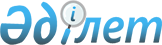 Бұқар жырау аудандық мәслихатының 44 сессиясының 2020 жылғы 14 қаңтардағы № 4 "2020-2022 жылдарға арналған ауданның ауылдары, кенттері, ауылдық округтерінің бюджеттері туралы" шешіміне өзгерістер енгізу туралы
					
			Мерзімі біткен
			
			
		
					Қарағанды облысы Бұқар жырау аудандық мәслихатының 2020 жылғы 3 желтоқсандағы № 4 шешімі. Қарағанды облысының Әділет департаментінде 2020 жылғы 9 желтоқсанда № 6120 болып тіркелді. Мерзімі өткендіктен қолданыс тоқтатылды
      Қазақстан Республикасының 2008 жылғы 4 желтоқсандағы "Қазақстан Республикасының Бюджет кодексі" Кодексіне, Қазақстан Республикасының 2001 жылғы 23 қаңтардағы "Қазақстан Республикасындағы жергілікті мемлекеттік басқару және өзін-өзі басқару туралы" Заңына сәйкес аудандық мәслихат ШЕШІМ ЕТТІ:
      1. Бұқар жырау аудандық мәслихатының 44 сессиясының 2020 жылғы 14 қаңтардағы № 4 "2020-2022 жылдарға арналған ауданның ауылдары, кенттері, ауылдық округтерінің бюджеттері туралы" шешіміне (нормативтік құқықтық актілерді мемлекеттік тіркеу Тізілімінде № 5686 болып тіркелген, Қазақстан Республикасы нормативтік құқықтық актілерінің эталондық бақылау банкінде электрондық түрде 2020 жылы 23 қаңтарда жарияланған) келесі өзгерістер енгізілсін:
      1) 1-тармақ келесі редакцияда мазмұндалсын: 
      "1. 2020-2022 жылдарға арналған Ботақара кенті бюджеті 1, 2 және 3 қосымшаларға сәйкес, оның ішінде 2020 жылға келесі көлемдерде бекітілсін:
      1) кірістер – 345 135 мың теңге, оның ішінде:
      салықтық түсімдер бойынша – 18 892 мың теңге;
      салықтық емес түсімдер бойынша – 0 мың теңге;
      негізгі капиталды сатудан түсетін түсімдер бойынша – 0 мың теңге;
      трансферттер түсімі бойынша – 326 243 мың теңге;
      2) шығындар – 349 425 мың теңге; 
      3) қаржы активтерімен операциялар бойынша сальдо – 0 мың теңге:
      қаржы активтерін сатып алу – 0 мың теңге;
      мемлекеттің қаржы активтерін сатудан түсетін түсімдер – 0 мың теңге;
      4) бюджет тапшылығы (профициті) – алу 0 мың теңге;
      5) бюджет тапшылығын қаржыландыру (профицитін пайдалану) – 0 мың теңге, оның ішінде:
      қарыздар түсімі – 0 мың теңге;
      қарыздарды өтеу – 0 мың теңге;
      бюджет қаражатының пайдаланылатын қалдықтары – 4 290 мың теңге;
      6) субвенция – 144 445 мың теңге.";
      2) 2-тармақ келесі редакцияда мазмұндалсын:
      "2. 2020-2022 жылдарға арналған Ғабиден Мұстафин кенті бюджеті 4, 5 және 6 қосымшаларға сәйкес, оның ішінде 2020 жылға келесі көлемдерде бекітілсін:
      1) кірістер – 226 955 мың теңге, оның ішінде:
      салықтық түсімдер бойынша – 9 000 мың теңге;
      салықтық емес түсімдер бойынша – 0 мың теңге;
      негізгі капиталды сатудан түсетін түсімдер бойынша – 0 мың теңге;
      трансферттер түсімі бойынша – 217 955 мың теңге; 
      2) шығындар – 232 195 мың теңге; 
      3) қаржы активтерімен операциялар бойынша сальдо – 0 мың теңге:
      қаржы активтерін сатып алу – 0 мың теңге;
      мемлекеттің қаржы активтерін сатудан түсетін түсімдер – 0 мың теңге;
      4) бюджет тапшылығы (профициті) – алу 0 мың теңге;
      5) бюджет тапшылығын қаржыландыру (профицитін пайдалану) – 0 мың теңге, оның ішінде:
      қарыздар түсімі – 0 мың теңге;
      қарыздарды өтеу – 0 мың теңге;
      бюджет қаражатының пайдаланылатын қалдықтары – 5 240 мың теңге;
      6) субвенция – 91 263 мың теңге.";
      3) 3-тармақ келесі редакцияда мазмұндалсын:
      "3. 2020-2022 жылдарға арналған Қушоқы кенті бюджеті 7, 8 және 9 қосымшаларға сәйкес, оның ішінде 2020 жылға келесі көлемдерде бекітілсін:
      1) кірістер – 218 610 мың теңге, оның ішінде:
      салықтық түсімдер бойынша – 52 560 мың теңге;
      салықтық емес түсімдер бойынша – 0 мың теңге;
      негізгі капиталды сатудан түсетін түсімдер бойынша – 0 мың теңге;
      трансферттер түсімі бойынша – 166 050 мың теңге;
      2) шығындар – 221 404 мың теңге; 
      3) қаржы активтерімен операциялар бойынша сальдо – 0 мың теңге:
      қаржы активтерін сатып алу – 0 мың теңге;
      мемлекеттің қаржы активтерін сатудан түсетін түсімдер – 0 мың теңге;
      4) бюджет тапшылығы (профициті) – алу 0 мың теңге;
      5) бюджет тапшылығын қаржыландыру (профицитін пайдалану) – 0 мың теңге, оның ішінде:
      қарыздар түсімі – 0 мың теңге;
      қарыздарды өтеу – 0 мың теңге;
      бюджет қаражатының пайдаланылатын қалдықтары – 2 794 мың теңге; 
      6) субвенция – 60 395 мың теңге.";
      4) 4-тармақ келесі редакцияда мазмұндалсын:
      "4. 2020-2022 жылдарға арналған Доскей ауылдық округінің бюджеті 10, 11 және 12 қосымшаларға сәйкес, оның ішінде 2020 жылға келесі көлемдерде бекітілсін:
      1) кірістер – 321 288 мың теңге, оның ішінде:
      салықтық түсімдер бойынша – 9 100 мың теңге;
      салықтық емес түсімдер бойынша – 0 мың теңге;
      негізгі капиталды сатудан түсетін түсімдер бойынша – 0 мың теңге;
      трансферттер түсімі бойынша – 312 188 мың теңге;
      2) шығындар – 322 515 мың теңге; 
      3) қаржы активтерімен операциялар бойынша сальдо – 0 мың теңге:
      қаржы активтерін сатып алу – 0 мың теңге;
      мемлекеттің қаржы активтерін сатудан түсетін түсімдер – 0 мың теңге;
      4) бюджет тапшылығы (профициті) – алу 0 мың теңге;
      5) бюджет тапшылығын қаржыландыру (профицитін пайдалану) – 0 мың теңге, оның ішінде:
      қарыздар түсімі – 0 мың теңге;
      қарыздарды өтеу – 0 мың теңге;
      бюджет қаражатының пайдаланылатын қалдықтары – 1 227 мың теңге;
      6) субвенция – 88 418 мың теңге.";
      5) 5-тармақ келесі редакцияда мазмұндалсын:
      "5. 2020-2022 жылдарға арналған Көкпекті ауылдық округінің бюджеті 13, 14 және 15 қосымшаларға сәйкес, оның ішінде 2020 жылға келесі көлемдерде бекітілсін:
      1) кірістер – 72 354 мың теңге, оның ішінде:
      салықтық түсімдер бойынша – 5 723 мың теңге;
      салықтық емес түсімдер бойынша – 0 мың теңге;
      негізгі капиталды сатудан түсетін түсімдер бойынша – 0 мың теңге;
      трансферттер түсімі бойынша – 66 631 мың теңге;
      2) шығындар – 73 626 мың теңге; 
      3) қаржы активтерімен операциялар бойынша сальдо – 0 мың теңге:
      қаржы активтерін сатып алу – 0 мың теңге;
      мемлекеттің қаржы активтерін сатудан түсетін түсімдер – 0 мың теңге;
      4) бюджет тапшылығы (профициті) – алу 0 мың теңге;
      5) бюджет тапшылығын қаржыландыру (профицитін пайдалану) 0 мың теңге, оның ішінде:
      қарыздар түсімі – 0 мың теңге;
      қарыздарды өтеу – 0 мың теңге;
      бюджет қаражатының пайдаланылатын қалдықтары – 1 272 мың теңге;
      6) субвенция – 36 175 мың теңге.";
      6) 6-тармақ келесі редакцияда мазмұндалсын:
      "6. 2020-2022 жылдарға арналған Керней ауылдық округінің бюджеті 16, 17 және 18 қосымшаларға сәйкес, оның ішінде 2020 жылға келесі көлемдерде бекітілсін:
      1) кірістер – 42 375 мың теңге, оның ішінде:
      салықтық түсімдер бойынша – 1 742 мың теңге;
      салықтық емес түсімдер бойынша – 0 мың теңге;
      негізгі капиталды сатудан түсетін түсімдер бойынша – 0 мың теңге;
      трансферттер түсімі бойынша – 40 633 мың теңге;
      2) шығындар – 42 676 мың теңге; 
      3) қаржы активтерімен операциялар бойынша сальдо – 0 мың теңге:
      қаржы активтерін сатып алу – 0 мың теңге;
      мемлекеттің қаржы активтерін сатудан түсетін түсімдер – 0 мың теңге;
      4) бюджет тапшылығы (профициті) – алу 0 мың теңге;
      5) бюджет тапшылығын қаржыландыру (профицитін пайдалану) – 0 мың теңге, оның ішінде:
      қарыздар түсімі – 0 мың теңге;
      қарыздарды өтеу – 0 мың теңге;
      бюджет қаражатының пайдаланылатын қалдықтары – 301 мың теңге;
      6) субвенция – 27 776 мың теңге.";
      7) 7-тармақ келесі редакцияда мазмұндалсын:
      "7. 2020-2022 жылдарға арналған Петровка ауылдық округінің бюджеті 19, 20 және 21 қосымшаларға сәйкес, оның ішінде 2020 жылға келесі көлемдерде бекітілсін:
      1) кірістер – 43 757 мың теңге, оның ішінде:
      салықтық түсімдер бойынша – 2 900 мың теңге;
      салықтық емес түсімдер бойынша – 0 мың теңге;
      негізгі капиталды сатудан түсетін түсімдер бойынша – 0 мың теңге;
      трансферттер түсімі бойынша – 40 857 мың теңге;
      2) шығындар – 47 385 мың теңге; 
      3) қаржы активтерімен операциялар бойынша сальдо – 0 мың теңге:
      қаржы активтерін сатып алу – 0 мың теңге;
      мемлекеттің қаржы активтерін сатудан түсетін түсімдер – 0 мың теңге;
      4) бюджет тапшылығы (профициті) – алу 0 мың теңге;
      5) бюджет тапшылығын қаржыландыру (профицитін пайдалану) – 0 мың теңге, оның ішінде:
      қарыздар түсімі – 0 мың теңге;
      қарыздарды өтеу – 0 мың теңге;
      бюджет қаражатының пайдаланылатын қалдықтары – 3 628 мың теңге;
      6) субвенция – 29 156 мың теңге.";
      8) 8-тармақ келесі редакцияда мазмұндалсын:
      "8. 2020-2022 жылдарға арналған Баймырза ауылдық округінің бюджеті 22, 23 және 24 қосымшаларға сәйкес, оның ішінде 2020 жылға келесі көлемдерде бекітілсін:
      1) кірістер – 81 044 мың теңге, оның ішінде:
      салықтық түсімдер бойынша – 1 110 мың теңге;
      салықтық емес түсімдер бойынша – 0 мың теңге;
      негізгі капиталды сатудан түсетін түсімдер бойынша – 0 мың теңге;
      трансферттер түсімі бойынша – 79 934 мың теңге;
      2) шығындар – 81 611 мың теңге; 
      3) қаржы активтерімен операциялар бойынша сальдо – 0 мың теңге:
      қаржы активтерін сатып алу – 0 мың теңге;
      мемлекеттің қаржы активтерін сатудан түсетін түсімдер – 0 мың теңге;
      4) бюджет тапшылығы (профициті) – алу 0 мың теңге;
      5) бюджет тапшылығын қаржыландыру (профицитін пайдалану) – 0 мың теңге, оның ішінде:
      қарыздар түсімі – 0 мың теңге;
      қарыздарды өтеу – 0 мың теңге;
      бюджет қаражатының пайдаланылатын қалдықтары – 567 мың теңге;
      6) субвенция – 62 219 мың теңге.";
      9) 9-тармақ келесі редакцияда мазмұндалсын:
      "9. 2020-2022 жылдарға арналған Ростов ауылдық округінің бюджеті 25, 26 және 27 қосымшаларға сәйкес, оның ішінде 2020 жылға келесі көлемдерде бекітілсін:
      1) кірістер – 110 029 мың теңге, оның ішінде:
      салықтық түсімдер бойынша – 3 211 мың теңге;
      салықтық емес түсімдер бойынша – 350 мың теңге;
      негізгі капиталды сатудан түсетін түсімдер бойынша – 0 мың теңге;
      трансферттер түсімі бойынша – 106 468 мың теңге;
      2) шығындар – 110 732 мың теңге; 
      3) қаржы активтерімен операциялар бойынша сальдо – 0 мың теңге:
      қаржы активтерін сатып алу – 0 мың теңге;
      мемлекеттің қаржы активтерін сатудан түсетін түсімдер – 0 мың теңге;
      4) бюджет тапшылығы (профициті) – алу 0 мың теңге;
      5) бюджет тапшылығын қаржыландыру (профицитін пайдалану) – 0 мың теңге, оның ішінде:
      қарыздар түсімі – 0 мың теңге;
      қарыздарды өтеу – 0 мың теңге;
      бюджет қаражатының пайдаланылатын қалдықтары – 703 мың теңге;
      6) субвенция – 46 931 мың теңге.";
      10) 10-тармақ келесі редакцияда мазмұндалсын:
      "10. 2020-2022 жылдарға арналған Үштөбе ауылдық округінің бюджеті 28, 29 және 30 қосымшаларға сәйкес, оның ішінде 2020 жылға келесі көлемдерде бекітілсін:
      1) кірістер – 158 585 мың теңге, оның ішінде:
      салықтық түсімдер бойынша – 16 303 мың теңге;
      салықтық емес түсімдер бойынша – 0 мың теңге;
      негізгі капиталды сатудан түсетін түсімдер бойынша – 0 мың теңге;
      трансферттер түсімі бойынша – 142 282 мың теңге;
      2) шығындар – 163 405 мың теңге; 
      3) қаржы активтерімен операциялар бойынша сальдо – 0 мың теңге:
      қаржы активтерін сатып алу – 0 мың теңге;
      мемлекеттің қаржы активтерін сатудан түсетін түсімдер – 0 мың теңге;
      4) бюджет тапшылығы (профициті) – алу 0 мың теңге;
      5) бюджет тапшылығын қаржыландыру (профицитін пайдалану) – 0 мың теңге, оның ішінде:
      қарыздар түсімі – 0 мың теңге;
      қарыздарды өтеу – 0 мың теңге;
      бюджет қаражатының пайдаланылатын қалдықтары – 4 820 мың теңге;
      6) субвенция – 73 498 мың теңге.";
      11) 11-тармақ келесі редакцияда мазмұндалсын:
      "11. 2020-2022 жылдарға арналған Ақтөбе ауылдық округінің бюджеті 31, 32 және 33 қосымшаларға сәйкес, оның ішінде 2020 жылға келесі көлемдерде бекітілсін:
      1) кірістер – 28 137 мың теңге, оның ішінде:
      салықтық түсімдер бойынша – 476 мың теңге;
      салықтық емес түсімдер бойынша – 537 мың теңге;
      негізгі капиталды сатудан түсетін түсімдер бойынша – 0 мың теңге;
      трансферттер түсімі бойынша – 27 124 мың теңге;
      2) шығындар – 28 137 мың теңге; 
      3) қаржы активтерімен операциялар бойынша сальдо – 0 мың теңге:
      қаржы активтерін сатып алу – 0 мың теңге;
      мемлекеттің қаржы активтерін сатудан түсетін түсімдер – 0 мың теңге;
      4) бюджет тапшылығы (профициті) – алу 0 мың теңге;
      5) бюджет тапшылығын қаржыландыру (профицитін пайдалану) – 0 мың теңге, оның ішінде:
      қарыздар түсімі – 0 мың теңге;
      қарыздарды өтеу – 0 мың теңге;
      бюджет қаражатының пайдаланылатын қалдықтары – 0 мың теңге;
      6) субвенция – 15 527 мың теңге.";
      12) 12-тармақ келесі редакцияда мазмұндалсын:
      "12. 2020-2022 жылдарға арналған Ақөре ауылының бюджеті 34, 35 және 36 қосымшаларға сәйкес, оның ішінде 2020 жылға келесі көлемдерде бекітілсін:
       1) кірістер – 25 134 мың теңге, оның ішінде:
      салықтық түсімдер бойынша – 443 мың теңге;
      салықтық емес түсімдер бойынша – 478 мың теңге;
      негізгі капиталды сатудан түсетін түсімдер бойынша – 0 мың теңге;
      трансферттер түсімі бойынша – 24 213 мың теңге;
      2) шығындар – 25 134 мың теңге; 
      3) қаржы активтерімен операциялар бойынша сальдо – 0 мың теңге:
      қаржы активтерін сатып алу – 0 мың теңге;
      мемлекеттің қаржы активтерін сатудан түсетін түсімдер – 0 мың теңге;
      4) бюджет тапшылығы (профициті) – алу 0 мың теңге;
      5) бюджет тапшылығын қаржыландыру (профицитін пайдалану) 0 мың теңге, оның ішінде:
      қарыздар түсімі – 0 мың теңге;
      қарыздарды өтеу – 0 мың теңге;
      бюджет қаражатының пайдаланылатын қалдықтары – 0 мың теңге;
      6) субвенция – 17 677 мың теңге.";
      13) 13-тармақ келесі редакцияда мазмұндалсын:
      "13. 2020-2022 жылдарға арналған Ақбел ауылдық округінің бюджеті 37, 38 және 39 қосымшаларға сәйкес, оның ішінде 2020 жылға келесі көлемдерде бекітілсін:
      1) кірістер – 33 756 мың теңге, оның ішінде:
      салықтық түсімдер бойынша – 426 мың теңге;
      салықтық емес түсімдер бойынша – 343 мың теңге;
      негізгі капиталды сатудан түсетін түсімдер бойынша – 0 мың теңге;
      трансферттер түсімі бойынша – 32 987 мың теңге;
      2) шығындар – 33 756 мың теңге; 
      3) қаржы активтерімен операциялар бойынша сальдо – 0 мың теңге:
      қаржы активтерін сатып алу – 0 мың теңге;
      мемлекеттің қаржы активтерін сатудан түсетін түсімдер – 0 мың теңге;
      4) бюджет тапшылығы (профициті) – алу 0 мың теңге;
      5) бюджет тапшылығын қаржыландыру (профицитін пайдалану) – 0 мың теңге, оның ішінде:
      қарыздар түсімі – 0 мың теңге;
      қарыздарды өтеу – 0 мың теңге;
      бюджет қаражатының пайдаланылатын қалдықтары – 0 мың теңге;
      6) субвенция – 20 949 мың теңге.";
      14) 14-тармақ келесі редакцияда мазмұндалсын:
      "14. 2020-2022 жылдарға арналған Белағаш ауылдық округінің бюджеті 40, 41 және 42 қосымшаларға сәйкес, оның ішінде 2020 жылға келесі көлемдерде бекітілсін: 
       1) кірістер – 29 946 мың теңге, оның ішінде:
      салықтық түсімдер бойынша – 1 157 мың теңге;
      салықтық емес түсімдер бойынша – 1 591 мың теңге;
      негізгі капиталды сатудан түсетін түсімдер бойынша – 0 мың теңге;
      трансферттер түсімі бойынша – 27 198 мың теңге;
      2) шығындар – 29 946 мың теңге; 
      3) қаржы активтерімен операциялар бойынша сальдо – 0 мың теңге:
      қаржы активтерін сатып алу – 0 мың теңге;
      мемлекеттің қаржы активтерін сатудан түсетін түсімдер – 0 мың теңге;
      4) бюджет тапшылығы (профициті) – алу 0 мың теңге;
      5) бюджет тапшылығын қаржыландыру (профицитін пайдалану) – 0 мың теңге, оның ішінде:
      қарыздар түсімі – 0 мың теңге;
      қарыздарды өтеу – 0 мың теңге;
      бюджет қаражатының пайдаланылатын қалдықтары – 0 мың теңге;
      6) субвенция – 17 968 мың теңге.";
      15) 15-тармақ келесі редакцияда мазмұндалсын:
      "15. 2020-2022 жылдарға арналған Қызылқаиың ауылдық округінің бюджеті 43, 44 және 45 қосымшаларға сәйкес, оның ішінде 2020 жылға келесі көлемдерде бекітілсін:
      1) кірістер – 42 345 мың теңге, оның ішінде:
      салықтық түсімдер бойынша – 1 240 мың теңге;
      салықтық емес түсімдер бойынша – 0 мың теңге;
      негізгі капиталды сатудан түсетін түсімдер бойынша – 0 мың теңге;
      трансферттер түсімі бойынша – 41 105 мың теңге;
      2) шығындар – 42 345 мың теңге; 
      3) қаржы активтерімен операциялар бойынша сальдо – 0 мың теңге:
      қаржы активтерін сатып алу – 0 мың теңге;
      мемлекеттің қаржы активтерін сатудан түсетін түсімдер – 0 мың теңге;
      4) бюджет тапшылығы (профициті) – алу 0 мың теңге;
      5) бюджет тапшылығын қаржыландыру (профицитін пайдалану) – 0 мың теңге, оның ішінде:
      қарыздар түсімі – 0 мың теңге;
      қарыздарды өтеу – 0 мың теңге;
      бюджет қаражатының пайдаланылатын қалдықтары – 0 мың теңге;
      6) субвенция – 25 447 мың теңге.";
      16) 16-тармақ келесі редакцияда мазмұндалсын:
      "16. 2020-2022 жылдарға арналған Ботақара ауылының бюджеті 46, 47 және 48 қосымшаларға сәйкес, оның ішінде 2020 жылға келесі көлемдерде бекітілсін:
      1) кірістер – 40 498 мың теңге, оның ішінде:
      салықтық түсімдер бойынша – 1 850 мың теңге;
      салықтық емес түсімдер бойынша – 761 мың теңге;
      негізгі капиталды сатудан түсетін түсімдер бойынша – 0 мың теңге;
      трансферттер түсімі бойынша – 37 887 мың теңге;
      2) шығындар – 40 498 мың теңге; 
      3) қаржы активтерімен операциялар бойынша сальдо – 0 мың теңге:
      қаржы активтерін сатып алу – 0 мың теңге;
      мемлекеттің қаржы активтерін сатудан түсетін түсімдер – 0 мың теңге;
      4) бюджет тапшылығы (профициті) – алу 0 мың теңге;
      5) бюджет тапшылығын қаржыландыру (профицитін пайдалану) – 0 мың теңге, оның ішінде:
      қарыздар түсімі – 0 мың теңге;
      қарыздарды өтеу – 0 мың теңге;
      бюджет қаражатының пайдаланылатын қалдықтары – 0 мың теңге;
      6) субвенция – 21 760 мың теңге.";
      17) 17-тармақ келесі редакцияда мазмұндалсын:
      "17. 2020-2022 жылдарға арналған Бұқар жырау ауылдық округінің бюджеті 49, 50 және 51 қосымшаларға сәйкес, оның ішінде 2020 жылға келесі көлемдерде бекітілсін:
      1) кірістер – 33 363 мың теңге, оның ішінде:
      салықтық түсімдер бойынша – 639 мың теңге;
      салықтық емес түсімдер бойынша – 244 мың теңге;
      негізгі капиталды сатудан түсетін түсімдер бойынша – 0 мың теңге;
      трансферттер түсімі бойынша – 32 480 мың теңге;
      2) шығындар – 33 363 мың теңге; 
      3) қаржы активтерімен операциялар бойынша сальдо – 0 мың теңге:
      қаржы активтерін сатып алу – 0 мың теңге;
      мемлекеттің қаржы активтерін сатудан түсетін түсімдер – 0 мың теңге;
      4) бюджет тапшылығы (профициті) – алу 0 мың теңге;
      5) бюджет тапшылығын қаржыландыру (профицитін пайдалану) – 0 мың теңге, оның ішінде:
      қарыздар түсімі – 0 мың теңге;
      қарыздарды өтеу – 0 мың теңге;
      бюджет қаражатының пайдаланылатын қалдықтары – 0 мың теңге;
      6) субвенция – 15 215 мың теңге.";
      18) 18-тармақ келесі редакцияда мазмұндалсын:
      "18. 2020-2022 жылдарға арналған Гагарина ауылдық округінің бюджеті 52, 53 және 54 қосымшаларға сәйкес, оның ішінде 2020 жылға келесі көлемдерде бекітілсін:
      1) кірістер – 40 112 мың теңге, оның ішінде:
      салықтық түсімдер бойынша – 831 мың теңге;
      салықтық емес түсімдер бойынша – 340 мың теңге;
      негізгі капиталды сатудан түсетін түсімдер бойынша – 0 мың теңге;
      трансферттер түсімі бойынша – 38 941 мың теңге;
      2) шығындар – 40 112 мың теңге; 
      3) қаржы активтерімен операциялар бойынша сальдо – 0 мың теңге:
      қаржы активтерін сатып алу – 0 мың теңге;
      мемлекеттің қаржы активтерін сатудан түсетін түсімдер – 0 мың теңге;
      4) бюджет тапшылығы (профициті) – алу 0 мың теңге;
      5) бюджет тапшылығын қаржыландыру (профицитін пайдалану) – 0 мың теңге, оның ішінде:
      қарыздар түсімі – 0 мың теңге;
      қарыздарды өтеу – 0 мың теңге;
      бюджет қаражатының пайдаланылатын қалдықтары – 0 мың теңге;
      6) субвенция – 22 549 мың теңге.";
      19) 19-тармақ келесі редакцияда мазмұндалсын:
      "19. 2020-2022 жылдарға арналған Қаражар ауылдық округінің бюджеті 55, 56 және 57 қосымшаларға сәйкес, оның ішінде 2020 жылға келесі көлемдерде бекітілсін:
      1) кірістер – 47 826 мың теңге, оның ішінде:
      салықтық түсімдер бойынша – 1 709 мың теңге;
      салықтық емес түсімдер бойынша – 2 989 мың теңге;
      негізгі капиталды сатудан түсетін түсімдер бойынша – 0 мың теңге;
      трансферттер түсімі бойынша – 43 128 мың теңге;
      2) шығындар – 47 826 мың теңге; 
      3) қаржы активтерімен операциялар бойынша сальдо – 0 мың теңге:
      қаржы активтерін сатып алу – 0 мың теңге;
      мемлекеттің қаржы активтерін сатудан түсетін түсімдер – 0 мың теңге;
      4) бюджет тапшылығы (профициті) – алу 0 мың теңге;
      5) бюджет тапшылығын қаржыландыру (профицитін пайдалану) 0 мың теңге, оның ішінде:
      қарыздар түсімі – 0 мың теңге;
      қарыздарды өтеу – 0 мың теңге;
      бюджет қаражатының пайдаланылатын қалдықтары – 0 мың теңге;
      6) субвенция – 26 091 мың теңге.";
      20) 20-тармақ келесі редакцияда мазмұндалсын:
      "20. 2020-2022 жылдарға арналған Қарақұдық ауылының бюджеті 58, 59 және 60 қосымшаларға сәйкес, оның ішінде 2020 жылға келесі көлемдерде бекітілсін:
      1) кірістер – 37 294 мың теңге, оның ішінде:
      салықтық түсімдер бойынша – 747 мың теңге;
      салықтық емес түсімдер бойынша – 615 мың теңге;
      негізгі капиталды сатудан түсетін түсімдер бойынша – 0 мың теңге;
      трансферттер түсімі бойынша – 35 932 мың теңге;
      2) шығындар – 37 294 мың теңге; 
      3) қаржы активтерімен операциялар бойынша сальдо – 0 мың теңге:
      қаржы активтерін сатып алу – 0 мың теңге;
      мемлекеттің қаржы активтерін сатудан түсетін түсімдер – 0 мың теңге;
      4) бюджет тапшылығы (профициті) – алу 0 мың теңге;
      5) бюджет тапшылығын қаржыландыру (профицитін пайдалану) – 0 мың теңге, оның ішінде:
      қарыздар түсімі – 0 мың теңге;
      қарыздарды өтеу – 0 мың теңге;
      бюджет қаражатының пайдаланылатын қалдықтары – 0 мың теңге;
      6) субвенция – 19 522 мың теңге.";
      21) 21-тармақ келесі редакцияда мазмұндалсын:
      "21. 2020-2022 жылдарға арналған Жаңаталап ауылының бюджеті 61, 62 және 63 қосымшаларға сәйкес, оның ішінде 2020 жылға келесі көлемдерде бекітілсін:
      1) кірістер – 46 108 мың теңге, оның ішінде:
      салықтық түсімдер бойынша – 930 мың теңге;
      салықтық емес түсімдер бойынша – 449 мың теңге;
      негізгі капиталды сатудан түсетін түсімдер бойынша – 0 мың теңге;
      трансферттер түсімі бойынша – 44 729 мың теңге;
      2) шығындар – 46 108 мың теңге; 
      3) қаржы активтерімен операциялар бойынша сальдо – 0 мың теңге:
      қаржы активтерін сатып алу – 0 мың теңге;
      мемлекеттің қаржы активтерін сатудан түсетін түсімдер – 0 мың теңге;
      4) бюджет тапшылығы (профициті) – алу 0 мың теңге;
      5) бюджет тапшылығын қаржыландыру (профицитін пайдалану) – 0 мың теңге, оның ішінде:
      қарыздар түсімі – 0 мың теңге;
      қарыздарды өтеу – 0 мың теңге;
      бюджет қаражатының пайдаланылатын қалдықтары – 0 мың теңге;
      6) субвенция – 18 788 мың теңге.";
      22) 22-тармақ келесі редакцияда мазмұндалсын:
      "22. 2020-2022 жылдарға арналған Тұзды ауылдық округінің бюджеті 64, 65 және 66 қосымшаларға сәйкес, оның ішінде 2020 жылға келесі көлемдерде бекітілсін:
      1) кірістер – 55 557 мың теңге, оның ішінде:
      салықтық түсімдер бойынша – 907 мың теңге;
      салықтық емес түсімдер бойынша – 330 мың теңге;
      негізгі капиталды сатудан түсетін түсімдер бойынша – 0 мың теңге;
      трансферттер түсімі бойынша – 54 320 мың теңге;
      2) шығындар – 55 557 мың теңге; 
      3) қаржы активтерімен операциялар бойынша сальдо – 0 мың теңге:
      қаржы активтерін сатып алу – 0 мың теңге;
      мемлекеттің қаржы активтерін сатудан түсетін түсімдер – 0 мың теңге;
      4) бюджет тапшылығы (профициті) – алу 0 мың теңге;
      5) бюджет тапшылығын қаржыландыру (профицитін пайдалану) – 0 мың теңге, оның ішінде:
      қарыздар түсімі – 0 мың теңге;
      қарыздарды өтеу – 0 мың теңге;
      бюджет қаражатының пайдаланылатын қалдықтары – 0 мың теңге;
      6) субвенция – 30 678 мың теңге.";
      23) 23-тармақ келесі редакцияда мазмұндалсын:
      "23. 2020-2022 жылдарға арналған Жанаөзен ауылдық округінің бюджеті 67, 68 және 69 қосымшаларға сәйкес, оның ішінде 2020 жылға келесі көлемдерде бекітілсін:
      1) кірістер – 47 142 мың теңге, оның ішінде:
      салықтық түсімдер бойынша – 2 938 мың теңге;
      салықтық емес түсімдер бойынша – 2 290 мың теңге;
      негізгі капиталды сатудан түсетін түсімдер бойынша – 0 мың теңге;
      трансферттер түсімі бойынша – 41 914 мың теңге;
      2) шығындар – 47 142 мың теңге; 
      3) қаржы активтерімен операциялар бойынша сальдо – 0 мың теңге:
      қаржы активтерін сатып алу – 0 мың теңге;
      мемлекеттің қаржы активтерін сатудан түсетін түсімдер – 0 мың теңге;
      4) бюджет тапшылығы (профициті) – алу 0 мың теңге;
      5) бюджет тапшылығын қаржыландыру (профицитін пайдалану) – 0 мың теңге, оның ішінде:
      қарыздар түсімі – 0 мың теңге;
      қарыздарды өтеу – 0 мың теңге;
      бюджет қаражатының пайдаланылатын қалдықтары – 0 мың теңге;
      6) субвенция – 25 603 мың теңге.";
      24) 24-тармақ келесі редакцияда мазмұндалсын:
      "24. 2020-2022 жылдарға арналған Самарқанд ауылдық округінің бюджеті 70, 71 және 72 қосымшаларға сәйкес, оның ішінде 2020 жылға келесі көлемдерде бекітілсін:
      1) кірістер – 80 186 мың теңге, оның ішінде:
      салықтық түсімдер бойынша – 2 257 мың теңге;
      салықтық емес түсімдер бойынша – 0 мың теңге;
      негізгі капиталды сатудан түсетін түсімдер бойынша – 0 мың теңге;
      трансферттер түсімі бойынша – 77 929 мың теңге;
      2) шығындар – 80 186 мың теңге; 
      3) қаржы активтерімен операциялар бойынша сальдо – 0 мың теңге:
      қаржы активтерін сатып алу – 0 мың теңге;
      мемлекеттің қаржы активтерін сатудан түсетін түсімдер – 0 мың теңге;
      4) бюджет тапшылығы (профициті) – алу 0 мың теңге;
      5) бюджет тапшылығын қаржыландыру (профицитін пайдалану) – 0 мың теңге, оның ішінде:
      қарыздар түсімі – 0 мың теңге;
      қарыздарды өтеу – 0 мың теңге;
      бюджет қаражатының пайдаланылатын қалдықтары – 0 мың теңге;
      6) субвенция –59 925 мың теңге.";
      25) 25-тармақ келесі редакцияда мазмұндалсын:
      "25. 2020-2022 жылдарға арналған Суықсу ауылының бюджеті 73, 74 және 75 қосымшаларға сәйкес, оның ішінде 2020 жылға келесі көлемдерде бекітілсін:
      1) кірістер – 22 403 мың теңге, оның ішінде:
      салықтық түсімдер бойынша – 206 мың теңге;
      салықтық емес түсімдер бойынша – 123 мың теңге;
      негізгі капиталды сатудан түсетін түсімдер бойынша – 0 мың теңге;
      трансферттер түсімі бойынша – 22 074 мың теңге;
      2) шығындар – 22 403 мың теңге; 
      3) қаржы активтерімен операциялар бойынша сальдо – 0 мың теңге:
      қаржы активтерін сатып алу – 0 мың теңге;
      мемлекеттің қаржы активтерін сатудан түсетін түсімдер – 0 мың теңге;
      4) бюджет тапшылығы (профициті) – алу 0 мың теңге;
      5) бюджет тапшылығын қаржыландыру (профицитін пайдалану) – 0 мың теңге, оның ішінде:
      қарыздар түсімі – 0 мың теңге;
      қарыздарды өтеу – 0 мың теңге;
      бюджет қаражатының пайдаланылатын қалдықтары – 0 мың теңге;
      6) субвенция – 16 295 мың теңге.";
      26) 26-тармақ келесі редакцияда мазмұндалсын:
      "26. 2020-2022 жылдарға арналған Тоғызқұдық ауылдық округінің бюджеті 76, 77 және 78 қосымшаларға сәйкес, оның ішінде 2020 жылға келесі көлемдерде бекітілсін:
      1) кірістер – 34 383 мың теңге, оның ішінде:
      салықтық түсімдер бойынша – 3 420 мың теңге;
      салықтық емес түсімдер бойынша – 526 мың теңге;
      негізгі капиталды сатудан түсетін түсімдер бойынша – 0 мың теңге;
      трансферттер түсімі бойынша – 30 437 мың теңге;
      2) шығындар – 34 383 мың теңге; 
      3) қаржы активтерімен операциялар бойынша сальдо – 0 мың теңге:
      қаржы активтерін сатып алу – 0 мың теңге;
      мемлекеттің қаржы активтерін сатудан түсетін түсімдер – 0 мың теңге;
      4) бюджет тапшылығы (профициті) – алу 0 мың теңге;
      5) бюджет тапшылығын қаржыландыру (профицитін пайдалану) – 0 мың теңге, оның ішінде:
      қарыздар түсімі – 0 мың теңге;
      қарыздарды өтеу – 0 мың теңге;
      бюджет қаражатының пайдаланылатын қалдықтары – 0 мың теңге;
      6) субвенция – 13 749 мың теңге.";
      27) 27-тармақ келесі редакцияда мазмұндалсын:
      "27. 2020-2022 жылдарға арналған Үміткер ауылдық округінің бюджеті 79, 80 және 81 қосымшаларға сәйкес, оның ішінде 2020 жылға келесі көлемдерде бекітілсін:
      1) кірістер – 35 685 мың теңге, оның ішінде:
      салықтық түсімдер бойынша – 823 мың теңге;
      салықтық емес түсімдер бойынша – 2 172 мың теңге;
      негізгі капиталды сатудан түсетін түсімдер бойынша – 0 мың теңге;
      трансферттер түсімі бойынша – 32 690 мың теңге;
      2) шығындар – 35 685 мың теңге; 
      3) қаржы активтерімен операциялар бойынша сальдо – 0 мың теңге:
      қаржы активтерін сатып алу – 0 мың теңге;
      мемлекеттің қаржы активтерін сатудан түсетін түсімдер – 0 мың теңге;
      4) бюджет тапшылығы (профициті) – алу 0 мың теңге;
      5) бюджет тапшылығын қаржыландыру (профицитін пайдалану) – 0 мың теңге, оның ішінде:
      қарыздар түсімі – 0 мың теңге;
      қарыздарды өтеу – 0 мың теңге;
      бюджет қаражатының пайдаланылатын қалдықтары – 0 мың теңге;
      6) субвенция – 21 413 мың теңге.";
      28) 28-тармақ келесі редакцияда мазмұндалсын:
      "28. 2020-2022 жылдарға арналған Центральный ауылдық округінің бюджеті 82, 83 және 84 қосымшаларға сәйкес, оның ішінде 2020 жылға келесі көлемдерде бекітілсін:
      1) кірістер – 43 099 мың теңге, оның ішінде:
      салықтық түсімдер бойынша – 3 069 мың теңге;
      салықтық емес түсімдер бойынша – 1 753 мың теңге;
      негізгі капиталды сатудан түсетін түсімдер бойынша – 0 мың теңге;
      трансферттер түсімі бойынша – 38 277 мың теңге;
      2) шығындар – 43 099 мың теңге; 
      3) қаржы активтерімен операциялар бойынша сальдо – 0 мың теңге:
      қаржы активтерін сатып алу – 0 мың теңге;
      мемлекеттің қаржы активтерін сатудан түсетін түсімдер – 0 мың теңге;
      4) бюджет тапшылығы (профициті) – алу 0 мың теңге;
      5) бюджет тапшылығын қаржыландыру (профицитін пайдалану) – 0 мың теңге, оның ішінде:
      қарыздар түсімі – 0 мың теңге;
      қарыздарды өтеу – 0 мың теңге;
      бюджет қаражатының пайдаланылатын қалдықтары – 0 мың теңге;
      6) субвенция – 21 410 мың теңге.";
      29) 29-тармақ келесі редакцияда мазмұндалсын:
      "29. 2020-2022 жылдарға арналған Шешенқара ауылдық округінің бюджеті 85, 86 және 87 қосымшаларға сәйкес, оның ішінде 2020 жылға келесі көлемдерде бекітілсін:
      1) кірістер – 42 493 мың теңге, оның ішінде:
      салықтық түсімдер бойынша – 3 548 мың теңге;
      салықтық емес түсімдер бойынша – 490 мың теңге;
      негізгі капиталды сатудан түсетін түсімдер бойынша – 0 мың теңге;
      трансферттер түсімі бойынша – 38 455 мың теңге;
      2) шығындар – 42 493 мың теңге; 
      3) қаржы активтерімен операциялар бойынша сальдо – 0 мың теңге:
      қаржы активтерін сатып алу – 0 мың теңге;
      мемлекеттің қаржы активтерін сатудан түсетін түсімдер – 0 мың теңге;
      4) бюджет тапшылығы (профициті) – алу 0 мың теңге;
      5) бюджет тапшылығын қаржыландыру (профицитін пайдалану) – 0 мың теңге, оның ішінде:
      қарыздар түсімі – 0 мың теңге;
      қарыздарды өтеу – 0 мың теңге;
      бюджет қаражатының пайдаланылатын қалдықтары – 0 мың теңге;
      6) субвенция – 17 643 мың теңге.";
      көрсетілген шешімге 1, 4, 7, 10, 13, 16, 19, 22, 25, 28, 31, 34, 37, 40, 43, 46, 49, 52, 55, 58, 61, 64, 67, 70, 73, 76, 79, 82, 85 қосымшалары осы шешімге 1, 2, 3, 4, 5, 6, 7, 8, 9, 10, 11, 12, 13, 14, 15, 16, 17, 18, 19, 20, 21, 22, 23, 24, 25, 26, 27, 28, 29 қосымшаларына сәйкес жаңа редакцияда мазмұндалсын.
      2. Осы шешім 2020 жылдың 1 қаңтарынан бастап қолданысқа енгізіледі. 2020 жылға арналған Ботақара кенті бюджеті 2020 жылға арналған Ғабиден Мұстафин кенті бюджеті 2020 жылға арналған Қушоқы кенті бюджеті 2020 жылға арналған Доскей ауылдық округінің бюджеті 2020 жылға арналған Көкпекті ауылдық округінің бюджеті 2020 жылға арналған Керней ауылдық округінің бюджеті 2020 жылға арналған Петровка ауылдық округінің бюджеті 2020 жылға арналған Баймырза ауылдық округінің бюджеті 2020 жылға арналған Ростов ауылдық округінің бюджеті 2020 жылға арналған Үштөбе ауылдық округінің бюджеті 2020 жылға арналған Ақтөбе ауылдық округінің бюджеті 2020 жылға арналған Ақөре ауылының бюджеті 2020 жылға арналған Ақбел ауылдық округінің бюджеті 2020 жылға арналған Белағаш ауылдық округінің бюджеті 2020 жылға арналған Қызылқайың ауылдық округінің бюджеті 2020 жылға арналған Ботақара ауылының бюджеті 2020 жылға арналған Бұқар жырау ауылдық округінің бюджеті 2020 жылға арналған Гагарин ауылдық округінің бюджеті 2020 жылға арналған Қаражар ауылдық округінің бюджеті 2020 жылға арналған Қарақұдық ауылының бюджеті 2020 жылға арналған Жанаталап ауылының бюджеті 2020 жылға арналған Тұзды ауылдық округінің бюджеті 2020 жылға арналған Жаңаөзен ауылдық округінің бюджеті 2020 жылға арналған Самарканд ауылдық округінің бюджеті 2020 жылға арналған Суықсу ауылының бюджеті 2020 жылға арналған Тоғызқұдық ауылдық округінің бюджеті 2020 жылға арналған Үмүткер ауылдық округінің бюджеті 2020 жылға арналған Центральный ауылдық округінің бюджеті 2020 жылға арналған Шешенқара ауылдық округінің бюджеті
					© 2012. Қазақстан Республикасы Әділет министрлігінің «Қазақстан Республикасының Заңнама және құқықтық ақпарат институты» ШЖҚ РМК
				
      Сессия төрағасы

Г. Хомутова

      Мәслихат хатшысы

А. Әли
Бұқар жырау аудандық
мәслихатының
2020 жылғы 3
желтоқсаны
№ 4
шешіміне 1 қосымша
Бұқар жырау аудандық
мәслихатының 44
сессиясының 2020 жылғы
14 қаңтардағы № 4
шешіміне 1 қосымша
Санаты
Санаты
Санаты
Санаты
Сомасы (мың теңге)
Сыныбы
Сыныбы
Сыныбы
Сомасы (мың теңге)
Iшкi сыныбы
Iшкi сыныбы
Сомасы (мың теңге)
 Атауы
Сомасы (мың теңге)
1
2
3
4
5
I. Кірістер
345 135
1
Салықтық түсімдер
18 892
01
Табыс салығы
7 650
2
Жеке табыс салығы
7 650
04
Меншiкке салынатын салықтар
11 242
1
Мүлiкке салынатын салықтар
250
3
Жер салығы
1 200
4
Көлiк құралдарына салынатын салық
9 792
2
Салықтық емес түсiмдер
0
3
Негізгі капиталды сатудан түсетін түсімдер
0
4
Трансферттердің түсімдері
326 243
02
Мемлекеттiк басқарудың жоғары тұрған органдарынан түсетiн трансферттер
326 243
3
Аудандардың (облыстық маңызы бар қаланың) бюджетінен трансферттер
326 243
Функционалдық топ
Функционалдық топ
Функционалдық топ
Функционалдық топ
Функционалдық топ
Сомасы (мың теңге)
Кіші функция 
Кіші функция 
Кіші функция 
Кіші функция 
Сомасы (мың теңге)
Бюджеттік бағдарламалардың әкiмшiсi
Бюджеттік бағдарламалардың әкiмшiсi
Бюджеттік бағдарламалардың әкiмшiсi
Сомасы (мың теңге)
Бағдарлама
Бағдарлама
Сомасы (мың теңге)
Атауы
Сомасы (мың теңге)
1
2
3
4
5
6
II. Шығындар
349 425
01
Жалпы сипаттағы мемлекеттiк қызметтер
106 257
1
Мемлекеттiк басқарудың жалпы функцияларын орындайтын өкiлдi, атқарушы және басқа органдар
106 257
124
Аудандық маңызы бар қала, ауыл, кент, ауылдық округ әкімінің аппараты
106 257
001
Аудандық маңызы бар қала, ауыл, кент, ауылдық округ әкімінің қызметін қамтамасыз ету жөніндегі қызметтер 
46 281
022
Мемлекеттік органның күрделі шығыстары
59 976
04
Бiлiм беру 
55 738
1
Мектепке дейiнгi тәрбие және оқыту
54 705
124
Аудандық маңызы бар қала, ауыл, кент, ауылдық округ әкімінің аппараты
54 705
041
Мектепке дейінгі білім беру ұйымдарында мемлекеттік білім беру тапсырысын іске асыруға
54 705
2
Бастауыш, негізгі орта және жалпы орта білім беру
1 033
124
Аудандық маңызы бар қала, ауыл, кент, ауылдық округ әкімінің аппараты
1 033
005
Ауылдық жерлерде оқушыларды жақын жердегі мектепке дейін тегін алып баруды және одан алып қайтуды ұйымдастыру
1 033
07
Тұрғын үй-коммуналдық шаруашылық
119 627
3
Елді-мекендерді көркейту
119 627
124
Аудандық маңызы бар қала, ауыл, кент, ауылдық округ әкімінің аппараты
119 627
008
Елді мекендердегі көшелерді жарықтандыру
47 785
009
Елді мекендердің санитариясын қамтамасыз ету
5 000
011
Елді мекендерді абаттандыру мен көгалдандыру
66 842
12
Көлiк және коммуникация
58 431
1
Автомобиль көлiгi
58 431
124
Аудандық маңызы бар қала, ауыл, кент, ауылдық округ әкімінің аппараты
58 431
013
Аудандық маңызы бар қалаларда, ауылдарда, кенттерде, ауылдық округтерде автомобиль жолдарының жұмыс істеуін қамтамасыз ету
58 431
15
Трансферттер
9 372
1
Трансферттер
9 372
124
Аудандық маңызы бар қала, ауыл, кент, ауылдық округ әкімінің аппараты
9 372
051
Заңнаманы өзгертуге байланысты жоғары тұрған бюджеттің шығындарын өтеуге төменгі тұрған бюджеттен ағымдағы нысаналы трансферттер
9 372
Санаты
Санаты
Санаты
Санаты
Сомасы (мың теңге)
Сыныбы
Сыныбы
Сыныбы
Сомасы (мың теңге)
Iшкi сыныбы
Iшкi сыныбы
Сомасы (мың теңге)
Атауы
Сомасы (мың теңге)
1
2
3
4
5
Бюджеттік кредиттерді өтеу
0
5
Бюджеттік кредиттерді өтеу
0
1
Бюджеттік кредиттерді өтеу
0
1
Мемлекеттік бюджеттен берілген бюджеттік кредиттерді өтеу
0
Функционалдық топ
Функционалдық топ
Функционалдық топ
Функционалдық топ
Функционалдық топ
Сомасы (мың теңге)
Кіші функция
Кіші функция
Кіші функция
Кіші функция
Сомасы (мың теңге)
Бюджеттік бағдарламалардың әкiмшiсi
Бюджеттік бағдарламалардың әкiмшiсi
Бюджеттік бағдарламалардың әкiмшiсi
Сомасы (мың теңге)
Бағдарлама
Бағдарлама
Сомасы (мың теңге)
Атауы
Сомасы (мың теңге)
1
2
3
4
5
6
IV. Қаржы активтерімен операциялар бойынша сальдо
0
Қаржы активтерін сатып алу
0
Санаты
Санаты
Санаты
Санаты
Сомасы (мың теңге)
Сыныбы
Сыныбы
Сыныбы
Сомасы (мың теңге)
Iшкi сыныбы
Iшкi сыныбы
Сомасы (мың теңге)
Атауы
Сомасы (мың теңге)
1
2
3
4
5
Мемлекеттің қаржы активтерін сатудан түсетін түсімдер
0
Функционалдық топ
Функционалдық топ
Функционалдық топ
Функционалдық топ
Функционалдық топ
Сомасы (мың теңге)
Кіші функция
Кіші функция
Кіші функция
Кіші функция
Сомасы (мың теңге)
Бюджеттік бағдарламалардың әкiмшiсi
Бюджеттік бағдарламалардың әкiмшiсi
Бюджеттік бағдарламалардың әкiмшiсi
Сомасы (мың теңге)
Бағдарлама
Бағдарлама
Сомасы (мың теңге)
Атауы
Сомасы (мың теңге)
1
2
3
4
5
6
V. Бюджет тапшылығы (профициті)
0
VI. Бюджет тапшылығын қаржыландыру (профицитін пайдалану)
0Бұқар жырау аудандық
мәслихатының 57
сессиясының 2020 жылғы
3 желтоқсандағы № 4
шешіміне 2 қосымшаБұқар жырау аудандық
мәслихатының 44
сессиясының 2020 жылғы
14 қаңтардағы № 4
шешіміне 4 қосымша
Санаты
Санаты
Санаты
Санаты
Сомасы (мың теңге)
Сыныбы
Сыныбы
Сыныбы
Сомасы (мың теңге)
Iшкi сыныбы
Iшкi сыныбы
Сомасы (мың теңге)
Атауы
Сомасы (мың теңге)
1
2
3
4
5
I. Кірістер
226 955
1
Салықтық түсімдер
9 000
01
Табыс салығы
4 000
2
Жеке табыс салығы
4 000
04
Меншiкке салынатын салықтар
5 000
1
Мүлiкке салынатын салықтар
210
3
Жер салығы
560
4
Көлiк құралдарына салынатын салық
4230
2
Салықтық емес түсiмдер
0
3
Негізгі капиталды сатудан түсетін түсімдер
0
4
Трансферттердің түсімдері
217 955
02
Мемлекеттiк басқарудың жоғары тұрған органдарынан түсетiн трансферттер
217 955
3
Аудандардың (облыстық маңызы бар қаланың) бюджетінен трансферттер
217 955
Функционалдық топ
Функционалдық топ
Функционалдық топ
Функционалдық топ
Функционалдық топ
Сомасы (мың теңге)
Кіші функция 
Кіші функция 
Кіші функция 
Кіші функция 
Сомасы (мың теңге)
Бюджеттік бағдарламалардың әкiмшiсi
Бюджеттік бағдарламалардың әкiмшiсi
Бюджеттік бағдарламалардың әкiмшiсi
Сомасы (мың теңге)
Бағдарлама
Бағдарлама
Сомасы (мың теңге)
Атауы
Сомасы (мың теңге)
1
2
3
4
5
6
II. Шығындар
232 195
01
Жалпы сипаттағы мемлекеттiк қызметтер
86 014
1
Мемлекеттiк басқарудың жалпы функцияларын орындайтын өкiлдi, атқарушы және басқа органдар
86 014
124
Аудандық маңызы бар қала, ауыл, кент, ауылдық округ әкімінің аппараты
86 014
001
Аудандық маңызы бар қала, ауыл, кент, ауылдық округ әкімінің қызметін қамтамасыз ету жөніндегі қызметтер 
39 374
022
Мемлекеттік органның күрделі шығыстары
46 640
04
Бiлiм беру 
57 637
1
Мектепке дейiнгi тәрбие және оқыту
55 799
124
Аудандық маңызы бар қала, ауыл, кент, ауылдық округ әкімінің аппараты
55 799
041
Мектепке дейінгі білім беру ұйымдарында мемлекеттік білім беру тапсырысын іске асыруға
55 799
2
Бастауыш, негізгі орта және жалпы орта білім беру
1 838
124
Аудандық маңызы бар қала, ауыл, кент, ауылдық округ әкімінің аппараты
1 838
005
Ауылдық жерлерде оқушыларды жақын жердегі мектепке дейін тегін алып баруды және одан алып қайтуды ұйымдастыру
1 838
07
Тұрғын үй-коммуналдық шаруашылық
27 560
2
Коммуналдық шаруашылық
5 000
124
Аудандық маңызы бар қала, ауыл, кент, ауылдық округ әкімінің аппараты
5 000
014
Елді мекендерді сумен жабдықтауды ұйымдастыру
5 000
3
Елді-мекендерді көркейту
22 560
124
Аудандық маңызы бар қала, ауыл, кент, ауылдық округ әкімінің аппараты
22 560
008
Елді мекендердегі көшелерді жарықтандыру
10 600
009
Елді мекендердің санитариясын қамтамасыз ету
990
011
Елді мекендерді абаттандыру мен көгалдандыру
10 970
08
Мәдениет, спорт, туризм және ақпараттық кеңістiк
500
2
Спорт
500
124
Аудандық маңызы бар қала, ауыл, кент, ауылдық округ әкімінің аппараты
500
028
Жергілікті деңгейде дене шынықтыру-сауықтыру және спорттық іс-шараларды өткізу
500
12
Көлiк және коммуникация
52 040
1
Автомобиль көлiгi
52 040
124
Аудандық маңызы бар қала, ауыл, кент, ауылдық округ әкімінің аппараты
52 040
013
Аудандық маңызы бар қалаларда, ауылдарда, кенттерде, ауылдық округтерде автомобиль жолдарының жұмыс істеуін қамтамасыз ету
52 040
15
Трансферттер
8 444
1
Трансферттер
8 444
124
Аудандық маңызы бар қала, ауыл, кент, ауылдық округ әкімінің аппараты
8 444
051
Заңнаманы өзгертуге байланысты жоғары тұрған бюджеттің шығындарын өтеуге төменгі тұрған бюджеттен ағымдағы нысаналы трансферттер
8 444
Санаты
Санаты
Санаты
Санаты
Сомасы (мың теңге)
Сыныбы
Сыныбы
Сыныбы
Сомасы (мың теңге)
Iшкi сыныбы
Iшкi сыныбы
Сомасы (мың теңге)
Атауы
Сомасы (мың теңге)
1
2
3
4
5
Бюджеттік кредиттерді өтеу
0
5
Бюджеттік кредиттерді өтеу
0
1
Бюджеттік кредиттерді өтеу
0
1
Мемлекеттік бюджеттен берілген бюджеттік кредиттерді өтеу
0
Функционалдық топ
Функционалдық топ
Функционалдық топ
Функционалдық топ
Функционалдық топ
Сомасы (мың теңге)
Кіші функция
Кіші функция
Кіші функция
Кіші функция
Сомасы (мың теңге)
Бюджеттік бағдарламалардың әкiмшiсi
Бюджеттік бағдарламалардың әкiмшiсi
Бюджеттік бағдарламалардың әкiмшiсi
Сомасы (мың теңге)
Бағдарлама
Бағдарлама
Сомасы (мың теңге)
Атауы
Сомасы (мың теңге)
1
2
3
4
6
IV. Қаржы активтерімен операциялар бойынша сальдо
0
Қаржы активтерін сатып алу
0
Санаты
Санаты
Санаты
Санаты
Сомасы (мың теңге)
Сыныбы
Сыныбы
Сыныбы
Сомасы (мың теңге)
Iшкi сыныбы
Iшкi сыныбы
Сомасы (мың теңге)
Атауы
Сомасы (мың теңге)
1
2
3
4
5
Мемлекеттің қаржы активтерін сатудан түсетін түсімдер
0
Функционалдық топ
Функционалдық топ
Функционалдық топ
Функционалдық топ
Функционалдық топ
Сомасы (мың теңге)
Кіші функция
Кіші функция
Кіші функция
Кіші функция
Сомасы (мың теңге)
Бюджеттік бағдарламалардың әкiмшiсi
Бюджеттік бағдарламалардың әкiмшiсi
Бюджеттік бағдарламалардың әкiмшiсi
Сомасы (мың теңге)
Бағдарлама
Бағдарлама
Сомасы (мың теңге)
Атауы
Сомасы (мың теңге)
1
2
3
4
5
6
V. Бюджет тапшылығы (профициті)
0
VI. Бюджет тапшылығын қаржыландыру (профицитін пайдалану)
0Бұқар жырау аудандық
мәслихатының 57
сессиясының 2020 жылғы
3 желтоқсандағы № 4
шешіміне 3 қосымшаБұқар жырау аудандық
мәслихатының 44
сессиясының 2020 жылғы
14 қаңтардағы № 4
шешіміне 7 қосымша
Санаты
Санаты
Санаты
Санаты
Сомасы (мың теңге)
Сыныбы
Сыныбы
Сыныбы
Сомасы (мың теңге)
Iшкi сыныбы
Iшкi сыныбы
Сомасы (мың теңге)
Атауы
Сомасы (мың теңге)
1
2
3
4
5
I. Кірістер
218 610
1
Салықтық түсімдер
52 560
01
Табыс салығы
47 200
2
Жеке табыс салығы
47 200
04
Меншiкке салынатын салықтар
5 360
1
Мүлiкке салынатын салықтар
130
3
Жер салығы
130
4
Көлiк құралдарына салынатын салық
5 100
2
Салықтық емес түсiмдер
0
3
Негізгі капиталды сатудан түсетін түсімдер
0
4
Трансферттердің түсімдері
166 050
02
Мемлекеттiк басқарудың жоғары тұрған органдарынан түсетiн трансферттер
166 050
3
Аудандардың (облыстық маңызы бар қаланың) бюджетінен трансферттер
166 050
Функционалдық топ
Функционалдық топ
Функционалдық топ
Функционалдық топ
Функционалдық топ
Сомасы (мың теңге)
Кіші функция 
Кіші функция 
Кіші функция 
Кіші функция 
Сомасы (мың теңге)
Бюджеттік бағдарламалардың әкiмшiсi
Бюджеттік бағдарламалардың әкiмшiсi
Бюджеттік бағдарламалардың әкiмшiсi
Сомасы (мың теңге)
Бағдарлама
Бағдарлама
Сомасы (мың теңге)
Атауы
Сомасы (мың теңге)
1
2
3
4
5
6
II. Шығындар
221 404
01
Жалпы сипаттағы мемлекеттiк қызметтер
46 213
1
Мемлекеттiк басқарудың жалпы функцияларын орындайтын өкiлдi, атқарушы және басқа органдар
46 213
124
Аудандық маңызы бар қала, ауыл, кент, ауылдық округ әкімінің аппараты
46 213
001
Аудандық маңызы бар қала, ауыл, кент, ауылдық округ әкімінің қызметін қамтамасыз ету жөніндегі қызметтер 
46 037
022
Мемлекеттік органның күрделі шығыстары
176
04
Бiлiм беру 
42 907
1
Мектепке дейiнгi тәрбие және оқыту
42 907
124
Аудандық маңызы бар қала, ауыл, кент, ауылдық округ әкімінің аппараты
42 907
041
Мектепке дейінгі білім беру ұйымдарында мемлекеттік білім беру тапсырысын іске асыруға
42 907
07
Тұрғын үй-коммуналдық шаруашылық
125 070
2
Коммуналдық шаруашылық
77 272
124
Аудандық маңызы бар қала, ауыл, кент, ауылдық округ әкімінің аппараты
77 272
014
Елді мекендерді сумен жабдықтауды ұйымдастыру
77 272
3
Елді-мекендерді көркейту
47 798
124
Аудандық маңызы бар қала, ауыл, кент, ауылдық округ әкімінің аппараты
47 798
008
Елді мекендердегі көшелерді жарықтандыру
17 151
009
Елді мекендердің санитариясын қамтамасыз ету
9 100
011
Елді мекендерді абаттандыру мен көгалдандыру
21 547
08
Мәдениет, спорт, туризм және ақпараттық кеңістiк
174
2
Спорт
174
124
Аудандық маңызы бар қала, ауыл, кент, ауылдық округ әкімінің аппараты
174
028
Жергілікті деңгейде дене шынықтыру-сауықтыру және спорттық іс-шараларды өткізу
174
12
Көлiк және коммуникация
7 040
1
Автомобиль көлiгi
7 040
124
Аудандық маңызы бар қала, ауыл, кент, ауылдық округ әкімінің аппараты
7 040
013
Аудандық маңызы бар қалаларда, ауылдарда, кенттерде, ауылдық округтерде автомобиль жолдарының жұмыс істеуін қамтамасыз ету
7 040
Санаты
Санаты
Санаты
Санаты
Сомасы (мың теңге)
Сыныбы
Сыныбы
Сыныбы
Сомасы (мың теңге)
Iшкi сыныбы
Iшкi сыныбы
Сомасы (мың теңге)
Атауы
Сомасы (мың теңге)
1
2
3
4
5
Бюджеттік кредиттерді өтеу
0
5
Бюджеттік кредиттерді өтеу
0
1
Бюджеттік кредиттерді өтеу
0
1
Мемлекеттік бюджеттен берілген бюджеттік кредиттерді өтеу
0
Функционалдық топ
Функционалдық топ
Функционалдық топ
Функционалдық топ
Функционалдық топ
Сомасы (мың теңге)
Кіші функция
Кіші функция
Кіші функция
Кіші функция
Сомасы (мың теңге)
Бюджеттік бағдарламалардың әкiмшiсi
Бюджеттік бағдарламалардың әкiмшiсi
Бюджеттік бағдарламалардың әкiмшiсi
Сомасы (мың теңге)
Бағдарлама
Бағдарлама
Сомасы (мың теңге)
Атауы
Сомасы (мың теңге)
1
2
3
4
5
6
IV. Қаржы активтерімен операциялар бойынша сальдо
0
Қаржы активтерін сатып алу
0
Санаты
Санаты
Санаты
Санаты
Сомасы (мың теңге)
Сыныбы
Сыныбы
Сыныбы
Сомасы (мың теңге)
Iшкi сыныбы
Iшкi сыныбы
Сомасы (мың теңге)
Атауы
Сомасы (мың теңге)
1
2
3
4
5
Мемлекеттің қаржы активтерін сатудан түсетін түсімдер
0
Функционалдық топ
Функционалдық топ
Функционалдық топ
Функционалдық топ
Функционалдық топ
Сомасы (мың теңге)
Кіші функция
Кіші функция
Кіші функция
Кіші функция
Сомасы (мың теңге)
Бюджеттік бағдарламалардың әкiмшiсi
Бюджеттік бағдарламалардың әкiмшiсi
Бюджеттік бағдарламалардың әкiмшiсi
Сомасы (мың теңге)
Бағдарлама
Бағдарлама
Сомасы (мың теңге)
Атауы
Сомасы (мың теңге)
1
2
3
4
5
6
V. Бюджет тапшылығы (профициті)
0
VI. Бюджет тапшылығын қаржыландыру (профицитін пайдалану)
0Бұқар жырау аудандық
мәслихатының 57
сессиясының 2020 жылғы
3 желтоқсандағы № 4
шешіміне 4 қосымшаБұқар жырау аудандық
мәслихатының 44
сессиясының 2020 жылғы
14 қаңтардағы № 4
шешіміне 10 қосымша
Санаты
Санаты
Санаты
Санаты
Сомасы (мың теңге)
Сыныбы
Сыныбы
Сыныбы
Сомасы (мың теңге)
Iшкi сыныбы
Iшкi сыныбы
Сомасы (мың теңге)
Атауы
Сомасы (мың теңге)
1
2
3
4
5
I. Кірістер
321 288
1
Салықтық түсімдер
9 100
01
Табыс салығы
1 500
2
Жеке табыс салығы
1 500
04
Меншiкке салынатын салықтар
7 600
1
Мүлiкке салынатын салықтар
400
3
Жер салығы
250
4
Көлiк құралдарына салынатын салық
6 950
2
Салықтық емес түсiмдер
0
3
Негізгі капиталды сатудан түсетін түсімдер
0
4
Трансферттердің түсімдері
312 188
02
Мемлекеттiк басқарудың жоғары тұрған органдарынан түсетiн трансферттер
312 188
3
Аудандардың (облыстық маңызы бар қаланың) бюджетінен трансферттер
312 188
Функционалдық топ
Функционалдық топ
Функционалдық топ
Функционалдық топ
Функционалдық топ
Сомасы (мың теңге)
Кіші функция 
Кіші функция 
Кіші функция 
Кіші функция 
Сомасы (мың теңге)
Бюджеттік бағдарламалардың әкiмшiсi
Бюджеттік бағдарламалардың әкiмшiсi
Бюджеттік бағдарламалардың әкiмшiсi
Сомасы (мың теңге)
Бағдарлама
Бағдарлама
Сомасы (мың теңге)
Атауы
Сомасы (мың теңге)
1
2
3
4
5
6
II. Шығындар
322 515
01
Жалпы сипаттағы мемлекеттiк қызметтер
29 844
1
Мемлекеттiк басқарудың жалпы функцияларын орындайтын өкiлдi, атқарушы және басқа органдар
29 844
124
Аудандық маңызы бар қала, ауыл, кент, ауылдық округ әкімінің аппараты
29 844
001
Аудандық маңызы бар қала, ауыл, кент, ауылдық округ әкімінің қызметін қамтамасыз ету жөніндегі қызметтер 
29 844
04
Бiлiм беру 
67 490
1
Мектепке дейiнгi тәрбие және оқыту
65 406
124
Аудандық маңызы бар қала, ауыл, кент, ауылдық округ әкімінің аппараты
65 406
041
Мектепке дейінгі білім беру ұйымдарында мемлекеттік білім беру тапсырысын іске асыруға
65 406
2
Бастауыш, негізгі орта және жалпы орта білім беру
2 084
124
Аудандық маңызы бар қала, ауыл, кент, ауылдық округ әкімінің аппараты
2 084
005
Ауылдық жерлерде оқушыларды жақын жердегі мектепке дейін тегін алып баруды және одан алып қайтуды ұйымдастыру
2 084
07
Тұрғын үй-коммуналдық шаруашылық
219 424
1
Тұрғын үй шаруашылығы
194 391
124
Аудандық маңызы бар қала, ауыл, кент, ауылдық округ әкімінің аппараты
194 391
007
Аудандық маңызы бар қаланың, ауылдың, кенттің, ауылдық округтің мемлекеттік тұрғын үй қорының сақталуын ұйымдастыру
194 391
2
Коммуналдық шаруашылық
7 656
124
Аудандық маңызы бар қала, ауыл, кент, ауылдық округ әкімінің аппараты
7 656
014
Елді мекендерді сумен жабдықтауды ұйымдастыру
7 656
3
Елді-мекендерді көркейту
17 377
124
Аудандық маңызы бар қала, ауыл, кент, ауылдық округ әкімінің аппараты
17 377
008
Елді мекендердегі көшелерді жарықтандыру
7 000
009
Елді мекендердің санитариясын қамтамасыз ету
5 727
011
Елді мекендерді абаттандыру мен көгалдандыру
4 650
12
Көлiк және коммуникация
4 098
1
Автомобиль көлiгi
4 098
124
Аудандық маңызы бар қала, ауыл, кент, ауылдық округ әкімінің аппараты
4 098
013
Аудандық маңызы бар қалаларда, ауылдарда, кенттерде, ауылдық округтерде автомобиль жолдарының жұмыс істеуін қамтамасыз ету
4 098
15
Трансферттер
1 659 
1
Трансферттер
1 659
124
Аудандық маңызы бар қала, ауыл, кент, ауылдық округ әкімінің аппараты
1 659
051
Заңнаманы өзгертуге байланысты жоғары тұрған бюджеттің шығындарын өтеуге төменгі тұрған бюджеттен ағымдағы нысаналы трансферттер
1 659
Санаты
Санаты
Санаты
Санаты
Сомасы (мың теңге)
Сыныбы
Сыныбы
Сыныбы
Сомасы (мың теңге)
Iшкi сыныбы
Iшкi сыныбы
Сомасы (мың теңге)
Атауы
Сомасы (мың теңге)
1
2
3
4
5
Бюджеттік кредиттерді өтеу
0
5
Бюджеттік кредиттерді өтеу
0
1
Бюджеттік кредиттерді өтеу
0
1
Мемлекеттік бюджеттен берілген бюджеттік кредиттерді өтеу
0
Функционалдық топ
Функционалдық топ
Функционалдық топ
Функционалдық топ
Функционалдық топ
Сомасы (мың теңге)
Кіші функция
Кіші функция
Кіші функция
Кіші функция
Сомасы (мың теңге)
Бюджеттік бағдарламалардың әкiмшiсi
Бюджеттік бағдарламалардың әкiмшiсi
Бюджеттік бағдарламалардың әкiмшiсi
Сомасы (мың теңге)
Бағдарлама
Бағдарлама
Сомасы (мың теңге)
Атауы
Сомасы (мың теңге)
1
2
3
4
5
6
IV. Қаржы активтерімен операциялар бойынша сальдо
0
Қаржы активтерін сатып алу
0
Санаты
Санаты
Санаты
Санаты
Сомасы (мың теңге)
Сыныбы
Сыныбы
Сыныбы
Сомасы (мың теңге)
Iшкi сыныбы
Iшкi сыныбы
Сомасы (мың теңге)
Атауы
Сомасы (мың теңге)
1
2
3
4
5
Мемлекеттің қаржы активтерін сатудан түсетін түсімдер
0
Функционалдық топ
Функционалдық топ
Функционалдық топ
Функционалдық топ
Функционалдық топ
Сомасы (мың теңге)
Кіші функция
Кіші функция
Кіші функция
Кіші функция
Сомасы (мың теңге)
Бюджеттік бағдарламалардың әкiмшiсi
Бюджеттік бағдарламалардың әкiмшiсi
Бюджеттік бағдарламалардың әкiмшiсi
Сомасы (мың теңге)
Бағдарлама
Бағдарлама
Сомасы (мың теңге)
Атауы
Сомасы (мың теңге)
1
2
3
4
5
6
V. Бюджет тапшылығы (профициті)
0
VI. Бюджет тапшылығын қаржыландыру (профицитін пайдалану)
0Бұқар жырау аудандық
мәслихатының 57
сессиясының 2020 жылғы
3 желтоқсандағы № 4
шешіміне 5 қосымшаБұқар жырау аудандық
мәслихатының 44
сессиясының 2020 жылғы
14 қаңтардағы № 4
шешіміне 13 қосымша
Санаты
Санаты
Санаты
Санаты
Сомасы (мың теңге)
Сыныбы
Сыныбы
Сыныбы
Сомасы (мың теңге)
Iшкi сыныбы
Iшкi сыныбы
Сомасы (мың теңге)
Атауы
Сомасы (мың теңге)
1
2
3
4
5
I. Кірістер
72 354
1
Салықтық түсімдер
5 723
01
Табыс салығы
1 176
2
Жеке табыс салығы
1 176
04
Меншiкке салынатын салықтар
4 547
1
Мүлiкке салынатын салықтар
340
3
Жер салығы
400
4
Көлiк құралдарына салынатын салық
3 807
2
Салықтық емес түсiмдер
0
3
Негізгі капиталды сатудан түсетін түсімдер
0
4
Трансферттердің түсімдері
66 631
02
Мемлекеттiк басқарудың жоғары тұрған органдарынан түсетiн трансферттер
66 631
3
Аудандардың (облыстық маңызы бар қаланың) бюджетінен трансферттер
66 631
Функционалдық топ
Функционалдық топ
Функционалдық топ
Функционалдық топ
Функционалдық топ
Сомасы (мың теңге)
Кіші функция 
Кіші функция 
Кіші функция 
Кіші функция 
Сомасы (мың теңге)
Бюджеттік бағдарламалардың әкiмшiсi
Бюджеттік бағдарламалардың әкiмшiсi
Бюджеттік бағдарламалардың әкiмшiсi
Сомасы (мың теңге)
Бағдарлама
Бағдарлама
Сомасы (мың теңге)
Атауы
Сомасы (мың теңге)
1
2
3
4
5
6
II. Шығындар
73 626
01
Жалпы сипаттағы мемлекеттiк қызметтер
34 329
1
Мемлекеттiк басқарудың жалпы функцияларын орындайтын өкiлдi, атқарушы және басқа органдар
34 329
124
Аудандық маңызы бар қала, ауыл, кент, ауылдық округ әкімінің аппараты
34 329
001
Аудандық маңызы бар қала, ауыл, кент, ауылдық округ әкімінің қызметін қамтамасыз ету жөніндегі қызметтер 
34 329
07
Тұрғын үй-коммуналдық шаруашылық
28 853
2
Коммуналдық шаруашылық
5 867
124
Аудандық маңызы бар қала, ауыл, кент, ауылдық округ әкімінің аппараты
5 867
014
Елді мекендерді сумен жабдықтауды ұйымдастыру
5 867
3
Елді-мекендерді көркейту
22 986
124
Аудандық маңызы бар қала, ауыл, кент, ауылдық округ әкімінің аппараты
22 986
008
Елді мекендердегі көшелерді жарықтандыру
4 705
009
Елді мекендердің санитариясын қамтамасыз ету
2 676
011
Елді мекендерді абаттандыру мен көгалдандыру
15 605
12
Көлiк және коммуникация
10 444
1
Автомобиль көлiгi
10 444
124
Аудандық маңызы бар қала, ауыл, кент, ауылдық округ әкімінің аппараты
10 444
013
Аудандық маңызы бар қалаларда, ауылдарда, кенттерде, ауылдық округтерде автомобиль жолдарының жұмыс істеуін қамтамасыз ету
10 444
Санаты
Санаты
Санаты
Санаты
Сомасы (мың теңге)
Сыныбы
Сыныбы
Сыныбы
Сомасы (мың теңге)
Iшкi сыныбы
Iшкi сыныбы
Сомасы (мың теңге)
Атауы
Сомасы (мың теңге)
1
2
3
4
5
Бюджеттік кредиттерді өтеу
0
5
Бюджеттік кредиттерді өтеу
0
1
Бюджеттік кредиттерді өтеу
0
1
Мемлекеттік бюджеттен берілген бюджеттік кредиттерді өтеу
0
Функционалдық топ
Функционалдық топ
Функционалдық топ
Функционалдық топ
Функционалдық топ
Сомасы (мың теңге)
Кіші функция
Кіші функция
Кіші функция
Кіші функция
Сомасы (мың теңге)
Бюджеттік бағдарламалардың әкiмшiсi
Бюджеттік бағдарламалардың әкiмшiсi
Бюджеттік бағдарламалардың әкiмшiсi
Сомасы (мың теңге)
Бағдарлама
Бағдарлама
Сомасы (мың теңге)
Атауы
Сомасы (мың теңге)
1
2
3
4
5
6
IV. Қаржы активтерімен операциялар бойынша сальдо
0
Қаржы активтерін сатып алу
0
Санаты
Санаты
Санаты
Санаты
Сомасы (мың теңге)
Сыныбы
Сыныбы
Сыныбы
Сомасы (мың теңге)
Iшкi сыныбы
Iшкi сыныбы
Сомасы (мың теңге)
Атауы
Сомасы (мың теңге)
1
2
3
4
5
Мемлекеттің қаржы активтерін сатудан түсетін түсімдер
0
Функционалдық топ
Функционалдық топ
Функционалдық топ
Функционалдық топ
Функционалдық топ
Сомасы (мың теңге)
Кіші функция
Кіші функция
Кіші функция
Кіші функция
Сомасы (мың теңге)
Бюджеттік бағдарламалардың әкiмшiсi
Бюджеттік бағдарламалардың әкiмшiсi
Бюджеттік бағдарламалардың әкiмшiсi
Сомасы (мың теңге)
Бағдарлама
Бағдарлама
Сомасы (мың теңге)
Атауы
Сомасы (мың теңге)
1
2
3
4
5
6
V. Бюджет тапшылығы (профициті)
0
VI. Бюджет тапшылығын қаржыландыру (профицитін пайдалану)
0Бұқар жырау аудандық
мәслихатының 57
сессиясының 2020 жылғы
3 желтоқсандағы № 4
шешіміне 6 қосымшаБұқар жырау аудандық
мәслихатының 44
сессиясының 2020 жылғы
14 қаңтардағы № 4
шешіміне 16 қосымша
Санаты
Санаты
Санаты
Санаты
Сомасы (мың теңге)
Сыныбы
Сыныбы
Сыныбы
Сомасы (мың теңге)
Iшкi сыныбы
Iшкi сыныбы
Сомасы (мың теңге)
Атауы
Сомасы (мың теңге)
1
2
3
4
5
I. Кірістер
42 375
1
Салықтық түсімдер
1 742
01
Табыс салығы
500
2
Жеке табыс салығы
500
04
Меншiкке салынатын салықтар
1 242
1
Мүлiкке салынатын салықтар
27
3
Жер салығы
100
4
Көлiк құралдарына салынатын салық
1 115
2
Салықтық емес түсiмдер
0
3
Негізгі капиталды сатудан түсетін түсімдер
0
4
Трансферттердің түсімдері
40 633
02
Мемлекеттiк басқарудың жоғары тұрған органдарынан түсетiн трансферттер
40 633
3
Аудандардың (облыстық маңызы бар қаланың) бюджетінен трансферттер
40 633
Функционалдық топ
Функционалдық топ
Функционалдық топ
Функционалдық топ
Функционалдық топ
Сомасы (мың теңге)
Кіші функция 
Кіші функция 
Кіші функция 
Кіші функция 
Сомасы (мың теңге)
Бюджеттік бағдарламалардың әкiмшiсi
Бюджеттік бағдарламалардың әкiмшiсi
Бюджеттік бағдарламалардың әкiмшiсi
Сомасы (мың теңге)
Бағдарлама
Бағдарлама
Сомасы (мың теңге)
Атауы
Сомасы (мың теңге)
1
2
3
4
5
6
II. Шығындар
42 676
01
Жалпы сипаттағы мемлекеттiк қызметтер
33 503
1
Мемлекеттiк басқарудың жалпы функцияларын орындайтын өкiлдi, атқарушы және басқа органдар
33 503
124
Аудандық маңызы бар қала, ауыл, кент, ауылдық округ әкімінің аппараты
33 503
001
Аудандық маңызы бар қала, ауыл, кент, ауылдық округ әкімінің қызметін қамтамасыз ету жөніндегі қызметтер 
33 503
07
Тұрғын үй-коммуналдық шаруашылық
2 840
3
Елді-мекендерді көркейту
2 840
124
Аудандық маңызы бар қала, ауыл, кент, ауылдық округ әкімінің аппараты
2 840
008
Елді мекендердегі көшелерді жарықтандыру
2 597
009
Елді мекендердің санитариясын қамтамасыз ету
100
011
Елді мекендерді абаттандыру мен көгалдандыру
143
12
Көлiк және коммуникация
6 333
1
Автомобиль көлiгi
6 333
124
Аудандық маңызы бар қала, ауыл, кент, ауылдық округ әкімінің аппараты
6 333
013
Аудандық маңызы бар қалаларда, ауылдарда, кенттерде, ауылдық округтерде автомобиль жолдарының жұмыс істеуін қамтамасыз ету
6 333
Санаты
Санаты
Санаты
Санаты
Сомасы (мың теңге)
Сыныбы
Сыныбы
Сыныбы
Сомасы (мың теңге)
Iшкi сыныбы
Iшкi сыныбы
Сомасы (мың теңге)
Атауы
Сомасы (мың теңге)
1
2
3
4
5
Бюджеттік кредиттерді өтеу
0
5
Бюджеттік кредиттерді өтеу
0
1
Бюджеттік кредиттерді өтеу
0
1
Мемлекеттік бюджеттен берілген бюджеттік кредиттерді өтеу
0
Функционалдық топ
Функционалдық топ
Функционалдық топ
Функционалдық топ
Функционалдық топ
Сомасы (мың теңге)
Кіші функция
Кіші функция
Кіші функция
Кіші функция
Сомасы (мың теңге)
Бюджеттік бағдарламалардың әкiмшiсi
Бюджеттік бағдарламалардың әкiмшiсi
Бюджеттік бағдарламалардың әкiмшiсi
Сомасы (мың теңге)
Бағдарлама
Бағдарлама
Сомасы (мың теңге)
Атауы
Сомасы (мың теңге)
1
2
3
4
5
6
IV. Қаржы активтерімен операциялар бойынша сальдо
0
Қаржы активтерін сатып алу
0
Санаты
Санаты
Санаты
Санаты
Сомасы (мың теңге)
Сыныбы
Сыныбы
Сыныбы
Сомасы (мың теңге)
Iшкi сыныбы
Iшкi сыныбы
Сомасы (мың теңге)
Атауы
Сомасы (мың теңге)
1
2
3
4
5
Мемлекеттің қаржы активтерін сатудан түсетін түсімдер
0
Функционалдық топ
Функционалдық топ
Функционалдық топ
Функционалдық топ
Функционалдық топ
Сомасы (мың теңге)
Кіші функция
Кіші функция
Кіші функция
Кіші функция
Сомасы (мың теңге)
Бюджеттік бағдарламалардың әкiмшiсi
Бюджеттік бағдарламалардың әкiмшiсi
Бюджеттік бағдарламалардың әкiмшiсi
Сомасы (мың теңге)
Бағдарлама
Бағдарлама
Сомасы (мың теңге)
Атауы
Сомасы (мың теңге)
1
2
3
4
5
6
V. Бюджет тапшылығы (профициті)
0
VI. Бюджет тапшылығын қаржыландыру (профицитін пайдалану)
0Бұқар жырау аудандық
мәслихатының 57
сессиясының 2020 жылғы
3 желтоқсандағы № 4
шешіміне 7 қосымшаБұқар жырау аудандық
мәслихатының 44
сессиясының 2020 жылғы
14 қаңтардағы № 4
шешіміне 19 қосымша
Санаты
Санаты
Санаты
Санаты
Сомасы (мың теңге)
Сыныбы
Сыныбы
Сыныбы
Сомасы (мың теңге)
Iшкi сыныбы
Iшкi сыныбы
Сомасы (мың теңге)
Атауы
Сомасы (мың теңге)
1
2
3
4
5
I. Кірістер
43 757
1
Салықтық түсімдер
2 900
01
Табыс салығы
1 200
2
Жеке табыс салығы
1 200
04
Меншiкке салынатын салықтар
1 700
1
Мүлiкке салынатын салықтар
60
3
Жер салығы
90
4
Көлiк құралдарына салынатын салық
1 550
2
Салықтық емес түсiмдер
0
3
Негізгі капиталды сатудан түсетін түсімдер
0
4
Трансферттердің түсімдері
40 857
02
Мемлекеттiк басқарудың жоғары тұрған органдарынан түсетiн трансферттер
40 857
3
Аудандардың (облыстық маңызы бар қаланың) бюджетінен трансферттер
40 857
Функционалдық топ
Функционалдық топ
Функционалдық топ
Функционалдық топ
Функционалдық топ
Сомасы (мың теңге)
Кіші функция 
Кіші функция 
Кіші функция 
Кіші функция 
Сомасы (мың теңге)
Бюджеттік бағдарламалардың әкiмшiсi
Бюджеттік бағдарламалардың әкiмшiсi
Бюджеттік бағдарламалардың әкiмшiсi
Сомасы (мың теңге)
Бағдарлама
Бағдарлама
Сомасы (мың теңге)
Атауы
Сомасы (мың теңге)
1
2
3
4
5
6
II. Шығындар
47 385
01
Жалпы сипаттағы мемлекеттiк қызметтер
30 246
1
Мемлекеттiк басқарудың жалпы функцияларын орындайтын өкiлдi, атқарушы және басқа органдар
30 246
124
Аудандық маңызы бар қала, ауыл, кент, ауылдық округ әкімінің аппараты
30 246
001
Аудандық маңызы бар қала, ауыл, кент, ауылдық округ әкімінің қызметін қамтамасыз ету жөніндегі қызметтер 
30 246
07
Тұрғын үй-коммуналдық шаруашылық
13 539
2
Коммуналдық шаруашылық
243
124
Аудандық маңызы бар қала, ауыл, кент, ауылдық округ әкімінің аппараты
243
014
Елді мекендерді сумен жабдықтауды ұйымдастыру
243
3
Елді-мекендерді көркейту
13 296
124
Аудандық маңызы бар қала, ауыл, кент, ауылдық округ әкімінің аппараты
13 296
008
Елді мекендердегі көшелерді жарықтандыру
5 384
009
Елді мекендердің санитариясын қамтамасыз ету
1 951
011
Елді мекендерді абаттандыру мен көгалдандыру
5 961
12
Көлiк және коммуникация
3 600
1
Автомобиль көлiгi
3 600
124
Аудандық маңызы бар қала, ауыл, кент, ауылдық округ әкімінің аппараты
3 600
013
Аудандық маңызы бар қалаларда, ауылдарда, кенттерде, ауылдық округтерде автомобиль жолдарының жұмыс істеуін қамтамасыз ету
3 600
Санаты
Санаты
Санаты
Санаты
Сомасы (мың теңге)
Сыныбы
Сыныбы
Сыныбы
Сомасы (мың теңге)
Iшкi сыныбы
Iшкi сыныбы
Сомасы (мың теңге)
Атауы
Сомасы (мың теңге)
1
2
3
4
5
Бюджеттік кредиттерді өтеу
0
5
Бюджеттік кредиттерді өтеу
0
1
Бюджеттік кредиттерді өтеу
0
1
Мемлекеттік бюджеттен берілген бюджеттік кредиттерді өтеу
0
Функционалдық топ
Функционалдық топ
Функционалдық топ
Функционалдық топ
Функционалдық топ
Сомасы (мың теңге)
Кіші функция
Кіші функция
Кіші функция
Кіші функция
Сомасы (мың теңге)
Бюджеттік бағдарламалардың әкiмшiсi
Бюджеттік бағдарламалардың әкiмшiсi
Бюджеттік бағдарламалардың әкiмшiсi
Сомасы (мың теңге)
Бағдарлама
Бағдарлама
Сомасы (мың теңге)
Атауы
Сомасы (мың теңге)
1
2
3
4
5
6
IV. Қаржы активтерімен операциялар бойынша сальдо
0
Қаржы активтерін сатып алу
0
Санаты
Санаты
Санаты
Санаты
Сомасы (мың теңге)
Сыныбы
Сыныбы
Сыныбы
Сомасы (мың теңге)
Iшкi сыныбы
Iшкi сыныбы
Сомасы (мың теңге)
Атауы
Сомасы (мың теңге)
1
2
3
4
5
Мемлекеттің қаржы активтерін сатудан түсетін түсімдер
0
Функционалдық топ
Функционалдық топ
Функционалдық топ
Функционалдық топ
Функционалдық топ
Сомасы (мың теңге)
Кіші функция
Кіші функция
Кіші функция
Кіші функция
Сомасы (мың теңге)
Бюджеттік бағдарламалардың әкiмшiсi
Бюджеттік бағдарламалардың әкiмшiсi
Бюджеттік бағдарламалардың әкiмшiсi
Сомасы (мың теңге)
Бағдарлама
Бағдарлама
Сомасы (мың теңге)
Атауы
Сомасы (мың теңге)
1
2
3
4
5
6
V. Бюджет тапшылығы (профициті)
0
VI. Бюджет тапшылығын қаржыландыру (профицитін пайдалану)
0Бұқар жырау аудандық
мәслихатының 57
сессиясының 2020 жылғы
3 желтоқсандағы № 4
шешіміне 8 қосымшаБұқар жырау аудандық
мәслихатының 44
сессиясының 2020 жылғы
14 қаңтардағы № 4
шешіміне 22 қосымша
Санаты
Санаты
Санаты
Санаты
Сомасы (мың теңге)
Сыныбы
Сыныбы
Сыныбы
Сомасы (мың теңге)
Iшкi сыныбы
Iшкi сыныбы
Сомасы (мың теңге)
Атауы
Сомасы (мың теңге)
1
2
3
4
5
I. Кірістер
81 044
1
Салықтық түсімдер
1 110
01
Табыс салығы
60
2
Жеке табыс салығы
60
04
Меншiкке салынатын салықтар
1 050
1
Мүлiкке салынатын салықтар
60
3
Жер салығы
130
4
Көлiк құралдарына салынатын салық
860
2
Салықтық емес түсiмдер
0
3
Негізгі капиталды сатудан түсетін түсімдер
0
4
Трансферттердің түсімдері
79 934
02
Мемлекеттiк басқарудың жоғары тұрған органдарынан түсетiн трансферттер
79 934
3
Аудандардың (облыстық маңызы бар қаланың) бюджетінен трансферттер
79 934
Функционалдық топ
Функционалдық топ
Функционалдық топ
Функционалдық топ
Функционалдық топ
Сомасы (мың теңге)
Кіші функция 
Кіші функция 
Кіші функция 
Кіші функция 
Сомасы (мың теңге)
Бюджеттік бағдарламалардың әкiмшiсi
Бюджеттік бағдарламалардың әкiмшiсi
Бюджеттік бағдарламалардың әкiмшiсi
Сомасы (мың теңге)
Бағдарлама
Бағдарлама
Сомасы (мың теңге)
Атауы
Сомасы (мың теңге)
1
2
3
4
5
6
II. Шығындар
81 611
01
Жалпы сипаттағы мемлекеттiк қызметтер
30 591
1
Мемлекеттiк басқарудың жалпы функцияларын орындайтын өкiлдi, атқарушы және басқа органдар
30 591
124
Аудандық маңызы бар қала, ауыл, кент, ауылдық округ әкімінің аппараты
30 591
001
Аудандық маңызы бар қала, ауыл, кент, ауылдық округ әкімінің қызметін қамтамасыз ету жөніндегі қызметтер 
29 851
022
Мемлекеттік органның күрделі шығыстары
740
04
Бiлiм беру 
36 206
1
Мектепке дейiнгi тәрбие және оқыту
34 217
124
Аудандық маңызы бар қала, ауыл, кент, ауылдық округ әкімінің аппараты
34 217
041
Мектепке дейінгі білім беру ұйымдарында мемлекеттік білім беру тапсырысын іске асыруға
34 217
2
Бастауыш, негізгі орта және жалпы орта білім беру
1 989
124
Аудандық маңызы бар қала, ауыл, кент, ауылдық округ әкімінің аппараты
1 989
005
Ауылдық жерлерде оқушыларды жақын жердегі мектепке дейін тегін алып баруды және одан алып қайтуды ұйымдастыру
1 989
07
Тұрғын үй-коммуналдық шаруашылық
6 650
2
Коммуналдық шаруашылық
1 465
124
Аудандық маңызы бар қала, ауыл, кент, ауылдық округ әкімінің аппараты
1 465 
014
Елді мекендерді сумен жабдықтауды ұйымдастыру
1 465
3
Елді-мекендерді көркейту
5 185
124
Аудандық маңызы бар қала, ауыл, кент, ауылдық округ әкімінің аппараты
5 185
008
Елді мекендердегі көшелерді жарықтандыру
1 130
009
Елді мекендердің санитариясын қамтамасыз ету
1 300
011
Елді мекендерді абаттандыру мен көгалдандыру
2 755
12
Көлiк және коммуникация
4 467
1
Автомобиль көлiгi
4 467
124
Аудандық маңызы бар қала, ауыл, кент, ауылдық округ әкімінің аппараты
4 467
013
Аудандық маңызы бар қалаларда, ауылдарда, кенттерде, ауылдық округтерде автомобиль жолдарының жұмыс істеуін қамтамасыз ету
4 467
15
Трансферттер
3 697
1
Трансферттер
3 697
124
Аудандық маңызы бар қала, ауыл, кент, ауылдық округ әкімінің аппараты
3 697
051
Заңнаманы өзгертуге байланысты жоғары тұрған бюджеттің шығындарын өтеуге төменгі тұрған бюджеттен ағымдағы нысаналы трансферттер
3 697
Санаты
Санаты
Санаты
Санаты
Сомасы (мың теңге)
Сыныбы
Сыныбы
Сыныбы
Сомасы (мың теңге)
Iшкi сыныбы
Iшкi сыныбы
Сомасы (мың теңге)
Атауы
Сомасы (мың теңге)
1
2
3
4
5
Бюджеттік кредиттерді өтеу
0
5
Бюджеттік кредиттерді өтеу
0
1
Бюджеттік кредиттерді өтеу
0
1
Мемлекеттік бюджеттен берілген бюджеттік кредиттерді өтеу
0
Функционалдық топ
Функционалдық топ
Функционалдық топ
Функционалдық топ
Функционалдық топ
Сомасы (мың теңге)
Кіші функция
Кіші функция
Кіші функция
Кіші функция
Сомасы (мың теңге)
Бюджеттік бағдарламалардың әкiмшiсi
Бюджеттік бағдарламалардың әкiмшiсi
Бюджеттік бағдарламалардың әкiмшiсi
Сомасы (мың теңге)
Бағдарлама
Бағдарлама
Сомасы (мың теңге)
Атауы
Сомасы (мың теңге)
1
2
3
4
5
6
IV. Қаржы активтерімен операциялар бойынша сальдо
0
Қаржы активтерін сатып алу
0
Санаты
Санаты
Санаты
Санаты
Сомасы (мың теңге)
Сыныбы
Сыныбы
Сыныбы
Сомасы (мың теңге)
Iшкi сыныбы
Iшкi сыныбы
Сомасы (мың теңге)
Атауы
Сомасы (мың теңге)
1
2
3
4
5
Мемлекеттің қаржы активтерін сатудан түсетін түсімдер
0
Функционалдық топ
Функционалдық топ
Функционалдық топ
Функционалдық топ
Функционалдық топ
Сомасы (мың теңге)
Кіші функция
Кіші функция
Кіші функция
Кіші функция
Сомасы (мың теңге)
Бюджеттік бағдарламалардың әкiмшiсi
Бюджеттік бағдарламалардың әкiмшiсi
Бюджеттік бағдарламалардың әкiмшiсi
Сомасы (мың теңге)
Бағдарлама
Бағдарлама
Сомасы (мың теңге)
Атауы
Сомасы (мың теңге)
1
2
3
4
5
6
V. Бюджет тапшылығы (профициті)
0
VI. Бюджет тапшылығын қаржыландыру (профицитін пайдалану)
0Бұқар жырау аудандық
мәслихатының 57
сессиясының 2020 жылғы
3 желтоқсандағы № 4
шешіміне 9 қосымшаБұқар жырау аудандық
мәслихатының 44
сессиясының 2020 жылғы
14 қаңтардағы № 4
шешіміне 25 қосымша
Санаты
Санаты
Санаты
Санаты
Сомасы (мың теңге)
Сыныбы
Сыныбы
Сыныбы
Сомасы (мың теңге)
Iшкi сыныбы
Iшкi сыныбы
Сомасы (мың теңге)
Атауы
Сомасы (мың теңге)
1
2
3
4
5
I. Кірістер
110 029
1
Салықтық түсімдер
3 211
01
Табыс салығы
1 200
2
Жеке табыс салығы
1 200
04
Меншiкке салынатын салықтар
2 011
1
Мүлiкке салынатын салықтар
100
3
Жер салығы
170
4
Көлiк құралдарына салынатын салық
1 741
2
Салықтық емес түсiмдер
350
01
Мемлекеттік меншіктен түсетін кірістер
350
5
Мемлекет меншігіндегі мүлікті жалға беруден түсетін кірістер
350
3
Негізгі капиталды сатудан түсетін түсімдер
0
4
Трансферттердің түсімдері
106 468
02
Мемлекеттiк басқарудың жоғары тұрған органдарынан түсетiн трансферттер
106 468
3
Аудандардың (облыстық маңызы бар қаланың) бюджетінен трансферттер
106 468
Функционалдық топ
Функционалдық топ
Функционалдық топ
Функционалдық топ
Функционалдық топ
Сомасы (мың теңге)
Кіші функция 
Кіші функция 
Кіші функция 
Кіші функция 
Сомасы (мың теңге)
Бюджеттік бағдарламалардың әкiмшiсi
Бюджеттік бағдарламалардың әкiмшiсi
Бюджеттік бағдарламалардың әкiмшiсi
Сомасы (мың теңге)
Бағдарлама
Бағдарлама
Сомасы (мың теңге)
Атауы
Сомасы (мың теңге)
1
2
3
4
5
6
II. Шығындар
110 732
01
Жалпы сипаттағы мемлекеттiк қызметтер
40 751
1
Мемлекеттiк басқарудың жалпы функцияларын орындайтын өкiлдi, атқарушы және басқа органдар
40 751
124
Аудандық маңызы бар қала, ауыл, кент, ауылдық округ әкімінің аппараты
40 751
001
Аудандық маңызы бар қала, ауыл, кент, ауылдық округ әкімінің қызметін қамтамасыз ету жөніндегі қызметтер 
40 751
04
Бiлiм беру 
2 998
2
Бастауыш, негізгі орта және жалпы орта білім беру
2 998
124
Аудандық маңызы бар қала, ауыл, кент, ауылдық округ әкімінің аппараты
2 998
005
Ауылдық жерлерде оқушыларды жақын жердегі мектепке дейін тегін алып баруды және одан алып қайтуды ұйымдастыру
2 998
07
Тұрғын үй-коммуналдық шаруашылық
24 050
2
Коммуналдық шаруашылық
1 000
124
Аудандық маңызы бар қала, ауыл, кент, ауылдық округ әкімінің аппараты
1 000
014
Елді мекендерді сумен жабдықтауды ұйымдастыру
1 000
3
Елді-мекендерді көркейту
23 050
124
Аудандық маңызы бар қала, ауыл, кент, ауылдық округ әкімінің аппараты
23 050
008
Елді мекендердегі көшелерді жарықтандыру
11 382
009
Елді мекендердің санитариясын қамтамасыз ету
4 992
011
Елді мекендерді абаттандыру мен көгалдандыру
6 676
12
Көлiк және коммуникация
42 933
1
Автомобиль көлiгi
42 933
124
Аудандық маңызы бар қала, ауыл, кент, ауылдық округ әкімінің аппараты
42 933
013
Аудандық маңызы бар қалаларда, ауылдарда, кенттерде, ауылдық округтерде автомобиль жолдарының жұмыс істеуін қамтамасыз ету
42 933
Санаты
Санаты
Санаты
Санаты
Сомасы (мың теңге)
Сыныбы
Сыныбы
Сыныбы
Сомасы (мың теңге)
Iшкi сыныбы
Iшкi сыныбы
Сомасы (мың теңге)
Атауы
Сомасы (мың теңге)
1
2
3
4
5
Бюджеттік кредиттерді өтеу
0
5
Бюджеттік кредиттерді өтеу
0
1
Бюджеттік кредиттерді өтеу
0
1
Мемлекеттік бюджеттен берілген бюджеттік кредиттерді өтеу
0
Функционалдық топ
Функционалдық топ
Функционалдық топ
Функционалдық топ
Функционалдық топ
Сомасы (мың теңге)
Кіші функция
Кіші функция
Кіші функция
Кіші функция
Сомасы (мың теңге)
Бюджеттік бағдарламалардың әкiмшiсi
Бюджеттік бағдарламалардың әкiмшiсi
Бюджеттік бағдарламалардың әкiмшiсi
Сомасы (мың теңге)
Бағдарлама
Бағдарлама
Сомасы (мың теңге)
Атауы
Сомасы (мың теңге)
1
2
3
4
5
6
IV. Қаржы активтерімен операциялар бойынша сальдо
0
Қаржы активтерін сатып алу
0
Санаты
Санаты
Санаты
Санаты
Сомасы (мың теңге)
Сыныбы
Сыныбы
Сыныбы
Сомасы (мың теңге)
Iшкi сыныбы
Iшкi сыныбы
Сомасы (мың теңге)
Атауы
Сомасы (мың теңге)
1
2
3
4
5
Мемлекеттің қаржы активтерін сатудан түсетін түсімдер
0
Функционалдық топ
Функционалдық топ
Функционалдық топ
Функционалдық топ
Функционалдық топ
Сомасы (мың теңге)
Кіші функция
Кіші функция
Кіші функция
Кіші функция
Сомасы (мың теңге)
Бюджеттік бағдарламалардың әкiмшiсi
Бюджеттік бағдарламалардың әкiмшiсi
Бюджеттік бағдарламалардың әкiмшiсi
Сомасы (мың теңге)
Бағдарлама
Бағдарлама
Сомасы (мың теңге)
Атауы
Сомасы (мың теңге)
1
2
3
4
5
6
V. Бюджет тапшылығы (профициті)
0
VI. Бюджет тапшылығын қаржыландыру (профицитін пайдалану)
0Бұқар жырау аудандық
мәслихатының 57
сессиясының 2020 жылғы
3 желтоқсандағы № 4
шешіміне 10 қосымшаБұқар жырау аудандық
мәслихатының 44
сессиясының 2020 жылғы
14 қаңтардағы № 4
шешіміне 28 қосымша
Санаты
Санаты
Санаты
Санаты
Сомасы (мың теңге)
Сыныбы
Сыныбы
Сыныбы
Сомасы (мың теңге)
Iшкi сыныбы
Iшкi сыныбы
Сомасы (мың теңге)
Атауы
Сомасы (мың теңге)
1
2
3
4
5
I. Кірістер
158 585
1
Салықтық түсімдер
16 303
01
Табыс салығы
6 200
2
Жеке табыс салығы
6 200
04
Меншiкке салынатын салықтар
10 103
1
Мүлiкке салынатын салықтар
400
3
Жер салығы
800
4
Көлiк құралдарына салынатын салық
8 903
2
Салықтық емес түсiмдер
0
3
Негізгі капиталды сатудан түсетін түсімдер
0
4
Трансферттердің түсімдері
142 282
02
Мемлекеттiк басқарудың жоғары тұрған органдарынан түсетiн трансферттер
142 282
3
Аудандардың (облыстық маңызы бар қаланың) бюджетінен трансферттер
142 282
Функционалдық топ
Функционалдық топ
Функционалдық топ
Функционалдық топ
Функционалдық топ
Сомасы (мың теңге)
Кіші функция 
Кіші функция 
Кіші функция 
Кіші функция 
Сомасы (мың теңге)
Бюджеттік бағдарламалардың әкiмшiсi
Бюджеттік бағдарламалардың әкiмшiсi
Бюджеттік бағдарламалардың әкiмшiсi
Сомасы (мың теңге)
Бағдарлама
Бағдарлама
Сомасы (мың теңге)
Атауы
Сомасы (мың теңге)
1
2
3
4
5
6
II. Шығындар
163 405
01
Жалпы сипаттағы мемлекеттiк қызметтер
42 832
1
Мемлекеттiк басқарудың жалпы функцияларын орындайтын өкiлдi, атқарушы және басқа органдар
42 832
124
Аудандық маңызы бар қала, ауыл, кент, ауылдық округ әкімінің аппараты
42 832
001
Аудандық маңызы бар қала, ауыл, кент, ауылдық округ әкімінің қызметін қамтамасыз ету жөніндегі қызметтер 
42 008
022
Мемлекеттік органның күрделі шығыстары
824
04
Бiлiм беру 
40 802
1
Мектепке дейiнгi тәрбие және оқыту
38 941
124
Аудандық маңызы бар қала, ауыл, кент, ауылдық округ әкімінің аппараты
38 941
041
Мектепке дейінгі білім беру ұйымдарында мемлекеттік білім беру тапсырысын іске асыруға
38 941
2
Бастауыш, негізгі орта және жалпы орта білім беру
1 861
124
Аудандық маңызы бар қала, ауыл, кент, ауылдық округ әкімінің аппараты
1 861
005
Ауылдық жерлерде оқушыларды жақын жердегі мектепке дейін тегін алып баруды және одан алып қайтуды ұйымдастыру
1 861
07
Тұрғын үй-коммуналдық шаруашылық
57 433
2
Коммуналдық шаруашылық
19 075
124
Аудандық маңызы бар қала, ауыл, кент, ауылдық округ әкімінің аппараты
19 075
014
Елді мекендерді сумен жабдықтауды ұйымдастыру
19 075
3
Елді-мекендерді көркейту
38 358
124
Аудандық маңызы бар қала, ауыл, кент, ауылдық округ әкімінің аппараты
38 358
008
Елді мекендердегі көшелерді жарықтандыру
12 500
009
Елді мекендердің санитариясын қамтамасыз ету
7 900
011
Елді мекендерді абаттандыру мен көгалдандыру
17 958
08
Мәдениет, спорт, туризм және ақпараттық кеңістiк
280
2
Спорт
280
124
Аудандық маңызы бар қала, ауыл, кент, ауылдық округ әкімінің аппараты
280
028
Жергілікті деңгейде дене шынықтыру-сауықтыру және спорттық іс-шараларды өткізу
280
12
Көлiк және коммуникация
20 042
1
Автомобиль көлiгi
20 042
124
Аудандық маңызы бар қала, ауыл, кент, ауылдық округ әкімінің аппараты
20 042
013
Аудандық маңызы бар қалаларда, ауылдарда, кенттерде, ауылдық округтерде автомобиль жолдарының жұмыс істеуін қамтамасыз ету
20 042
15
Трансферттер
2 016
1
Трансферттер
2 016 
124
Аудандық маңызы бар қала, ауыл, кент, ауылдық округ әкімінің аппараты
2 016 
051
Заңнаманы өзгертуге байланысты жоғары тұрған бюджеттің шығындарын өтеуге төменгі тұрған бюджеттен ағымдағы нысаналы трансферттер
2 016
Санаты
Санаты
Санаты
Санаты
Сомасы (мың теңге)
Сыныбы
Сыныбы
Сыныбы
Сомасы (мың теңге)
Iшкi сыныбы
Iшкi сыныбы
Сомасы (мың теңге)
Атауы
Сомасы (мың теңге)
1
2
3
4
5
Бюджеттік кредиттерді өтеу
0
5
Бюджеттік кредиттерді өтеу
0
1
Бюджеттік кредиттерді өтеу
0
1
Мемлекеттік бюджеттен берілген бюджеттік кредиттерді өтеу
0
Функционалдық топ
Функционалдық топ
Функционалдық топ
Функционалдық топ
Функционалдық топ
Сомасы (мың теңге)
Кіші функция
Кіші функция
Кіші функция
Кіші функция
Сомасы (мың теңге)
Бюджеттік бағдарламалардың әкiмшiсi
Бюджеттік бағдарламалардың әкiмшiсi
Бюджеттік бағдарламалардың әкiмшiсi
Сомасы (мың теңге)
Бағдарлама
Бағдарлама
Сомасы (мың теңге)
Атауы
Сомасы (мың теңге)
1
2
3
4
5
6
IV. Қаржы активтерімен операциялар бойынша сальдо
0
Қаржы активтерін сатып алу
0
Санаты
Санаты
Санаты
Санаты
Сомасы (мың теңге)
Сыныбы
Сыныбы
Сыныбы
Сомасы (мың теңге)
Iшкi сыныбы
Iшкi сыныбы
Сомасы (мың теңге)
Атауы
Сомасы (мың теңге)
1
2
3
4
5
Мемлекеттің қаржы активтерін сатудан түсетін түсімдер
0
Функционалдық топ
Функционалдық топ
Функционалдық топ
Функционалдық топ
Функционалдық топ
Сомасы (мың теңге)
Кіші функция
Кіші функция
Кіші функция
Кіші функция
Сомасы (мың теңге)
Бюджеттік бағдарламалардың әкiмшiсi
Бюджеттік бағдарламалардың әкiмшiсi
Бюджеттік бағдарламалардың әкiмшiсi
Сомасы (мың теңге)
Бағдарлама
Бағдарлама
Сомасы (мың теңге)
Атауы
Сомасы (мың теңге)
1
2
3
4
5
6
V. Бюджет тапшылығы (профициті)
0
VI. Бюджет тапшылығын қаржыландыру (профицитін пайдалану)
0Бұқар жырау аудандық
мәслихатының 57
сессиясының 2020 жылғы
3 желтоқсандағы № 4
шешіміне 11 қосымшаБұқар жырау аудандық
мәслихатының 44
сессиясының 2020 жылғы
14 қаңтардағы № 4
шешіміне 31 қосымша
Санаты
Санаты
Санаты
Санаты
Сомасы (мың теңге)
Сыныбы
Сыныбы
Сыныбы
Сомасы (мың теңге)
Iшкi сыныбы
Iшкi сыныбы
Сомасы (мың теңге)
Атауы
Сомасы (мың теңге)
1
2
3
4
5
I. Кірістер
28 137
1
Салықтық түсімдер
476
01
Табыс салығы
15
2
Жеке табыс салығы
15
04
Меншiкке салынатын салықтар
461
1
Мүлiкке салынатын салықтар
35
3
Жер салығы
59
4
Көлiк құралдарына салынатын салық
367
2
Салықтық емес түсiмдер
537
06
Басқа да салықтық емес түсiмдер 
537
1
Басқа да салықтық емес түсiмдер 
537
3
Негізгі капиталды сатудан түсетін түсімдер
0
4
Трансферттердің түсімдері
27 124
02
Мемлекеттiк басқарудың жоғары тұрған органдарынан түсетiн трансферттер
27 124
3
Аудандардың (облыстық маңызы бар қаланың) бюджетінен трансферттер
27 124
Функционалдық топ
Функционалдық топ
Функционалдық топ
Функционалдық топ
Функционалдық топ
Сомасы (мың теңге)
Кіші функция 
Кіші функция 
Кіші функция 
Кіші функция 
Сомасы (мың теңге)
Бюджеттік бағдарламалардың әкiмшiсi
Бюджеттік бағдарламалардың әкiмшiсi
Бюджеттік бағдарламалардың әкiмшiсi
Сомасы (мың теңге)
Бағдарлама
Бағдарлама
Сомасы (мың теңге)
Атауы
Сомасы (мың теңге)
1
2
3
4
5
6
II. Шығындар
28 137
01
Жалпы сипаттағы мемлекеттiк қызметтер
25 211
1
Мемлекеттiк басқарудың жалпы функцияларын орындайтын өкiлдi, атқарушы және басқа органдар
25 211
124
Аудандық маңызы бар қала, ауыл, кент, ауылдық округ әкімінің аппараты
25 211
001
Аудандық маңызы бар қала, ауыл, кент, ауылдық округ әкімінің қызметін қамтамасыз ету жөніндегі қызметтер 
24 681
022
Мемлекеттік органның күрделі шығыстары
530
07
Тұрғын үй-коммуналдық шаруашылық
1 025
3
Елді-мекендерді көркейту
1 025
124
Аудандық маңызы бар қала, ауыл, кент, ауылдық округ әкімінің аппараты
1 025
008
Елді мекендердегі көшелерді жарықтандыру
60
009
Елді мекендердің санитариясын қамтамасыз ету
965
12
Көлiк және коммуникация
1 901
1
Автомобиль көлiгi
1 901
124
Аудандық маңызы бар қала, ауыл, кент, ауылдық округ әкімінің аппараты
1 901
013
Аудандық маңызы бар қалаларда, ауылдарда, кенттерде, ауылдық округтерде автомобиль жолдарының жұмыс істеуін қамтамасыз ету
1 901
Санаты
Санаты
Санаты
Санаты
Сомасы (мың теңге)
Сыныбы
Сыныбы
Сыныбы
Сомасы (мың теңге)
Iшкi сыныбы
Iшкi сыныбы
Сомасы (мың теңге)
Атауы
Сомасы (мың теңге)
1
2
3
4
5
Бюджеттік кредиттерді өтеу
0
5
Бюджеттік кредиттерді өтеу
0
1
Бюджеттік кредиттерді өтеу
0
1
Мемлекеттік бюджеттен берілген бюджеттік кредиттерді өтеу
0
Функционалдық топ
Функционалдық топ
Функционалдық топ
Функционалдық топ
Функционалдық топ
Сомасы (мың теңге)
Кіші функция
Кіші функция
Кіші функция
Кіші функция
Сомасы (мың теңге)
Бюджеттік бағдарламалардың әкiмшiсi
Бюджеттік бағдарламалардың әкiмшiсi
Бюджеттік бағдарламалардың әкiмшiсi
Сомасы (мың теңге)
Бағдарлама
Бағдарлама
Сомасы (мың теңге)
Атауы
Сомасы (мың теңге)
1
2
3
4
5
6
IV. Қаржы активтерімен операциялар бойынша сальдо
0
Қаржы активтерін сатып алу
0
Санаты
Санаты
Санаты
Санаты
Сомасы (мың теңге)
Сыныбы
Сыныбы
Сыныбы
Сомасы (мың теңге)
Iшкi сыныбы
Iшкi сыныбы
Сомасы (мың теңге)
Атауы
Сомасы (мың теңге)
1
2
3
4
5
Мемлекеттің қаржы активтерін сатудан түсетін түсімдер
0
Функционалдық топ
Функционалдық топ
Функционалдық топ
Функционалдық топ
Функционалдық топ
Сомасы (мың теңге)
Кіші функция
Кіші функция
Кіші функция
Кіші функция
Сомасы (мың теңге)
Бюджеттік бағдарламалардың әкiмшiсi
Бюджеттік бағдарламалардың әкiмшiсi
Бюджеттік бағдарламалардың әкiмшiсi
Сомасы (мың теңге)
Бағдарлама
Бағдарлама
Сомасы (мың теңге)
Атауы
Сомасы (мың теңге)
1
2
3
4
5
6
V. Бюджет тапшылығы (профициті)
0
VI. Бюджет тапшылығын қаржыландыру (профицитін пайдалану)
0Бұқар жырау аудандық
мәслихатының 57
сессиясының 2020 жылғы
3 желтоқсандағы № 4
шешіміне 12 қосымшаБұқар жырау аудандық
мәслихатының 44
сессиясының 2020 жылғы
14 қаңтардағы № 4
шешіміне 34 қосымша
Санаты
Санаты
Санаты
Санаты
Сомасы (мың теңге)
Сыныбы
Сыныбы
Сыныбы
Сомасы (мың теңге)
Iшкi сыныбы
Iшкi сыныбы
Сомасы (мың теңге)
Атауы
Сомасы (мың теңге)
1
2
3
4
5
I. Кірістер
25 134
1
Салықтық түсімдер
443
01
Табыс салығы
150
2
Жеке табыс салығы
150
04
Меншiкке салынатын салықтар
293
1
Мүлiкке салынатын салықтар
12
3
Жер салығы
26
4
Көлiк құралдарына салынатын салық
255
2
Салықтық емес түсiмдер
478
06
Басқа да салықтық емес түсiмдер 
478
1
Басқа да салықтық емес түсiмдер 
478
3
Негізгі капиталды сатудан түсетін түсімдер
0
4
Трансферттердің түсімдері
24 213
02
Мемлекеттiк басқарудың жоғары тұрған органдарынан түсетiн трансферттер
24 213
3
Аудандардың (облыстық маңызы бар қаланың) бюджетінен трансферттер
24 213
Функционалдық топ
Функционалдық топ
Функционалдық топ
Функционалдық топ
Функционалдық топ
Сомасы (мың теңге)
Кіші функция 
Кіші функция 
Кіші функция 
Кіші функция 
Сомасы (мың теңге)
Бюджеттік бағдарламалардың әкiмшiсi
Бюджеттік бағдарламалардың әкiмшiсi
Бюджеттік бағдарламалардың әкiмшiсi
Сомасы (мың теңге)
Бағдарлама
Бағдарлама
Сомасы (мың теңге)
Атауы
Сомасы (мың теңге)
1
2
3
4
5
6
II. Шығындар
25 134
01
Жалпы сипаттағы мемлекеттiк қызметтер
23 303
1
Мемлекеттiк басқарудың жалпы функцияларын орындайтын өкiлдi, атқарушы және басқа органдар
23 303
124
Аудандық маңызы бар қала, ауыл, кент, ауылдық округ әкімінің аппараты
23 303
001
Аудандық маңызы бар қала, ауыл, кент, ауылдық округ әкімінің қызметін қамтамасыз ету жөніндегі қызметтер 
23 003
022
Мемлекеттік органның күрделі шығыстары
300
07
Тұрғын үй-коммуналдық шаруашылық
753
3
Елді-мекендерді көркейту
753
124
Аудандық маңызы бар қала, ауыл, кент, ауылдық округ әкімінің аппараты
753
008
Елді мекендердегі көшелерді жарықтандыру
753
12
Көлiк және коммуникация
1 078
1
Автомобиль көлiгi
1 078
124
Аудандық маңызы бар қала, ауыл, кент, ауылдық округ әкімінің аппараты
1 078
013
Аудандық маңызы бар қалаларда, ауылдарда, кенттерде, ауылдық округтерде автомобиль жолдарының жұмыс істеуін қамтамасыз ету
1 078
Санаты
Санаты
Санаты
Санаты
Сомасы (мың теңге)
Сыныбы
Сыныбы
Сыныбы
Сомасы (мың теңге)
Iшкi сыныбы
Iшкi сыныбы
Сомасы (мың теңге)
Атауы
Сомасы (мың теңге)
1
2
3
4
5
Бюджеттік кредиттерді өтеу
0
5
Бюджеттік кредиттерді өтеу
0
1
Бюджеттік кредиттерді өтеу
0
1
Мемлекеттік бюджеттен берілген бюджеттік кредиттерді өтеу
0
Функционалдық топ
Функционалдық топ
Функционалдық топ
Функционалдық топ
Функционалдық топ
Сомасы (мың теңге)
Кіші функция
Кіші функция
Кіші функция
Кіші функция
Сомасы (мың теңге)
Бюджеттік бағдарламалардың әкiмшiсi
Бюджеттік бағдарламалардың әкiмшiсi
Бюджеттік бағдарламалардың әкiмшiсi
Сомасы (мың теңге)
Бағдарлама
Бағдарлама
Сомасы (мың теңге)
Атауы
Сомасы (мың теңге)
1
2
3
4
5
6
IV. Қаржы активтерімен операциялар бойынша сальдо
0
Қаржы активтерін сатып алу
0
Санаты
Санаты
Санаты
Санаты
Сомасы (мың теңге)
Сыныбы
Сыныбы
Сыныбы
Сомасы (мың теңге)
Iшкi сыныбы
Iшкi сыныбы
Сомасы (мың теңге)
Атауы
Сомасы (мың теңге)
1
2
3
4
5
Мемлекеттің қаржы активтерін сатудан түсетін түсімдер
0
Функционалдық топ
Функционалдық топ
Функционалдық топ
Функционалдық топ
Функционалдық топ
Сомасы (мың теңге)
Кіші функция
Кіші функция
Кіші функция
Кіші функция
Сомасы (мың теңге)
Бюджеттік бағдарламалардың әкiмшiсi
Бюджеттік бағдарламалардың әкiмшiсi
Бюджеттік бағдарламалардың әкiмшiсi
Сомасы (мың теңге)
Бағдарлама
Бағдарлама
Сомасы (мың теңге)
Атауы
Сомасы (мың теңге)
1
2
3
4
5
6
V. Бюджет тапшылығы (профициті)
0
VI. Бюджет тапшылығын қаржыландыру (профицитін пайдалану)
0Бұқар жырау аудандық
мәслихатының 57
сессиясының 2020 жылғы
3 желтоқсандағы № 4
шешіміне 13 қосымшаБұқар жырау аудандық
мәслихатының 44
сессиясының 2020 жылғы
14 қаңтардағы № 4
шешіміне 37 қосымша
Санаты
Санаты
Санаты
Санаты
Сомасы (мың теңге)
Сыныбы
Сыныбы
Сыныбы
Сомасы (мың теңге)
Iшкi сыныбы
Iшкi сыныбы
Сомасы (мың теңге)
Атауы
Сомасы (мың теңге)
1
2
3
4
5
I. Кірістер
33 756
1
Салықтық түсімдер
426
01
Табыс салығы
50
2
Жеке табыс салығы
50
04
Меншiкке салынатын салықтар
376
1
Мүлiкке салынатын салықтар
20
3
Жер салығы
20
4
Көлiк құралдарына салынатын салық
336
2
Салықтық емес түсiмдер
343
06
Басқа да салықтық емес түсiмдер 
343
1
Басқа да салықтық емес түсiмдер 
343
3
Негізгі капиталды сатудан түсетін түсімдер
0
4
Трансферттердің түсімдері
32 987
02
Мемлекеттiк басқарудың жоғары тұрған органдарынан түсетiн трансферттер
32 987
3
Аудандардың (облыстық маңызы бар қаланың) бюджетінен трансферттер
32 987
Функционалдық топ
Функционалдық топ
Функционалдық топ
Функционалдық топ
Функционалдық топ
Сомасы (мың теңге)
Кіші функция 
Кіші функция 
Кіші функция 
Кіші функция 
Сомасы (мың теңге)
Бюджеттік бағдарламалардың әкiмшiсi
Бюджеттік бағдарламалардың әкiмшiсi
Бюджеттік бағдарламалардың әкiмшiсi
Сомасы (мың теңге)
Бағдарлама
Бағдарлама
Сомасы (мың теңге)
Атауы
Сомасы (мың теңге)
1
2
3
4
5
6
II. Шығындар
33 756
01
Жалпы сипаттағы мемлекеттiк қызметтер
26 449
1
Мемлекеттiк басқарудың жалпы функцияларын орындайтын өкiлдi, атқарушы және басқа органдар
26 449
124
Аудандық маңызы бар қала, ауыл, кент, ауылдық округ әкімінің аппараты
26 449
001
Аудандық маңызы бар қала, ауыл, кент, ауылдық округ әкімінің қызметін қамтамасыз ету жөніндегі қызметтер 
26 449
04
Бiлiм беру
2 213
2
Бастауыш, негізгі орта және жалпы орта білім беру
2 213
124
Аудандық маңызы бар қала, ауыл, кент, ауылдық округ әкімінің аппараты
2 213
005
Ауылдық жерлерде оқушыларды жақын жердегі мектепке дейін тегін алып баруды және одан алып қайтуды ұйымдастыру
2 213
07
Тұрғын үй-коммуналдық шаруашылық
4 109
3
Елді-мекендерді көркейту
4 109
124
Аудандық маңызы бар қала, ауыл, кент, ауылдық округ әкімінің аппараты
4 109
008
Елді мекендердегі көшелерді жарықтандыру
2 030
011
Елді мекендерді абаттандыру мен көгалдандыру
2 079
12
Көлiк және коммуникация
985
1
Автомобиль көлiгi
985
124
Аудандық маңызы бар қала, ауыл, кент, ауылдық округ әкімінің аппараты
985
013
Аудандық маңызы бар қалаларда, ауылдарда, кенттерде, ауылдық округтерде автомобиль жолдарының жұмыс істеуін қамтамасыз ету
985
Санаты
Санаты
Санаты
Санаты
Сомасы (мың теңге)
Сыныбы
Сыныбы
Сыныбы
Сомасы (мың теңге)
Iшкi сыныбы
Iшкi сыныбы
Сомасы (мың теңге)
Атауы
Сомасы (мың теңге)
1
2
3
4
5
Бюджеттік кредиттерді өтеу
0
5
Бюджеттік кредиттерді өтеу
0
1
Бюджеттік кредиттерді өтеу
0
1
Мемлекеттік бюджеттен берілген бюджеттік кредиттерді өтеу
0
Функционалдық топ
Функционалдық топ
Функционалдық топ
Функционалдық топ
Функционалдық топ
Сомасы (мың теңге)
Кіші функция
Кіші функция
Кіші функция
Кіші функция
Сомасы (мың теңге)
Бюджеттік бағдарламалардың әкiмшiсi
Бюджеттік бағдарламалардың әкiмшiсi
Бюджеттік бағдарламалардың әкiмшiсi
Сомасы (мың теңге)
Бағдарлама
Бағдарлама
Сомасы (мың теңге)
Атауы
Сомасы (мың теңге)
1
2
3
4
5
6
IV. Қаржы активтерімен операциялар бойынша сальдо
0
Қаржы активтерін сатып алу
0
Санаты
Санаты
Санаты
Санаты
Сомасы (мың теңге)
Сыныбы
Сыныбы
Сыныбы
Сомасы (мың теңге)
Iшкi сыныбы
Iшкi сыныбы
Сомасы (мың теңге)
Атауы
Сомасы (мың теңге)
1
2
3
4
5
Мемлекеттің қаржы активтерін сатудан түсетін түсімдер
0
Функционалдық топ
Функционалдық топ
Функционалдық топ
Функционалдық топ
Функционалдық топ
Сомасы (мың теңге)
Кіші функция
Кіші функция
Кіші функция
Кіші функция
Сомасы (мың теңге)
Бюджеттік бағдарламалардың әкiмшiсi
Бюджеттік бағдарламалардың әкiмшiсi
Бюджеттік бағдарламалардың әкiмшiсi
Сомасы (мың теңге)
Бағдарлама
Бағдарлама
Сомасы (мың теңге)
Атауы
Сомасы (мың теңге)
1
2
3
4
5
6
V. Бюджет тапшылығы (профициті)
0
VI. Бюджет тапшылығын қаржыландыру (профицитін пайдалану)
0Бұқар жырау аудандық
мәслихатының 57
сессиясының 2020 жылғы
3 желтоқсандағы № 4
шешіміне 14 қосымшаБұқар жырау аудандық
мәслихатының 44
сессиясының 2020 жылғы
14 қаңтардағы № 4
шешіміне 40 қосымша
Санаты
Санаты
Санаты
Санаты
Сомасы (мың теңге)
Сыныбы
Сыныбы
Сыныбы
Сомасы (мың теңге)
Iшкi сыныбы
Iшкi сыныбы
Сомасы (мың теңге)
Атауы
Сомасы (мың теңге)
1
2
3
4
5
I. Кірістер
29 946
1
Салықтық түсімдер
1 157
01
Табыс салығы
297
2
Жеке табыс салығы
297
04
Меншiкке салынатын салықтар
860
1
Мүлiкке салынатын салықтар
19
3
Жер салығы
64
4
Көлiк құралдарына салынатын салық
777
2
Салықтық емес түсiмдер
1 591
06
Басқа да салықтық емес түсiмдер 
1 591
1
Басқа да салықтық емес түсiмдер 
1 591
3
Негізгі капиталды сатудан түсетін түсімдер
0
4
Трансферттердің түсімдері
27 198
02
Мемлекеттiк басқарудың жоғары тұрған органдарынан түсетiн трансферттер
27 198
3
Аудандардың (облыстық маңызы бар қаланың) бюджетінен трансферттер
27 198
Функционалдық топ
Функционалдық топ
Функционалдық топ
Функционалдық топ
Функционалдық топ
Сомасы (мың теңге)
Кіші функция 
Кіші функция 
Кіші функция 
Кіші функция 
Сомасы (мың теңге)
Бюджеттік бағдарламалардың әкiмшiсi
Бюджеттік бағдарламалардың әкiмшiсi
Бюджеттік бағдарламалардың әкiмшiсi
Сомасы (мың теңге)
Бағдарлама 
Бағдарлама 
Сомасы (мың теңге)
Атауы
Сомасы (мың теңге)
1
2
3
4
5
6
II. Шығындар
29 946
01
Жалпы сипаттағы мемлекеттiк қызметтер
23 519
1
Мемлекеттiк басқарудың жалпы функцияларын орындайтын өкiлдi, атқарушы және басқа органдар
23 519
124
Аудандық маңызы бар қала, ауыл, кент, ауылдық округ әкімінің аппараты
23 519
001
Аудандық маңызы бар қала, ауыл, кент, ауылдық округ әкімінің қызметін қамтамасыз ету жөніндегі қызметтер 
23 519
04
Бiлiм беру
387
2
Бастауыш, негізгі орта және жалпы орта білім беру
387
124
Аудандық маңызы бар қала, ауыл, кент, ауылдық округ әкімінің аппараты
387
005
Ауылдық жерлерде оқушыларды жақын жердегі мектепке дейін тегін алып баруды және одан алып қайтуды ұйымдастыру
387
07
Тұрғын үй-коммуналдық шаруашылық
4 840
3
Елді-мекендерді көркейту
4 840
124
Аудандық маңызы бар қала, ауыл, кент, ауылдық округ әкімінің аппараты
4 840
008
Елді мекендердегі көшелерді жарықтандыру
1 340
011 
Елді мекендерді абаттандыру мен көгалдандыру
3 500
12
Көлiк және коммуникация
1 200
1
Автомобиль көлiгi
1 200
124
Аудандық маңызы бар қала, ауыл, кент, ауылдық округ әкімінің аппараты
1 200
013
Аудандық маңызы бар қалаларда, ауылдарда, кенттерде, ауылдық округтерде автомобиль жолдарының жұмыс істеуін қамтамасыз ету
1 200
Санаты
Санаты
Санаты
Санаты
Сомасы (мың теңге)
Сыныбы
Сыныбы
Сыныбы
Сомасы (мың теңге)
Iшкi сыныбы
Iшкi сыныбы
Сомасы (мың теңге)
Атауы
Сомасы (мың теңге)
1
2
3
4
5
Бюджеттік кредиттерді өтеу
0
5
Бюджеттік кредиттерді өтеу
0
1
Бюджеттік кредиттерді өтеу
0
1
Мемлекеттік бюджеттен берілген бюджеттік кредиттерді өтеу
0
Функционалдық топ
Функционалдық топ
Функционалдық топ
Функционалдық топ
Функционалдық топ
Сомасы (мың теңге)
Кіші функция
Кіші функция
Кіші функция
Кіші функция
Сомасы (мың теңге)
Бюджеттік бағдарламалардың әкiмшiсi
Бюджеттік бағдарламалардың әкiмшiсi
Бюджеттік бағдарламалардың әкiмшiсi
Сомасы (мың теңге)
Бағдарлама
Бағдарлама
Сомасы (мың теңге)
Атауы
Сомасы (мың теңге)
1
2
3
4
5
6
IV. Қаржы активтерімен операциялар бойынша сальдо
0
Қаржы активтерін сатып алу
0
Санаты
Санаты
Санаты
Санаты
Сомасы (мың теңге)
Сыныбы
Сыныбы
Сыныбы
Сомасы (мың теңге)
Iшкi сыныбы
Iшкi сыныбы
Сомасы (мың теңге)
Атауы
Сомасы (мың теңге)
1
2
3
4
5
Мемлекеттің қаржы активтерін сатудан түсетін түсімдер
0
Функционалдық топ
Функционалдық топ
Функционалдық топ
Функционалдық топ
Функционалдық топ
Сомасы (мың теңге)
Кіші функция
Кіші функция
Кіші функция
Кіші функция
Сомасы (мың теңге)
Бюджеттік бағдарламалардың әкiмшiсi
Бюджеттік бағдарламалардың әкiмшiсi
Бюджеттік бағдарламалардың әкiмшiсi
Сомасы (мың теңге)
Бағдарлама
Бағдарлама
Сомасы (мың теңге)
Атауы
Сомасы (мың теңге)
1
2
3
4
5
6
V. Бюджет тапшылығы (профициті)
0
VI. Бюджет тапшылығын қаржыландыру (профицитін пайдалану)
0Бұқар жырау аудандық
мәслихатының 57
сессиясының 2020 жылғы
3 желтоқсандағы № 4
шешіміне 15 қосымшаБұқар жырау аудандық
мәслихатының 44
сессиясының 2020 жылғы
14 қаңтардағы № 4
шешіміне 43 қосымша
Санаты
Санаты
Санаты
Санаты
Сомасы (мың теңге)
Сыныбы
Сыныбы
Сыныбы
Сомасы (мың теңге)
Iшкi сыныбы
Iшкi сыныбы
Сомасы (мың теңге)
Атауы
Сомасы (мың теңге)
1
2
3
4
5
I. Кірістер
42 345
1
Салықтық түсімдер
1 240
01
Табыс салығы
170
2
Жеке табыс салығы
170
04
Меншiкке салынатын салықтар
1 070
1
Мүлiкке салынатын салықтар
45
3
Жер салығы
78
4
Көлiк құралдарына салынатын салық
947
2
Салықтық емес түсiмдер
0
3
Негізгі капиталды сатудан түсетін түсімдер
0
4
Трансферттердің түсімдері
41 105
02
Мемлекеттiк басқарудың жоғары тұрған органдарынан түсетiн трансферттер
41 105
3
Аудандардың (облыстық маңызы бар қаланың) бюджетінен трансферттер
41 105
Функционалдық топ
Функционалдық топ
Функционалдық топ
Функционалдық топ
Функционалдық топ
Сомасы (мың теңге)
Кіші функция 
Кіші функция 
Кіші функция 
Кіші функция 
Сомасы (мың теңге)
Бюджеттік бағдарламалардың әкiмшiсi
Бюджеттік бағдарламалардың әкiмшiсi
Бюджеттік бағдарламалардың әкiмшiсi
Сомасы (мың теңге)
Бағдарлама
Бағдарлама
Сомасы (мың теңге)
Атауы
Сомасы (мың теңге)
1
2
3
4
5
6
II. Шығындар
42 345
01
Жалпы сипаттағы мемлекеттiк қызметтер
26 227
1
Мемлекеттiк басқарудың жалпы функцияларын орындайтын өкiлдi, атқарушы және басқа органдар
26 227
124
Аудандық маңызы бар қала, ауыл, кент, ауылдық округ әкімінің аппараты
26 227
001
Аудандық маңызы бар қала, ауыл, кент, ауылдық округ әкімінің қызметін қамтамасыз ету жөніндегі қызметтер 
26 227
04
Бiлiм беру 
3 006
2
Бастауыш, негізгі орта және жалпы орта білім беру
3 006
124
Аудандық маңызы бар қала, ауыл, кент, ауылдық округ әкімінің аппараты
3 006
005
Ауылдық жерлерде оқушыларды жақын жердегі мектепке дейін тегін алып баруды және одан алып қайтуды ұйымдастыру
3 006
07
Тұрғын үй-коммуналдық шаруашылық
9 479
2
Коммуналдық шаруашылық
1 649
124
Аудандық маңызы бар қала, ауыл, кент, ауылдық округ әкімінің аппараты
1 649
014
Елді мекендерді сумен жабдықтауды ұйымдастыру
1 649
3
Елді-мекендерді көркейту
7 830
124
Аудандық маңызы бар қала, ауыл, кент, ауылдық округ әкімінің аппараты
7 830
008
Елді мекендердегі көшелерді жарықтандыру
3 430
009
Елді мекендердің санитариясын қамтамасыз ету
4 400
08
Мәдениет, спорт, туризм және ақпараттық кеңістiк
33
1
Мәдениет саласындағы қызмет
33
124
Аудандық маңызы бар қала, ауыл, кент, ауылдық округ әкімінің аппараты
33
006
Жергілікті деңгейде мәдени-демалыс жұмысын қолдау
33
12
Көлiк және коммуникация
3 600
1
Автомобиль көлiгi
3 600
124
Аудандық маңызы бар қала, ауыл, кент, ауылдық округ әкімінің аппараты
3 600
013
Аудандық маңызы бар қалаларда, ауылдарда, кенттерде, ауылдық округтерде автомобиль жолдарының жұмыс істеуін қамтамасыз ету
3 600
Санаты
Санаты
Санаты
Санаты
Сомасы (мың теңге)
Сыныбы
Сыныбы
Сыныбы
Сомасы (мың теңге)
Iшкi сыныбы
Iшкi сыныбы
Сомасы (мың теңге)
Атауы
Сомасы (мың теңге)
1
2
3
4
5
Бюджеттік кредиттерді өтеу
0
5
Бюджеттік кредиттерді өтеу
0
1
Бюджеттік кредиттерді өтеу
0
1
Мемлекеттік бюджеттен берілген бюджеттік кредиттерді өтеу
0
Функционалдық топ
Функционалдық топ
Функционалдық топ
Функционалдық топ
Функционалдық топ
Сомасы (мың теңге)
Кіші функция
Кіші функция
Кіші функция
Кіші функция
Сомасы (мың теңге)
Бюджеттік бағдарламалардың әкiмшiсi
Бюджеттік бағдарламалардың әкiмшiсi
Бюджеттік бағдарламалардың әкiмшiсi
Сомасы (мың теңге)
Бағдарлама
Бағдарлама
Сомасы (мың теңге)
Атауы
Сомасы (мың теңге)
1
2
3
4
5
6
IV. Қаржы активтерімен операциялар бойынша сальдо
0
Қаржы активтерін сатып алу
0
Санаты
Санаты
Санаты
Санаты
Сомасы (мың теңге)
Сыныбы
Сыныбы
Сыныбы
Сомасы (мың теңге)
Iшкi сыныбы
Iшкi сыныбы
Сомасы (мың теңге)
Атауы
Сомасы (мың теңге)
1
2
3
4
5
Мемлекеттің қаржы активтерін сатудан түсетін түсімдер
0
Функционалдық топ
Функционалдық топ
Функционалдық топ
Функционалдық топ
Функционалдық топ
Сомасы (мың теңге)
Кіші функция
Кіші функция
Кіші функция
Кіші функция
Сомасы (мың теңге)
Бюджеттік бағдарламалардың әкiмшiсi
Бюджеттік бағдарламалардың әкiмшiсi
Бюджеттік бағдарламалардың әкiмшiсi
Сомасы (мың теңге)
Бағдарлама
Бағдарлама
Сомасы (мың теңге)
Атауы
Сомасы (мың теңге)
1
2
3
4
5
6
V. Бюджет тапшылығы (профициті)
0
VI. Бюджет тапшылығын қаржыландыру (профицитін пайдалану)
0Бұқар жырау аудандық
мәслихатының 57
сессиясының 2020 жылғы
3 желтоқсандағы № 4
шешіміне 16 қосымшаБұқар жырау аудандық
мәслихатының 44
сессиясының 2020 жылғы
14 қаңтардағы № 4
шешіміне 46 қосымша
Санаты
Санаты
Санаты
Санаты
Сомасы (мың теңге)
Сыныбы
Сыныбы
Сыныбы
Сомасы (мың теңге)
Iшкi сыныбы
Iшкi сыныбы
Сомасы (мың теңге)
Атауы
Сомасы (мың теңге)
1
2
3
4
5
I. Кірістер
40 498
1
Салықтық түсімдер
1 850
01
Табыс салығы
47
2
Жеке табыс салығы
47
04
Меншiкке салынатын салықтар
1 803
1
Мүлiкке салынатын салықтар
32
3
Жер салығы
530
4
Көлiк құралдарына салынатын салық
1 241
2
Салықтық емес түсiмдер
761
06
Басқа да салықтық емес түсiмдер 
761
1
Басқа да салықтық емес түсiмдер 
761
3
Негізгі капиталды сатудан түсетін түсімдер
0
4
Трансферттердің түсімдері
37 887
02
Мемлекеттiк басқарудың жоғары тұрған органдарынан түсетiн трансферттер
37 887
3
Аудандардың (облыстық маңызы бар қаланың) бюджетінен трансферттер
37 887
Функционалдық топ
Функционалдық топ
Функционалдық топ
Функционалдық топ
Функционалдық топ
Сомасы (мың теңге)
Кіші функция 
Кіші функция 
Кіші функция 
Кіші функция 
Сомасы (мың теңге)
Бюджеттік бағдарламалардың әкiмшiсi
Бюджеттік бағдарламалардың әкiмшiсi
Бюджеттік бағдарламалардың әкiмшiсi
Сомасы (мың теңге)
Бағдарлама
Бағдарлама
Сомасы (мың теңге)
Атауы
Сомасы (мың теңге)
1
2
3
4
5
6
II. Шығындар
40 498
01
Жалпы сипаттағы мемлекеттiк қызметтер
24 020
1
Мемлекеттiк басқарудың жалпы функцияларын орындайтын өкiлдi, атқарушы және басқа органдар
24 020
124
Аудандық маңызы бар қала, ауыл, кент, ауылдық округ әкімінің аппараты
24 020
001
Аудандық маңызы бар қала, ауыл, кент, ауылдық округ әкімінің қызметін қамтамасыз ету жөніндегі қызметтер 
23 773
022
Мемлекеттік органның күрделі шығыстары
247
07
Тұрғын үй-коммуналдық шаруашылық
9 478
2
Коммуналдық шаруашылық
2 000
124
Аудандық маңызы бар қала, ауыл, кент, ауылдық округ әкімінің аппараты
2 000
014
Елді мекендерді сумен жабдықтауды ұйымдастыру
2 000
3
Елді-мекендерді көркейту
7 478
124
Аудандық маңызы бар қала, ауыл, кент, ауылдық округ әкімінің аппараты
7 478
008
Елді мекендердегі көшелерді жарықтандыру
2 983
009
Елді мекендердің санитариясын қамтамасыз ету
3 000
011
Елді мекендерді абаттандыру мен көгалдандыру
1 495
12
Көлiк және коммуникация
7 000
1
Автомобиль көлiгi
7 000
124
Аудандық маңызы бар қала, ауыл, кент, ауылдық округ әкімінің аппараты
7 000
013
Аудандық маңызы бар қалаларда, ауылдарда, кенттерде, ауылдық округтерде автомобиль жолдарының жұмыс істеуін қамтамасыз ету
7 000
Санаты
Санаты
Санаты
Санаты
Сомасы (мың теңге)
Сыныбы
Сыныбы
Сыныбы
Сомасы (мың теңге)
Iшкi сыныбы
Iшкi сыныбы
Сомасы (мың теңге)
Атауы
Сомасы (мың теңге)
1
2
3
4
5
Бюджеттік кредиттерді өтеу
0
5
Бюджеттік кредиттерді өтеу
0
1
Бюджеттік кредиттерді өтеу
0
1
Мемлекеттік бюджеттен берілген бюджеттік кредиттерді өтеу
0
Функционалдық топ
Функционалдық топ
Функционалдық топ
Функционалдық топ
Функционалдық топ
Сомасы (мың теңге)
Кіші функция
Кіші функция
Кіші функция
Кіші функция
Сомасы (мың теңге)
Бюджеттік бағдарламалардың әкiмшiсi
Бюджеттік бағдарламалардың әкiмшiсi
Бюджеттік бағдарламалардың әкiмшiсi
Сомасы (мың теңге)
Бағдарлама
Бағдарлама
Сомасы (мың теңге)
Атауы
Сомасы (мың теңге)
1
2
3
4
5
6
IV. Қаржы активтерімен операциялар бойынша сальдо
0
Қаржы активтерін сатып алу
0
Санаты
Санаты
Санаты
Санаты
Сомасы (мың теңге)
Сыныбы
Сыныбы
Сыныбы
Сомасы (мың теңге)
Iшкi сыныбы
Iшкi сыныбы
Сомасы (мың теңге)
Атауы
Сомасы (мың теңге)
1
2
3
4
5
Мемлекеттің қаржы активтерін сатудан түсетін түсімдер
0
Функционалдық топ
Функционалдық топ
Функционалдық топ
Функционалдық топ
Функционалдық топ
Сомасы (мың теңге)
Кіші функция
Кіші функция
Кіші функция
Кіші функция
Сомасы (мың теңге)
Бюджеттік бағдарламалардың әкiмшiсi
Бюджеттік бағдарламалардың әкiмшiсi
Бюджеттік бағдарламалардың әкiмшiсi
Сомасы (мың теңге)
Бағдарлама
Бағдарлама
Сомасы (мың теңге)
Атауы
Сомасы (мың теңге)
1
2
3
4
5
6
V. Бюджет тапшылығы (профициті)
0
VI. Бюджет тапшылығын қаржыландыру (профицитін пайдалану)
0Бұқар жырау аудандық
мәслихатының 57
сессиясының 2020 жылғы
3 желтоқсандағы № 4
шешіміне 17 қосымшаБұқар жырау аудандық
мәслихатының 44
сессиясының 2020 жылғы
14 қаңтардағы № 4
шешіміне 49 қосымша
Санаты
Санаты
Санаты
Санаты
Сомасы (мың теңге)
Сыныбы
Сыныбы
Сыныбы
Сомасы (мың теңге)
Iшкi сыныбы
Iшкi сыныбы
Сомасы (мың теңге)
Атауы
Сомасы (мың теңге)
1
2
3
4
5
I. Кірістер
33 363
1
Салықтық түсімдер
639
01
Табыс салығы
73
2
Жеке табыс салығы
73
04
Меншiкке салынатын салықтар
566
1
Мүлiкке салынатын салықтар
15
3
Жер салығы
37
4
Көлiк құралдарына салынатын салық
514
2
Салықтық емес түсiмдер
244
06
Басқа да салықтық емес түсiмдер 
244
1
Басқа да салықтық емес түсiмдер 
244
3
Негізгі капиталды сатудан түсетін түсімдер
0
4
Трансферттердің түсімдері
32 480
02
Мемлекеттiк басқарудың жоғары тұрған органдарынан түсетiн трансферттер
32 480
3
Аудандардың (облыстық маңызы бар қаланың) бюджетінен трансферттер
32 480
Функционалдық топ
Функционалдық топ
Функционалдық топ
Функционалдық топ
Функционалдық топ
Сомасы (мың теңге)
Кіші функция 
Кіші функция 
Кіші функция 
Кіші функция 
Сомасы (мың теңге)
Бюджеттік бағдарламалардың әкiмшiсi
Бюджеттік бағдарламалардың әкiмшiсi
Бюджеттік бағдарламалардың әкiмшiсi
Сомасы (мың теңге)
Бағдарлама 
Бағдарлама 
Сомасы (мың теңге)
Атауы
Сомасы (мың теңге)
1
2
3
4
5
6
II. Шығындар
33 363
01
Жалпы сипаттағы мемлекеттiк қызметтер
26 292
1
Мемлекеттiк басқарудың жалпы функцияларын орындайтын өкiлдi, атқарушы және басқа органдар
26 292
124
Аудандық маңызы бар қала, ауыл, кент, ауылдық округ әкімінің аппараты
26 292
001
Аудандық маңызы бар қала, ауыл, кент, ауылдық округ әкімінің қызметін қамтамасыз ету жөніндегі қызметтер 
25 685
022
Мемлекеттік органның күрделі шығыстары
607
04
Бiлiм беру
1 560
2
Бастауыш, негізгі орта және жалпы орта білім беру
1 560
124
Аудандық маңызы бар қала, ауыл, кент, ауылдық округ әкімінің аппараты
1 560
005
Ауылдық жерлерде оқушыларды жақын жердегі мектепке дейін тегін алып баруды және одан алып қайтуды ұйымдастыру
1 560
07
Тұрғын үй-коммуналдық шаруашылық
2 961
2
Коммуналдық шаруашылық
522
124
Аудандық маңызы бар қала, ауыл, кент, ауылдық округ әкімінің аппараты
522
014
Елді мекендерді сумен жабдықтауды ұйымдастыру
522
3
Елді-мекендерді көркейту
2 439
124
Аудандық маңызы бар қала, ауыл, кент, ауылдық округ әкімінің аппараты
2 439
008
Елді мекендердегі көшелерді жарықтандыру
2 439
12
Көлiк және коммуникация
2 550
1
Автомобиль көлiгi
2 550
124
Аудандық маңызы бар қала, ауыл, кент, ауылдық округ әкімінің аппараты
2 550
013
Аудандық маңызы бар қалаларда, ауылдарда, кенттерде, ауылдық округтерде автомобиль жолдарының жұмыс істеуін қамтамасыз ету
2 550
Санаты
Санаты
Санаты
Санаты
Сомасы (мың теңге)
Сыныбы
Сыныбы
Сыныбы
Сомасы (мың теңге)
Iшкi сыныбы
Iшкi сыныбы
Сомасы (мың теңге)
Атауы
Сомасы (мың теңге)
1
2
3
4
5
Бюджеттік кредиттерді өтеу
0
5
Бюджеттік кредиттерді өтеу
0
1
Бюджеттік кредиттерді өтеу
0
1
Мемлекеттік бюджеттен берілген бюджеттік кредиттерді өтеу
0
Функционалдық топ
Функционалдық топ
Функционалдық топ
Функционалдық топ
Функционалдық топ
Сомасы (мың теңге)
Кіші функция
Кіші функция
Кіші функция
Кіші функция
Сомасы (мың теңге)
Бюджеттік бағдарламалардың әкiмшiсi
Бюджеттік бағдарламалардың әкiмшiсi
Бюджеттік бағдарламалардың әкiмшiсi
Сомасы (мың теңге)
Бағдарлама
Бағдарлама
Сомасы (мың теңге)
Атауы
Сомасы (мың теңге)
1
2
3
4
5
6
IV. Қаржы активтерімен операциялар бойынша сальдо
0
Қаржы активтерін сатып алу
0
Санаты
Санаты
Санаты
Санаты
Сомасы (мың теңге)
Сыныбы
Сыныбы
Сыныбы
Сомасы (мың теңге)
Iшкi сыныбы
Iшкi сыныбы
Сомасы (мың теңге)
Атауы
Сомасы (мың теңге)
1
2
3
4
5
Мемлекеттің қаржы активтерін сатудан түсетін түсімдер
0
Функционалдық топ
Функционалдық топ
Функционалдық топ
Функционалдық топ
Функционалдық топ
Сомасы (мың теңге)
Кіші функция
Кіші функция
Кіші функция
Кіші функция
Сомасы (мың теңге)
Бюджеттік бағдарламалардың әкiмшiсi
Бюджеттік бағдарламалардың әкiмшiсi
Бюджеттік бағдарламалардың әкiмшiсi
Сомасы (мың теңге)
Бағдарлама
Бағдарлама
Сомасы (мың теңге)
Атауы
Сомасы (мың теңге)
1
2
3
4
5
6
V. Бюджет тапшылығы (профициті)
0
VI. Бюджет тапшылығын қаржыландыру (профицитін пайдалану)
0Бұқар жырау аудандық
мәслихатының 57
сессиясының 2020 жылғы
3 желтоқсандағы № 4
шешіміне 18 қосымшаБұқар жырау аудандық
мәслихатының 44
сессиясының 2020 жылғы
14 қаңтардағы № 4
шешіміне 52 қосымша
Санаты
Санаты
Санаты
Санаты
Сомасы (мың теңге)
Сыныбы
Сыныбы
Сыныбы
Сомасы (мың теңге)
Iшкi сыныбы
Iшкi сыныбы
Сомасы (мың теңге)
Атауы
Сомасы (мың теңге)
1
2
3
4
5
I. Кірістер
40 112
1
Салықтық түсімдер
831
01
Табыс салығы
30
2
Жеке табыс салығы
30
04
Меншiкке салынатын салықтар
801
1
Мүлiкке салынатын салықтар
48
3
Жер салығы
40
4
Көлiк құралдарына салынатын салық
713
2
Салықтық емес түсiмдер
340
06
Басқа да салықтық емес түсiмдер 
340
1
Басқа да салықтық емес түсiмдер 
340
3
Негізгі капиталды сатудан түсетін түсімдер
0
4
Трансферттердің түсімдері
38 941
02
Мемлекеттiк басқарудың жоғары тұрған органдарынан түсетiн трансферттер
38 941
3
Аудандардың (облыстық маңызы бар қаланың) бюджетінен трансферттер
38 941
Функционалдық топ
Функционалдық топ
Функционалдық топ
Функционалдық топ
Функционалдық топ
Сомасы (мың теңге)
Кіші функция 
Кіші функция 
Кіші функция 
Кіші функция 
Сомасы (мың теңге)
Бюджеттік бағдарламалардың әкiмшiсi
Бюджеттік бағдарламалардың әкiмшiсi
Бюджеттік бағдарламалардың әкiмшiсi
Сомасы (мың теңге)
Бағдарлама
Бағдарлама
Сомасы (мың теңге)
Атауы
Сомасы (мың теңге)
1
2
3
4
5
6
II. Шығындар
40 112
01
Жалпы сипаттағы мемлекеттiк қызметтер
25 700
1
Мемлекеттiк басқарудың жалпы функцияларын орындайтын өкiлдi, атқарушы және басқа органдар
25 700
124
Аудандық маңызы бар қала, ауыл, кент, ауылдық округ әкімінің аппараты
25 700
001
Аудандық маңызы бар қала, ауыл, кент, ауылдық округ әкімінің қызметін қамтамасыз ету жөніндегі қызметтер 
25 700
04
Бiлiм беру 
2 066
2
Бастауыш, негізгі орта және жалпы орта білім беру
2 066
124
Аудандық маңызы бар қала, ауыл, кент, ауылдық округ әкімінің аппараты
2 066
005
Ауылдық жерлерде оқушыларды жақын жердегі мектепке дейін тегін алып баруды және одан алып қайтуды ұйымдастыру
2 066
07
Тұрғын үй-коммуналдық шаруашылық
4 372
3
Елді-мекендерді көркейту
4 372
124
Аудандық маңызы бар қала, ауыл, кент, ауылдық округ әкімінің аппараты
4 372
008
Елді мекендердегі көшелерді жарықтандыру
842
009
Елді мекендердің санитариясын қамтамасыз ету
800
011
Елді мекендерді абаттандыру мен көгалдандыру
2 730
12
Көлiк және коммуникация
7 974
1
Автомобиль көлiгi
7 974
124
Аудандық маңызы бар қала, ауыл, кент, ауылдық округ әкімінің аппараты
7 974
013
Аудандық маңызы бар қалаларда, ауылдарда, кенттерде, ауылдық округтерде автомобиль жолдарының жұмыс істеуін қамтамасыз ету
7 974
Санаты
Санаты
Санаты
Санаты
Сомасы (мың теңге)
Сыныбы
Сыныбы
Сыныбы
Сомасы (мың теңге)
Iшкi сыныбы
Iшкi сыныбы
Сомасы (мың теңге)
Атауы
Сомасы (мың теңге)
1
2
3
4
5
Бюджеттік кредиттерді өтеу
0
5
Бюджеттік кредиттерді өтеу
0
1
Бюджеттік кредиттерді өтеу
0
1
Мемлекеттік бюджеттен берілген бюджеттік кредиттерді өтеу
0
Функционалдық топ
Функционалдық топ
Функционалдық топ
Функционалдық топ
Функционалдық топ
Сомасы (мың теңге)
Кіші функция
Кіші функция
Кіші функция
Кіші функция
Сомасы (мың теңге)
Бюджеттік бағдарламалардың әкiмшiсi
Бюджеттік бағдарламалардың әкiмшiсi
Бюджеттік бағдарламалардың әкiмшiсi
Сомасы (мың теңге)
Бағдарлама
Бағдарлама
Сомасы (мың теңге)
Атауы
Сомасы (мың теңге)
1
2
3
4
5
6
IV. Қаржы активтерімен операциялар бойынша сальдо
0
Қаржы активтерін сатып алу
0
Санаты
Санаты
Санаты
Санаты
Сомасы (мың теңге)
Сыныбы
Сыныбы
Сыныбы
Сомасы (мың теңге)
Iшкi сыныбы
Iшкi сыныбы
Сомасы (мың теңге)
Атауы
Сомасы (мың теңге)
1
2
3
4
5
Мемлекеттің қаржы активтерін сатудан түсетін түсімдер
0
Функционалдық топ
Функционалдық топ
Функционалдық топ
Функционалдық топ
Функционалдық топ
Сомасы (мың теңге)
Кіші функция
Кіші функция
Кіші функция
Кіші функция
Сомасы (мың теңге)
Бюджеттік бағдарламалардың әкiмшiсi
Бюджеттік бағдарламалардың әкiмшiсi
Бюджеттік бағдарламалардың әкiмшiсi
Сомасы (мың теңге)
Бағдарлама
Бағдарлама
Сомасы (мың теңге)
Атауы
Сомасы (мың теңге)
1
2
3
4
5
6
V. Бюджет тапшылығы (профициті)
0
VI. Бюджет тапшылығын қаржыландыру (профицитін пайдалану)
0Бұқар жырау аудандық
мәслихатының 57
сессиясының 2020 жылғы
3 желтоқсандағы № 4
шешіміне 19 қосымшаБұқар жырау аудандық
мәслихатының 44
сессиясының 2020 жылғы
14 қаңтардағы № 4
шешіміне 55 қосымша
Санаты
Санаты
Санаты
Санаты
Сомасы (мың теңге)
Сыныбы
Сыныбы
Сыныбы
Сомасы (мың теңге)
Iшкi сыныбы
Iшкi сыныбы
Сомасы (мың теңге)
Атауы
Сомасы (мың теңге)
1
2
3
4
5
I. Кірістер
47 826
1
Салықтық түсімдер
1 709
01
Табыс салығы
285
2
Жеке табыс салығы
285
04
Меншiкке салынатын салықтар
 1 424
1
Мүлiкке салынатын салықтар
70
3
Жер салығы
78
4
Көлiк құралдарына салынатын салық
1 276
2
Салықтық емес түсiмдер
2 989
06
Басқа да салықтық емес түсiмдер 
2 989
1
Басқа да салықтық емес түсiмдер 
2 989
3
Негізгі капиталды сатудан түсетін түсімдер
0
4
Трансферттердің түсімдері
43 128
02
Мемлекеттiк басқарудың жоғары тұрған органдарынан түсетiн трансферттер
43 128
3
Аудандардың (облыстық маңызы бар қаланың) бюджетінен трансферттер
43 128
Функционалдық топ
Функционалдық топ
Функционалдық топ
Функционалдық топ
Функционалдық топ
Сомасы (мың теңге)
Кіші функция 
Кіші функция 
Кіші функция 
Кіші функция 
Сомасы (мың теңге)
Бюджеттік бағдарламалардың әкiмшiсi
Бюджеттік бағдарламалардың әкiмшiсi
Бюджеттік бағдарламалардың әкiмшiсi
Сомасы (мың теңге)
Бағдарлама
Бағдарлама
Сомасы (мың теңге)
Атауы
Сомасы (мың теңге)
1
2
3
4
5
6
II. Шығындар
47 826
01
Жалпы сипаттағы мемлекеттiк қызметтер
32 367
1
Мемлекеттiк басқарудың жалпы функцияларын орындайтын өкiлдi, атқарушы және басқа органдар
32 367
124
Аудандық маңызы бар қала, ауыл, кент, ауылдық округ әкімінің аппараты
32 367
001
Аудандық маңызы бар қала, ауыл, кент, ауылдық округ әкімінің қызметін қамтамасыз ету жөніндегі қызметтер 
32 367
04
Бiлiм беру 
1 931
2
Бастауыш, негізгі орта және жалпы орта білім беру
1 931
124
Аудандық маңызы бар қала, ауыл, кент, ауылдық округ әкімінің аппараты
1 931
005
Ауылдық жерлерде оқушыларды жақын жердегі мектепке дейін тегін алып баруды және одан алып қайтуды ұйымдастыру
1 931
07
Тұрғын үй-коммуналдық шаруашылық
8 928
2
Коммуналдық шаруашылық
536
124
Аудандық маңызы бар қала, ауыл, кент, ауылдық округ әкімінің аппараты
536
014
Елді мекендерді сумен жабдықтауды ұйымдастыру
536
3
Елді-мекендерді көркейту
8 392
124
Аудандық маңызы бар қала, ауыл, кент, ауылдық округ әкімінің аппараты
8 392
008
Елді мекендердегі көшелерді жарықтандыру
2 894
009
Елді мекендердің санитариясын қамтамасыз ету
4 509
011
Елді мекендерді абаттандыру мен көгалдандыру
989
12
Көлiк және коммуникация
4 600
1
Автомобиль көлiгi
4 600
124
Аудандық маңызы бар қала, ауыл, кент, ауылдық округ әкімінің аппараты
4 600
013
Аудандық маңызы бар қалаларда, ауылдарда, кенттерде, ауылдық округтерде автомобиль жолдарының жұмыс істеуін қамтамасыз ету
4 600
Санаты
Санаты
Санаты
Санаты
Сомасы (мың теңге)
Сыныбы
Сыныбы
Сыныбы
Сомасы (мың теңге)
Iшкi сыныбы
Iшкi сыныбы
Сомасы (мың теңге)
Атауы
Сомасы (мың теңге)
1
2
3
4
5
Бюджеттік кредиттерді өтеу
0
5
Бюджеттік кредиттерді өтеу
0
1
Бюджеттік кредиттерді өтеу
0
1
Мемлекеттік бюджеттен берілген бюджеттік кредиттерді өтеу
0
Функционалдық топ
Функционалдық топ
Функционалдық топ
Функционалдық топ
Функционалдық топ
Сомасы (мың теңге)
Кіші функция
Кіші функция
Кіші функция
Кіші функция
Сомасы (мың теңге)
Бюджеттік бағдарламалардың әкiмшiсi
Бюджеттік бағдарламалардың әкiмшiсi
Бюджеттік бағдарламалардың әкiмшiсi
Сомасы (мың теңге)
Бағдарлама
Бағдарлама
Сомасы (мың теңге)
Атауы
Сомасы (мың теңге)
1
2
3
4
5
6
IV. Қаржы активтерімен операциялар бойынша сальдо
0
Қаржы активтерін сатып алу
0
Санаты
Санаты
Санаты
Санаты
Сомасы (мың теңге)
Сыныбы
Сыныбы
Сыныбы
Сомасы (мың теңге)
Iшкi сыныбы
Iшкi сыныбы
Сомасы (мың теңге)
Атауы
Сомасы (мың теңге)
1
2
3
4
5
Мемлекеттің қаржы активтерін сатудан түсетін түсімдер
0
Функционалдық топ
Функционалдық топ
Функционалдық топ
Функционалдық топ
Функционалдық топ
Сомасы (мың теңге)
Кіші функция
Кіші функция
Кіші функция
Кіші функция
Сомасы (мың теңге)
Бюджеттік бағдарламалардың әкiмшiсi
Бюджеттік бағдарламалардың әкiмшiсi
Бюджеттік бағдарламалардың әкiмшiсi
Сомасы (мың теңге)
Бағдарлама
Бағдарлама
Сомасы (мың теңге)
Атауы
Сомасы (мың теңге)
1
2
3
4
5
6
V. Бюджет тапшылығы (профициті)
0
VI. Бюджет тапшылығын қаржыландыру (профицитін пайдалану)
0Бұқар жырау аудандық
мәслихатының 57
сессиясының 2020 жылғы
3 желтоқсандағы № 4
шешіміне 20 қосымшаБұқар жырау аудандық
мәслихатының 44
сессиясының 2020 жылғы
14 қаңтардағы № 4
шешіміне 58 қосымша
Санаты
Санаты
Санаты
Санаты
Сомасы (мың теңге)
Сыныбы
Сыныбы
Сыныбы
Сомасы (мың теңге)
Iшкi сыныбы
Iшкi сыныбы
Сомасы (мың теңге)
Атауы
Сомасы (мың теңге)
1
2
3
4
5
I. Кірістер
37 294
1
Салықтық түсімдер
747
01
Табыс салығы
16
2
Жеке табыс салығы
16
04
Меншiкке салынатын салықтар
731
1
Мүлiкке салынатын салықтар
25
3
Жер салығы
22
4
Көлiк құралдарына салынатын салық
684
2
Салықтық емес түсiмдер
615
06
Басқа да салықтық емес түсiмдер 
615
1
Басқа да салықтық емес түсiмдер 
615
3
Негізгі капиталды сатудан түсетін түсімдер
0
4
Трансферттердің түсімдері
35 932
02
Мемлекеттiк басқарудың жоғары тұрған органдарынан түсетiн трансферттер
35 932
3
Аудандардың (облыстық маңызы бар қаланың) бюджетінен трансферттер
35 932
Функционалдық топ
Функционалдық топ
Функционалдық топ
Функционалдық топ
Функционалдық топ
Сомасы (мың теңге)
Кіші функция 
Кіші функция 
Кіші функция 
Кіші функция 
Сомасы (мың теңге)
Бюджеттік бағдарламалардың әкiмшiсi
Бюджеттік бағдарламалардың әкiмшiсi
Бюджеттік бағдарламалардың әкiмшiсi
Сомасы (мың теңге)
Бағдарлама
Бағдарлама
Сомасы (мың теңге)
Атауы
Сомасы (мың теңге)
1
2
3
4
5
6
II. Шығындар
37 294
01
Жалпы сипаттағы мемлекеттiк қызметтер
28 137
1
Мемлекеттiк басқарудың жалпы функцияларын орындайтын өкiлдi, атқарушы және басқа органдар
28 137
124
Аудандық маңызы бар қала, ауыл, кент, ауылдық округ әкімінің аппараты
28 137
001
Аудандық маңызы бар қала, ауыл, кент, ауылдық округ әкімінің қызметін қамтамасыз ету жөніндегі қызметтер 
27 637
022
Мемлекеттік органның күрделі шығыстары
500
07
Тұрғын үй-коммуналдық шаруашылық
4 857
2
Коммуналдық шаруашылық
1 947
124
Аудандық маңызы бар қала, ауыл, кент, ауылдық округ әкімінің аппараты
1 947
014
Елді мекендерді сумен жабдықтауды ұйымдастыру
1 947
3
Елді-мекендерді көркейту
2 910
124
Аудандық маңызы бар қала, ауыл, кент, ауылдық округ әкімінің аппараты
2 910
008
Елді мекендердегі көшелерді жарықтандыру
620
009
Елді мекендердің санитариясын қамтамасыз ету
1 000
011
Елді мекендерді абаттандыру мен көгалдандыру
1 290
12
Көлiк және коммуникация
4 300
1
Автомобиль көлiгi
4 300
124
Аудандық маңызы бар қала, ауыл, кент, ауылдық округ әкімінің аппараты
4 300
013
Аудандық маңызы бар қалаларда, ауылдарда, кенттерде, ауылдық округтерде автомобиль жолдарының жұмыс істеуін қамтамасыз ету
4 300
Санаты
Санаты
Санаты
Санаты
Сомасы (мың теңге)
Сыныбы
Сыныбы
Сыныбы
Сомасы (мың теңге)
Iшкi сыныбы
Iшкi сыныбы
Сомасы (мың теңге)
Атауы
Сомасы (мың теңге)
1
2
3
4
5
Бюджеттік кредиттерді өтеу
0
5
Бюджеттік кредиттерді өтеу
0
1
Бюджеттік кредиттерді өтеу
0
1
Мемлекеттік бюджеттен берілген бюджеттік кредиттерді өтеу
0
Функционалдық топ
Функционалдық топ
Функционалдық топ
Функционалдық топ
Функционалдық топ
Сомасы (мың теңге)
Кіші функция
Кіші функция
Кіші функция
Кіші функция
Сомасы (мың теңге)
Бюджеттік бағдарламалардың әкiмшiсi
Бюджеттік бағдарламалардың әкiмшiсi
Бюджеттік бағдарламалардың әкiмшiсi
Сомасы (мың теңге)
Бағдарлама
Бағдарлама
Сомасы (мың теңге)
Атауы
Сомасы (мың теңге)
1
2
3
4
5
6
IV. Қаржы активтерімен операциялар бойынша сальдо
0
Қаржы активтерін сатып алу
0
Санаты
Санаты
Санаты
Санаты
Сомасы (мың теңге)
Сыныбы
Сыныбы
Сыныбы
Сомасы (мың теңге)
Iшкi сыныбы
Iшкi сыныбы
Сомасы (мың теңге)
Атауы
Сомасы (мың теңге)
1
2
3
4
5
Мемлекеттің қаржы активтерін сатудан түсетін түсімдер
0
Функционалдық топ
Функционалдық топ
Функционалдық топ
Функционалдық топ
Функционалдық топ
Сомасы (мың теңге)
Кіші функция
Кіші функция
Кіші функция
Кіші функция
Сомасы (мың теңге)
Бюджеттік бағдарламалардың әкiмшiсi
Бюджеттік бағдарламалардың әкiмшiсi
Бюджеттік бағдарламалардың әкiмшiсi
Сомасы (мың теңге)
Бағдарлама
Бағдарлама
Сомасы (мың теңге)
Атауы
Сомасы (мың теңге)
1
2
3
4
5
6
V. Бюджет тапшылығы (профициті)
0
VI. Бюджет тапшылығын қаржыландыру (профицитін пайдалану)
0Бұқар жырау аудандық
мәслихатының 57
сессиясының 2020 жылғы
3 желтоқсандағы № 4
шешіміне 21 қосымшаБұқар жырау аудандық
мәслихатының 44
сессиясының 2020 жылғы
14 қаңтардағы № 4
шешіміне 61 қосымша
Санаты
Санаты
Санаты
Санаты
Сомасы (мың теңге)
Сыныбы
Сыныбы
Сыныбы
Сомасы (мың теңге)
Iшкi сыныбы
Iшкi сыныбы
Сомасы (мың теңге)
Атауы
Сомасы (мың теңге)
1
2
3
4
5
I. Кірістер
46 108
1
Салықтық түсімдер
930
01
Табыс салығы
26
2
Жеке табыс салығы
26
04
Меншiкке салынатын салықтар
904
1
Мүлiкке салынатын салықтар
50
3
Жер салығы
30
4
Көлiк құралдарына салынатын салық
824
2
Салықтық емес түсiмдер
449 
06
Басқа да салықтық емес түсiмдер 
449
1
Басқа да салықтық емес түсiмдер 
449
3
Негізгі капиталды сатудан түсетін түсімдер
0
4
Трансферттердің түсімдері
44 729
02
Мемлекеттiк басқарудың жоғары тұрған органдарынан түсетiн трансферттер
44 729
3
Аудандардың (облыстық маңызы бар қаланың) бюджетінен трансферттер
44 729
Функционалдық топ
Функционалдық топ
Функционалдық топ
Функционалдық топ
Функционалдық топ
Сомасы (мың теңге)
Кіші функция 
Кіші функция 
Кіші функция 
Кіші функция 
Сомасы (мың теңге)
Бюджеттік бағдарламалардың әкiмшiсi
Бюджеттік бағдарламалардың әкiмшiсi
Бюджеттік бағдарламалардың әкiмшiсi
Сомасы (мың теңге)
Бағдарлама 
Бағдарлама 
Сомасы (мың теңге)
Атауы
Сомасы (мың теңге)
1
2
3
4
5
6
II. Шығындар
46 108
01
Жалпы сипаттағы мемлекеттiк қызметтер
29 318
1
Мемлекеттiк басқарудың жалпы функцияларын орындайтын өкiлдi, атқарушы және басқа органдар
29 318
124
Аудандық маңызы бар қала, ауыл, кент, ауылдық округ әкімінің аппараты
29 318
001
Аудандық маңызы бар қала, ауыл, кент, ауылдық округ әкімінің қызметін қамтамасыз ету жөніндегі қызметтер 
29 318
07
Тұрғын үй-коммуналдық шаруашылық
14 163
3
Елді-мекендерді көркейту
14 163
124
Аудандық маңызы бар қала, ауыл, кент, ауылдық округ әкімінің аппараты
14 163
008
Елді мекендердегі көшелерді жарықтандыру
3 952
009
Елді мекендердің санитариясын қамтамасыз ету
715
011
Елді мекендерді абаттандыру мен көгалдандыру
9 496
12
Көлiк және коммуникация
2 627
1
Автомобиль көлiгi
2 627
124
Аудандық маңызы бар қала, ауыл, кент, ауылдық округ әкімінің аппараты
2 627
013
Аудандық маңызы бар қалаларда, ауылдарда, кенттерде, ауылдық округтерде автомобиль жолдарының жұмыс істеуін қамтамасыз ету
2 627
Санаты
Санаты
Санаты
Санаты
Сомасы (мың теңге)
Сыныбы
Сыныбы
Сыныбы
Сомасы (мың теңге)
Iшкi сыныбы
Iшкi сыныбы
Сомасы (мың теңге)
Атауы
Сомасы (мың теңге)
1
2
3
4
5
Бюджеттік кредиттерді өтеу
0
5
Бюджеттік кредиттерді өтеу
0
1
Бюджеттік кредиттерді өтеу
0
1
Мемлекеттік бюджеттен берілген бюджеттік кредиттерді өтеу
0
Функционалдық топ
Функционалдық топ
Функционалдық топ
Функционалдық топ
Функционалдық топ
Сомасы (мың теңге)
Кіші функция
Кіші функция
Кіші функция
Кіші функция
Сомасы (мың теңге)
Бюджеттік бағдарламалардың әкiмшiсi
Бюджеттік бағдарламалардың әкiмшiсi
Бюджеттік бағдарламалардың әкiмшiсi
Сомасы (мың теңге)
Бағдарлама
Бағдарлама
Сомасы (мың теңге)
Атауы
Сомасы (мың теңге)
1
2
3
4
5
6
IV. Қаржы активтерімен операциялар бойынша сальдо
0
Қаржы активтерін сатып алу
0
Санаты
Санаты
Санаты
Санаты
Сомасы (мың теңге)
Сыныбы
Сыныбы
Сыныбы
Сомасы (мың теңге)
Iшкi сыныбы
Iшкi сыныбы
Сомасы (мың теңге)
Атауы
Сомасы (мың теңге)
1
2
3
4
5
Мемлекеттің қаржы активтерін сатудан түсетін түсімдер
0
Функционалдық топ
Функционалдық топ
Функционалдық топ
Функционалдық топ
Функционалдық топ
Сомасы (мың теңге)
Кіші функция
Кіші функция
Кіші функция
Кіші функция
Сомасы (мың теңге)
Бюджеттік бағдарламалардың әкiмшiсi
Бюджеттік бағдарламалардың әкiмшiсi
Бюджеттік бағдарламалардың әкiмшiсi
Сомасы (мың теңге)
Бағдарлама
Бағдарлама
Сомасы (мың теңге)
Атауы
Сомасы (мың теңге)
1
2
3
4
5
6
V. Бюджет тапшылығы (профициті)
0
VI. Бюджет тапшылығын қаржыландыру (профицитін пайдалану)
0Бұқар жырау аудандық
мәслихатының 57
сессиясының 2020 жылғы
3 желтоқсандағы № 4
шешіміне 22 қосымшаБұқар жырау аудандық
мәслихатының 44
сессиясының 2020 жылғы
14 қаңтардағы № 4
шешіміне 64 қосымша
Санаты
Санаты
Санаты
Санаты
Сомасы (мың теңге)
Сыныбы
Сыныбы
Сыныбы
Сомасы (мың теңге)
Iшкi сыныбы
Iшкi сыныбы
Сомасы (мың теңге)
Атауы
Сомасы (мың теңге)
1
2
3
4
5
I. Кірістер
55 557
1
Салықтық түсімдер
907
01
Табыс салығы
121
2
Жеке табыс салығы
121
04
Меншiкке салынатын салықтар
786
1
Мүлiкке салынатын салықтар
29
3
Жер салығы
182
4
Көлiк құралдарына салынатын салық
575
2
Салықтық емес түсiмдер
330 
06
Басқа да салықтық емес түсiмдер 
330
1
Басқа да салықтық емес түсiмдер 
330
3
Негізгі капиталды сатудан түсетін түсімдер
0
4
Трансферттердің түсімдері
54 320
02
Мемлекеттiк басқарудың жоғары тұрған органдарынан түсетiн трансферттер
54 320
3
Аудандардың (облыстық маңызы бар қаланың) бюджетінен трансферттер
54 320
Функционалдық топ
Функционалдық топ
Функционалдық топ
Функционалдық топ
Функционалдық топ
Сомасы (мың теңге)
Кіші функция 
Кіші функция 
Кіші функция 
Кіші функция 
Сомасы (мың теңге)
Бюджеттік бағдарламалардың әкiмшiсi
Бюджеттік бағдарламалардың әкiмшiсi
Бюджеттік бағдарламалардың әкiмшiсi
Сомасы (мың теңге)
Бағдарлама
Бағдарлама
Сомасы (мың теңге)
Атауы
Сомасы (мың теңге)
1
2
3
4
5
6
II. Шығындар
55 557
01
Жалпы сипаттағы мемлекеттiк қызметтер
26 073
1
Мемлекеттiк басқарудың жалпы функцияларын орындайтын өкiлдi, атқарушы және басқа органдар
26 073
124
Аудандық маңызы бар қала, ауыл, кент, ауылдық округ әкімінің аппараты
26 073
001
Аудандық маңызы бар қала, ауыл, кент, ауылдық округ әкімінің қызметін қамтамасыз ету жөніндегі қызметтер 
25 662
022
Мемлекеттік органның күрделі шығыстары
411
04
Бiлiм беру
4 680
2
Бастауыш, негізгі орта және жалпы орта білім беру
4 680
124
Аудандық маңызы бар қала, ауыл, кент, ауылдық округ әкімінің аппараты
4 680
005
Ауылдық жерлерде оқушыларды жақын жердегі мектепке дейін тегін алып баруды және одан алып қайтуды ұйымдастыру
4 680
07
Тұрғын үй-коммуналдық шаруашылық
19 138
2
Коммуналдық шаруашылық
8 368
124
Аудандық маңызы бар қала, ауыл, кент, ауылдық округ әкімінің аппараты
8 368
014
Елді мекендерді сумен жабдықтауды ұйымдастыру
8 368
3
Елді-мекендерді көркейту
10 770
124
Аудандық маңызы бар қала, ауыл, кент, ауылдық округ әкімінің аппараты
10 770
008
Елді мекендердегі көшелерді жарықтандыру
3 159
009
Елді мекендердің санитариясын қамтамасыз ету
4 381
011
Елді мекендерді абаттандыру мен көгалдандыру
3 230
12
Көлiк және коммуникация
5 666
1
Автомобиль көлiгi
5 666
124
Аудандық маңызы бар қала, ауыл, кент, ауылдық округ әкімінің аппараты
5 666
013
Аудандық маңызы бар қалаларда, ауылдарда, кенттерде, ауылдық округтерде автомобиль жолдарының жұмыс істеуін қамтамасыз ету
5 666
Санаты
Санаты
Санаты
Санаты
Сомасы (мың теңге)
Сыныбы
Сыныбы
Сыныбы
Сомасы (мың теңге)
Iшкi сыныбы
Iшкi сыныбы
Сомасы (мың теңге)
Атауы
Сомасы (мың теңге)
1
2
3
4
5
Бюджеттік кредиттерді өтеу
0
5
Бюджеттік кредиттерді өтеу
0
1
Бюджеттік кредиттерді өтеу
0
1
Мемлекеттік бюджеттен берілген бюджеттік кредиттерді өтеу
0
Функционалдық топ
Функционалдық топ
Функционалдық топ
Функционалдық топ
Функционалдық топ
Сомасы (мың теңге)
Кіші функция
Кіші функция
Кіші функция
Кіші функция
Сомасы (мың теңге)
Бюджеттік бағдарламалардың әкiмшiсi
Бюджеттік бағдарламалардың әкiмшiсi
Бюджеттік бағдарламалардың әкiмшiсi
Сомасы (мың теңге)
Бағдарлама
Бағдарлама
Сомасы (мың теңге)
Атауы
Сомасы (мың теңге)
1
2
3
4
5
6
IV. Қаржы активтерімен операциялар бойынша сальдо
0
Қаржы активтерін сатып алу
0
Санаты
Санаты
Санаты
Санаты
Сомасы (мың теңге)
Сыныбы
Сыныбы
Сыныбы
Сомасы (мың теңге)
Iшкi сыныбы
Iшкi сыныбы
Сомасы (мың теңге)
Атауы
Сомасы (мың теңге)
1
2
3
4
5
Мемлекеттің қаржы активтерін сатудан түсетін түсімдер
0
Функционалдық топ
Функционалдық топ
Функционалдық топ
Функционалдық топ
Функционалдық топ
Сомасы (мың теңге)
Кіші функция
Кіші функция
Кіші функция
Кіші функция
Сомасы (мың теңге)
Бюджеттік бағдарламалардың әкiмшiсi
Бюджеттік бағдарламалардың әкiмшiсi
Бюджеттік бағдарламалардың әкiмшiсi
Сомасы (мың теңге)
Бағдарлама
Бағдарлама
Сомасы (мың теңге)
Атауы
Сомасы (мың теңге)
1
2
3
4
5
6
V. Бюджет тапшылығы (профициті)
0
VI. Бюджет тапшылығын қаржыландыру (профицитін пайдалану)
0Бұқар жырау аудандық
мәслихатының 57
сессиясының 2020 жылғы
3 желтоқсандағы № 4
шешіміне 23 қосымшаБұқар жырау аудандық
мәслихатының 44
сессиясының 2020 жылғы
14 қаңтардағы № 4
шешіміне 67 қосымша
Санаты
Санаты
Санаты
Санаты
Сомасы (мың теңге)
Сыныбы
Сыныбы
Сыныбы
Сомасы (мың теңге)
Iшкi сыныбы
Iшкi сыныбы
Сомасы (мың теңге)
Атауы
Сомасы (мың теңге)
1
2
3
4
5
I. Кірістер
47 142
1
Салықтық түсімдер
2 938
01
Табыс салығы
943
2
Жеке табыс салығы
943
04
Меншiкке салынатын салықтар
1 995
1
Мүлiкке салынатын салықтар
174
3
Жер салығы
104
4
Көлiк құралдарына салынатын салық
1 717
2
Салықтық емес түсiмдер
2 290
06
Басқа да салықтық емес түсiмдер 
2 290
1
Басқа да салықтық емес түсiмдер 
2 290
3
Негізгі капиталды сатудан түсетін түсімдер
0
4
Трансферттердің түсімдері
41 914
02
Мемлекеттiк басқарудың жоғары тұрған органдарынан түсетiн трансферттер
41 914
3
Аудандардың (облыстық маңызы бар қаланың) бюджетінен трансферттер
41 914
Функционалдық топ
Функционалдық топ
Функционалдық топ
Функционалдық топ
Функционалдық топ
Сомасы (мың теңге)
Кіші функция 
Кіші функция 
Кіші функция 
Кіші функция 
Сомасы (мың теңге)
Бюджеттік бағдарламалардың әкiмшiсi
Бюджеттік бағдарламалардың әкiмшiсi
Бюджеттік бағдарламалардың әкiмшiсi
Сомасы (мың теңге)
Бағдарлама
Бағдарлама
Сомасы (мың теңге)
Атауы
Сомасы (мың теңге)
1
2
3
4
5
6
II. Шығындар
47 142
01
Жалпы сипаттағы мемлекеттiк қызметтер
31 180
1
Мемлекеттiк басқарудың жалпы функцияларын орындайтын өкiлдi, атқарушы және басқа органдар
31 180
124
Аудандық маңызы бар қала, ауыл, кент, ауылдық округ әкімінің аппараты
31 180
001
Аудандық маңызы бар қала, ауыл, кент, ауылдық округ әкімінің қызметін қамтамасыз ету жөніндегі қызметтер 
31 180
04
Бiлiм беру
1 751
2
Бастауыш, негізгі орта және жалпы орта білім беру
1 751
124
Аудандық маңызы бар қала, ауыл, кент, ауылдық округ әкімінің аппараты
1 751
005
Ауылдық жерлерде оқушыларды жақын жердегі мектепке дейін тегін алып баруды және одан алып қайтуды ұйымдастыру
1 751
07
Тұрғын үй-коммуналдық шаруашылық
9 753
2
Коммуналдық шаруашылық
4 528
124
Аудандық маңызы бар қала, ауыл, кент, ауылдық округ әкімінің аппараты
4 528
014
Елді мекендерді сумен жабдықтауды ұйымдастыру
4 528
3
Елді-мекендерді көркейту
5 225
124
Аудандық маңызы бар қала, ауыл, кент, ауылдық округ әкімінің аппараты
5 225
008
Елді мекендердегі көшелерді жарықтандыру
2 200
009
Елді мекендердің санитариясын қамтамасыз ету
1 775
011
Елді мекендерді абаттандыру мен көгалдандыру
1 250
12
Көлiк және коммуникация
4 458
1
Автомобиль көлiгi
4 458
124
Аудандық маңызы бар қала, ауыл, кент, ауылдық округ әкімінің аппараты
4 458
013
Аудандық маңызы бар қалаларда, ауылдарда, кенттерде, ауылдық округтерде автомобиль жолдарының жұмыс істеуін қамтамасыз ету
4 458
Санаты
Санаты
Санаты
Санаты
Сомасы (мың теңге)
Сыныбы
Сыныбы
Сыныбы
Сомасы (мың теңге)
Iшкi сыныбы
Iшкi сыныбы
Сомасы (мың теңге)
Атауы
Сомасы (мың теңге)
1
2
3
4
5
Бюджеттік кредиттерді өтеу
0
5
Бюджеттік кредиттерді өтеу
0
1
Бюджеттік кредиттерді өтеу
0
1
Мемлекеттік бюджеттен берілген бюджеттік кредиттерді өтеу
0
Функционалдық топ
Функционалдық топ
Функционалдық топ
Функционалдық топ
Функционалдық топ
Сомасы (мың теңге)
Кіші функция
Кіші функция
Кіші функция
Кіші функция
Сомасы (мың теңге)
Бюджеттік бағдарламалардың әкiмшiсi
Бюджеттік бағдарламалардың әкiмшiсi
Бюджеттік бағдарламалардың әкiмшiсi
Сомасы (мың теңге)
Бағдарлама
Бағдарлама
Сомасы (мың теңге)
Атауы
Сомасы (мың теңге)
1
2
3
4
5
6
IV. Қаржы активтерімен операциялар бойынша сальдо
0
Қаржы активтерін сатып алу
0
Санаты
Санаты
Санаты
Санаты
Сомасы (мың теңге)
Сыныбы
Сыныбы
Сыныбы
Сомасы (мың теңге)
Iшкi сыныбы
Iшкi сыныбы
Сомасы (мың теңге)
Атауы
Сомасы (мың теңге)
1
2
3
4
5
Мемлекеттің қаржы активтерін сатудан түсетін түсімдер
0
Функционалдық топ
Функционалдық топ
Функционалдық топ
Функционалдық топ
Функционалдық топ
Сомасы (мың теңге)
Кіші функция
Кіші функция
Кіші функция
Кіші функция
Сомасы (мың теңге)
Бюджеттік бағдарламалардың әкiмшiсi
Бюджеттік бағдарламалардың әкiмшiсi
Бюджеттік бағдарламалардың әкiмшiсi
Сомасы (мың теңге)
Бағдарлама
Бағдарлама
Сомасы (мың теңге)
Атауы
Сомасы (мың теңге)
1
2
3
4
5
6
V. Бюджет тапшылығы (профициті)
0
VI. Бюджет тапшылығын қаржыландыру (профицитін пайдалану)
0Бұқар жырау аудандық
мәслихатының 57
сессиясының 2020 жылғы
3 желтоқсандағы № 4
шешіміне 24 қосымшаБұқар жырау аудандық
мәслихатының 44
сессиясының 2020 жылғы
14 қаңтардағы № 4
шешіміне 70 қосымша
Санаты
Санаты
Санаты
Санаты
Сомасы (мың теңге)
Сыныбы
Сыныбы
Сыныбы
Сомасы (мың теңге)
Iшкi сыныбы
Iшкi сыныбы
Сомасы (мың теңге)
Атауы
Сомасы (мың теңге)
1
2
3
4
5
I. Кірістер
80 186
1
Салықтық түсімдер
2 257
01
Табыс салығы
749
2
Жеке табыс салығы
749
04
Меншiкке салынатын салықтар
1 508
1
Мүлiкке салынатын салықтар
50
3
Жер салығы
68
4
Көлiк құралдарына салынатын салық
1 390
2
Салықтық емес түсiмдер
0
3
Негізгі капиталды сатудан түсетін түсімдер
0
4
Трансферттердің түсімдері
77 929
02
Мемлекеттiк басқарудың жоғары тұрған органдарынан түсетiн трансферттер
77 929
3
Аудандардың (облыстық маңызы бар қаланың) бюджетінен трансферттер
77 929
Функционалдық топ
Функционалдық топ
Функционалдық топ
Функционалдық топ
Функционалдық топ
Сомасы (мың теңге)
Кіші функция 
Кіші функция 
Кіші функция 
Кіші функция 
Сомасы (мың теңге)
Бюджеттік бағдарламалардың әкiмшiсi
Бюджеттік бағдарламалардың әкiмшiсi
Бюджеттік бағдарламалардың әкiмшiсi
Сомасы (мың теңге)
Бағдарлама
Бағдарлама
Сомасы (мың теңге)
Атауы
Сомасы (мың теңге)
1
2
3
4
5
6
II. Шығындар
80 186
01
Жалпы сипаттағы мемлекеттiк қызметтер
31 390
1
Мемлекеттiк басқарудың жалпы функцияларын орындайтын өкiлдi, атқарушы және басқа органдар
31 390
124
Аудандық маңызы бар қала, ауыл, кент, ауылдық округ әкімінің аппараты
31 390
001
Аудандық маңызы бар қала, ауыл, кент, ауылдық округ әкімінің қызметін қамтамасыз ету жөніндегі қызметтер 
31 390
04
Бiлiм беру 
31 181
1
Мектепке дейiнгi тәрбие және оқыту
27 729
124
Аудандық маңызы бар қала, ауыл, кент, ауылдық округ әкімінің аппараты 
27 729
041
Мектепке дейінгі білім беру ұйымдарында мемлекеттік білім беру тапсырысын іске асыруға
27 729
2
Бастауыш, негізгі орта және жалпы орта білім беру
3 452
124
Аудандық маңызы бар қала, ауыл, кент, ауылдық округ әкімінің аппараты
3 452
005
Ауылдық жерлерде оқушыларды жақын жердегі мектепке дейін тегін алып баруды және одан алып қайтуды ұйымдастыру
3 452
07
Тұрғын үй-коммуналдық шаруашылық
6 797
2
Коммуналдық шаруашылық
3 088
124
Аудандық маңызы бар қала, ауыл, кент, ауылдық округ әкімінің аппараты
3 088
014
Елді мекендерді сумен жабдықтауды ұйымдастыру
3 088
3
Елді-мекендерді көркейту
3 709
124
Аудандық маңызы бар қала, ауыл, кент, ауылдық округ әкімінің аппараты
3 709
008
Елді мекендердегі көшелерді жарықтандыру
2 134
009
Елді мекендердің санитариясын қамтамасыз ету
1 575
12
Көлiк және коммуникация
6 866
1
Автомобиль көлiгi
6 866
124
Аудандық маңызы бар қала, ауыл, кент, ауылдық округ әкімінің аппараты
6 866
013
Аудандық маңызы бар қалаларда, ауылдарда, кенттерде, ауылдық округтерде автомобиль жолдарының жұмыс істеуін қамтамасыз ету
6 866
15
Трансферттер
3 952
1
Трансферттер
3 952
124
Аудандық маңызы бар қала, ауыл, кент, ауылдық округ әкімінің аппараты
3 952
051
Заңнаманы өзгертуге байланысты жоғары тұрған бюджеттің шығындарын өтеуге төменгі тұрған бюджеттен ағымдағы нысаналы трансферттер
3 952
Санаты
Санаты
Санаты
Санаты
Сомасы (мың теңге)
Сыныбы
Сыныбы
Сыныбы
Сомасы (мың теңге)
Iшкi сыныбы
Iшкi сыныбы
Сомасы (мың теңге)
Атауы
Сомасы (мың теңге)
1
2
3
4
5
Бюджеттік кредиттерді өтеу
0
5
Бюджеттік кредиттерді өтеу
0
1
Бюджеттік кредиттерді өтеу
0
1
Мемлекеттік бюджеттен берілген бюджеттік кредиттерді өтеу
0
Функционалдық топ
Функционалдық топ
Функционалдық топ
Функционалдық топ
Функционалдық топ
Сомасы (мың теңге)
Кіші функция
Кіші функция
Кіші функция
Кіші функция
Сомасы (мың теңге)
Бюджеттік бағдарламалардың әкiмшiсi
Бюджеттік бағдарламалардың әкiмшiсi
Бюджеттік бағдарламалардың әкiмшiсi
Сомасы (мың теңге)
Бағдарлама
Бағдарлама
Сомасы (мың теңге)
Атауы
Сомасы (мың теңге)
1
2
3
4
5
6
IV. Қаржы активтерімен операциялар бойынша сальдо
0
Қаржы активтерін сатып алу
0
Санаты
Санаты
Санаты
Санаты
Сомасы (мың теңге)
Сыныбы
Сыныбы
Сыныбы
Сомасы (мың теңге)
Iшкi сыныбы
Iшкi сыныбы
Сомасы (мың теңге)
Атауы
Сомасы (мың теңге)
1
2
3
4
5
Мемлекеттің қаржы активтерін сатудан түсетін түсімдер
0
Функционалдық топ
Функционалдық топ
Функционалдық топ
Функционалдық топ
Функционалдық топ
Сомасы (мың теңге)
Кіші функция
Кіші функция
Кіші функция
Кіші функция
Сомасы (мың теңге)
Бюджеттік бағдарламалардың әкiмшiсi
Бюджеттік бағдарламалардың әкiмшiсi
Бюджеттік бағдарламалардың әкiмшiсi
Сомасы (мың теңге)
Бағдарлама
Бағдарлама
Сомасы (мың теңге)
Атауы
Сомасы (мың теңге)
1
2
3
4
5
6
V. Бюджет тапшылығы (профициті)
0
VI. Бюджет тапшылығын қаржыландыру (профицитін пайдалану)
0Бұқар жырау аудандық
мәслихатының 57
сессиясының 2020 жылғы
3 желтоқсандағы № 4
шешіміне 25 қосымшаБұқар жырау аудандық
мәслихатының 44
сессиясының 2020 жылғы
14 қаңтардағы № 4
шешіміне 73 қосымша
Санаты
Санаты
Санаты
Санаты
Сомасы (мың теңге)
Сыныбы
Сыныбы
Сыныбы
Сомасы (мың теңге)
Iшкi сыныбы
Iшкi сыныбы
Сомасы (мың теңге)
Атауы
Сомасы (мың теңге)
1
2
3
4
5
I. Кірістер
22 403
1
Салықтық түсімдер
206
01
Табыс салығы
10
2
Жеке табыс салығы
10
04
Меншiкке салынатын салықтар
196
1
Мүлiкке салынатын салықтар
7
3
Жер салығы
14
4
Көлiк құралдарына салынатын салық
175
2
Салықтық емес түсiмдер
123
06
Басқа да салықтық емес түсiмдер 
123
1
Басқа да салықтық емес түсiмдер 
123
3
Негізгі капиталды сатудан түсетін түсімдер
0
4
Трансферттердің түсімдері
22 074
02
Мемлекеттiк басқарудың жоғары тұрған органдарынан түсетiн трансферттер
22 074
3
Аудандардың (облыстық маңызы бар қаланың) бюджетінен трансферттер
22 074
Функционалдық топ
Функционалдық топ
Функционалдық топ
Функционалдық топ
Функционалдық топ
Сомасы (мың теңге)
Кіші функция 
Кіші функция 
Кіші функция 
Кіші функция 
Сомасы (мың теңге)
Бюджеттік бағдарламалардың әкiмшiсi
Бюджеттік бағдарламалардың әкiмшiсi
Бюджеттік бағдарламалардың әкiмшiсi
Сомасы (мың теңге)
Бағдарлама
Бағдарлама
Сомасы (мың теңге)
Атауы
Сомасы (мың теңге)
1
2
3
4
5
6
II. Шығындар
22 403
01
Жалпы сипаттағы мемлекеттiк қызметтер
19 947
1
Мемлекеттiк басқарудың жалпы функцияларын орындайтын өкiлдi, атқарушы және басқа органдар
19 947
124
Аудандық маңызы бар қала, ауыл, кент, ауылдық округ әкімінің аппараты
19 947
001
Аудандық маңызы бар қала, ауыл, кент, ауылдық округ әкімінің қызметін қамтамасыз ету жөніндегі қызметтер 
19 947
07
Тұрғын үй-коммуналдық шаруашылық
1 314
2
Коммуналдық шаруашылық
833
124
Аудандық маңызы бар қала, ауыл, кент, ауылдық округ әкімінің аппараты
833
014
Елді мекендерді сумен жабдықтауды ұйымдастыру
833
3
Елді-мекендерді көркейту
481
124
Аудандық маңызы бар қала, ауыл, кент, ауылдық округ әкімінің аппараты
481
009
Елді мекендердің санитариясын қамтамасыз ету
461
011
Елді мекендерді абаттандыру мен көгалдандыру
20
12
Көлiк және коммуникация
1 142
1
Автомобиль көлiгi
1 142
124
Аудандық маңызы бар қала, ауыл, кент, ауылдық округ әкімінің аппараты
1 142
013
Аудандық маңызы бар қалаларда, ауылдарда, кенттерде, ауылдық округтерде автомобиль жолдарының жұмыс істеуін қамтамасыз ету
1 142
Санаты
Санаты
Санаты
Санаты
Сомасы (мың теңге)
Сыныбы
Сыныбы
Сыныбы
Сомасы (мың теңге)
Iшкi сыныбы
Iшкi сыныбы
Сомасы (мың теңге)
Атауы
Сомасы (мың теңге)
1
2
3
4
5
Бюджеттік кредиттерді өтеу
0
5
Бюджеттік кредиттерді өтеу
0
1
Бюджеттік кредиттерді өтеу
0
1
Мемлекеттік бюджеттен берілген бюджеттік кредиттерді өтеу
0
Функционалдық топ
Функционалдық топ
Функционалдық топ
Функционалдық топ
Функционалдық топ
Сомасы (мың теңге)
Кіші функция
Кіші функция
Кіші функция
Кіші функция
Сомасы (мың теңге)
Бюджеттік бағдарламалардың әкiмшiсi
Бюджеттік бағдарламалардың әкiмшiсi
Бюджеттік бағдарламалардың әкiмшiсi
Сомасы (мың теңге)
Бағдарлама
Бағдарлама
Сомасы (мың теңге)
Атауы
Сомасы (мың теңге)
1
2
3
4
5
6
IV. Қаржы активтерімен операциялар бойынша сальдо
0
Қаржы активтерін сатып алу
0
Санаты
Санаты
Санаты
Санаты
Сомасы (мың теңге)
Сыныбы
Сыныбы
Сыныбы
Сомасы (мың теңге)
Iшкi сыныбы
Iшкi сыныбы
Сомасы (мың теңге)
Атауы
Сомасы (мың теңге)
1
2
3
4
5
Мемлекеттің қаржы активтерін сатудан түсетін түсімдер
0
Функционалдық топ
Функционалдық топ
Функционалдық топ
Функционалдық топ
Функционалдық топ
Сомасы (мың теңге)
Кіші функция
Кіші функция
Кіші функция
Кіші функция
Сомасы (мың теңге)
Бюджеттік бағдарламалардың әкiмшiсi
Бюджеттік бағдарламалардың әкiмшiсi
Бюджеттік бағдарламалардың әкiмшiсi
Сомасы (мың теңге)
Бағдарлама
Бағдарлама
Сомасы (мың теңге)
Атауы
Сомасы (мың теңге)
1
2
3
4
5
6
V. Бюджет тапшылығы (профициті)
0
VI. Бюджет тапшылығын қаржыландыру (профицитін пайдалану)
0Бұқар жырау аудандық
мәслихатының 57
сессиясының 2020 жылғы
3 желтоқсандағы № 4
шешіміне 26 қосымшаБұқар жырау аудандық
мәслихатының 44
сессиясының 2020 жылғы
14 қаңтардағы № 4
шешіміне 76 қосымша
Санаты
Санаты
Санаты
Санаты
Сомасы (мың теңге)
Сыныбы
Сыныбы
Сыныбы
Сомасы (мың теңге)
Iшкi сыныбы
Iшкi сыныбы
Сомасы (мың теңге)
Атауы
Сомасы (мың теңге)
1
2
3
4
5
I. Кірістер
34 383
1
Салықтық түсімдер
3 420
01
Табыс салығы
23
2
Жеке табыс салығы
23
04
Меншiкке салынатын салықтар
3 397
1
Мүлiкке салынатын салықтар
30
3
Жер салығы
42
4
Көлiк құралдарына салынатын салық
3 325
2
Салықтық емес түсiмдер
526
06
Басқа да салықтық емес түсiмдер 
526
1
Басқа да салықтық емес түсiмдер 
526
3
Негізгі капиталды сатудан түсетін түсімдер
0
4
Трансферттердің түсімдері
30 437
02
Мемлекеттiк басқарудың жоғары тұрған органдарынан түсетiн трансферттер
30 437
3
Аудандардың (облыстық маңызы бар қаланың) бюджетінен трансферттер
30 437
Функционалдық топ
Функционалдық топ
Функционалдық топ
Функционалдық топ
Функционалдық топ
Сомасы (мың теңге)
Кіші функция 
Кіші функция 
Кіші функция 
Кіші функция 
Сомасы (мың теңге)
Бюджеттік бағдарламалардың әкiмшiсi
Бюджеттік бағдарламалардың әкiмшiсi
Бюджеттік бағдарламалардың әкiмшiсi
Сомасы (мың теңге)
Бағдарлама
Бағдарлама
Сомасы (мың теңге)
Атауы
Сомасы (мың теңге)
1
2
3
4
5
6
II. Шығындар
34 383
01
Жалпы сипаттағы мемлекеттiк қызметтер
20 479
1
Мемлекеттiк басқарудың жалпы функцияларын орындайтын өкiлдi, атқарушы және басқа органдар
20 479
124
Аудандық маңызы бар қала, ауыл, кент, ауылдық округ әкімінің аппараты
20 479
001
Аудандық маңызы бар қала, ауыл, кент, ауылдық округ әкімінің қызметін қамтамасыз ету жөніндегі қызметтер 
20 479
07
Тұрғын үй-коммуналдық шаруашылық
10 494
2
Коммуналдық шаруашылық
3 800
124
Аудандық маңызы бар қала, ауыл, кент, ауылдық округ әкімінің аппараты
3 800
014
Елді мекендерді сумен жабдықтауды ұйымдастыру
3 800
3
Елді-мекендерді көркейту
6 694
124
Аудандық маңызы бар қала, ауыл, кент, ауылдық округ әкімінің аппараты
6 694
008
Елді мекендердегі көшелерді жарықтандыру
1 000
009
Елді мекендердің санитариясын қамтамасыз ету
800
011
Елді мекендерді абаттандыру мен көгалдандыру
4 894
12
Көлiк және коммуникация
3 410
1
Автомобиль көлiгi
3 410
124
Аудандық маңызы бар қала, ауыл, кент, ауылдық округ әкімінің аппараты
3 410
013
Аудандық маңызы бар қалаларда, ауылдарда, кенттерде, ауылдық округтерде автомобиль жолдарының жұмыс істеуін қамтамасыз ету
3 410
Санаты
Санаты
Санаты
Санаты
Сомасы (мың теңге)
Сыныбы
Сыныбы
Сыныбы
Сомасы (мың теңге)
Iшкi сыныбы
Iшкi сыныбы
Сомасы (мың теңге)
Атауы
Сомасы (мың теңге)
1
2
3
4
5
Бюджеттік кредиттерді өтеу
0
5
Бюджеттік кредиттерді өтеу
0
1
Бюджеттік кредиттерді өтеу
0
1
Мемлекеттік бюджеттен берілген бюджеттік кредиттерді өтеу
0
Функционалдық топ
Функционалдық топ
Функционалдық топ
Функционалдық топ
Функционалдық топ
Сомасы (мың теңге)
Кіші функция
Кіші функция
Кіші функция
Кіші функция
Сомасы (мың теңге)
Бюджеттік бағдарламалардың әкiмшiсi
Бюджеттік бағдарламалардың әкiмшiсi
Бюджеттік бағдарламалардың әкiмшiсi
Сомасы (мың теңге)
Бағдарлама
Бағдарлама
Сомасы (мың теңге)
Атауы
Сомасы (мың теңге)
1
2
3
4
5
6
IV. Қаржы активтерімен операциялар бойынша сальдо
0
Қаржы активтерін сатып алу
0
Санаты
Санаты
Санаты
Санаты
Сомасы (мың теңге)
Сыныбы
Сыныбы
Сыныбы
Сомасы (мың теңге)
Iшкi сыныбы
Iшкi сыныбы
Сомасы (мың теңге)
Атауы
Сомасы (мың теңге)
1
2
3
4
5
Мемлекеттің қаржы активтерін сатудан түсетін түсімдер
0
Функционалдық топ
Функционалдық топ
Функционалдық топ
Функционалдық топ
Функционалдық топ
Сомасы (мың теңге)
Кіші функция
Кіші функция
Кіші функция
Кіші функция
Сомасы (мың теңге)
Бюджеттік бағдарламалардың әкiмшiсi
Бюджеттік бағдарламалардың әкiмшiсi
Бюджеттік бағдарламалардың әкiмшiсi
Сомасы (мың теңге)
Бағдарлама
Бағдарлама
Сомасы (мың теңге)
Атауы
Сомасы (мың теңге)
1
2
3
4
5
6
V. Бюджет тапшылығы (профициті)
0
VI. Бюджет тапшылығын қаржыландыру (профицитін пайдалану)
0Бұқар жырау аудандық
мәслихатының 57
сессиясының 2020 жылғы
3 желтоқсандағы № 4
шешіміне 27 қосымшаБұқар жырау аудандық
мәслихатының 44
сессиясының 2020 жылғы
14 қаңтардағы № 4
шешіміне 79 қосымша
Санаты
Санаты
Санаты
Санаты
Сомасы (мың теңге)
Сыныбы
Сыныбы
Сыныбы
Сомасы (мың теңге)
Iшкi сыныбы
Iшкi сыныбы
Сомасы (мың теңге)
Атауы
Сомасы (мың теңге)
1
2
3
4
5
I. Кірістер
35 685
1
Салықтық түсімдер
823
01
Табыс салығы
193
2
Жеке табыс салығы
193
04
Меншiкке салынатын салықтар
630
1
Мүлiкке салынатын салықтар
22
3
Жер салығы
45
4
Көлiк құралдарына салынатын салық
563
2
Салықтық емес түсiмдер
2 172
06
Басқа да салықтық емес түсiмдер 
2 172
1
Басқа да салықтық емес түсiмдер 
2 172
3
Негізгі капиталды сатудан түсетін түсімдер
0
4
Трансферттердің түсімдері
32 690
02
Мемлекеттiк басқарудың жоғары тұрған органдарынан түсетiн трансферттер
32 690
3
Аудандардың (облыстық маңызы бар қаланың) бюджетінен трансферттер
32 690
Функционалдық топ
Функционалдық топ
Функционалдық топ
Функционалдық топ
Функционалдық топ
Сомасы (мың теңге)
Кіші функция 
Кіші функция 
Кіші функция 
Кіші функция 
Сомасы (мың теңге)
Бюджеттік бағдарламалардың әкiмшiсi
Бюджеттік бағдарламалардың әкiмшiсi
Бюджеттік бағдарламалардың әкiмшiсi
Сомасы (мың теңге)
Бағдарлама
Бағдарлама
Сомасы (мың теңге)
Атауы
Сомасы (мың теңге)
1
2
3
4
5
6
II. Шығындар
35 685
01
Жалпы сипаттағы мемлекеттiк қызметтер
24 512
1
Мемлекеттiк басқарудың жалпы функцияларын орындайтын өкiлдi, атқарушы және басқа органдар
24 512
124
Аудандық маңызы бар қала, ауыл, кент, ауылдық округ әкімінің аппараты
24 512
001
Аудандық маңызы бар қала, ауыл, кент, ауылдық округ әкімінің қызметін қамтамасыз ету жөніндегі қызметтер 
24 155
022
Мемлекеттік органның күрделі шығыстары
357
07
Тұрғын үй-коммуналдық шаруашылық
5 664
3
Елді-мекендерді көркейту
5 664
124
Аудандық маңызы бар қала, ауыл, кент, ауылдық округ әкімінің аппараты
5 664
008
Елді мекендердегі көшелерді жарықтандыру
3 692
011
Елді мекендерді абаттандыру мен көгалдандыру
1 972
12
Көлiк және коммуникация
5 509
1
Автомобиль көлiгi
5 509
124
Аудандық маңызы бар қала, ауыл, кент, ауылдық округ әкімінің аппараты
5 509
013
Аудандық маңызы бар қалаларда, ауылдарда, кенттерде, ауылдық округтерде автомобиль жолдарының жұмыс істеуін қамтамасыз ету
5 509
Санаты
Санаты
Санаты
Санаты
Сомасы (мың теңге)
Сыныбы
Сыныбы
Сыныбы
Сомасы (мың теңге)
Iшкi сыныбы
Iшкi сыныбы
Сомасы (мың теңге)
Атауы
Сомасы (мың теңге)
1
2
3
4
5
Бюджеттік кредиттерді өтеу
0
5
Бюджеттік кредиттерді өтеу
0
1
Бюджеттік кредиттерді өтеу
0
1
Мемлекеттік бюджеттен берілген бюджеттік кредиттерді өтеу
0
Функционалдық топ
Функционалдық топ
Функционалдық топ
Функционалдық топ
Функционалдық топ
Сомасы (мың теңге)
Кіші функция
Кіші функция
Кіші функция
Кіші функция
Сомасы (мың теңге)
Бюджеттік бағдарламалардың әкiмшiсi
Бюджеттік бағдарламалардың әкiмшiсi
Бюджеттік бағдарламалардың әкiмшiсi
Сомасы (мың теңге)
Бағдарлама
Бағдарлама
Сомасы (мың теңге)
Атауы
Сомасы (мың теңге)
1
2
3
4
5
6
IV. Қаржы активтерімен операциялар бойынша сальдо
0
Қаржы активтерін сатып алу
0
Санаты
Санаты
Санаты
Санаты
Сомасы (мың теңге)
Сыныбы
Сыныбы
Сыныбы
Сомасы (мың теңге)
Iшкi сыныбы
Iшкi сыныбы
Сомасы (мың теңге)
Атауы
Сомасы (мың теңге)
1
2
3
4
5
Мемлекеттің қаржы активтерін сатудан түсетін түсімдер
0
Функционалдық топ
Функционалдық топ
Функционалдық топ
Функционалдық топ
Функционалдық топ
Сомасы (мың теңге)
Кіші функция
Кіші функция
Кіші функция
Кіші функция
Сомасы (мың теңге)
Бюджеттік бағдарламалардың әкiмшiсi
Бюджеттік бағдарламалардың әкiмшiсi
Бюджеттік бағдарламалардың әкiмшiсi
Сомасы (мың теңге)
Бағдарлама
Бағдарлама
Сомасы (мың теңге)
Атауы
Сомасы (мың теңге)
1
2
3
4
5
6
V. Бюджет тапшылығы (профициті)
0
VI. Бюджет тапшылығын қаржыландыру (профицитін пайдалану)
0Бұқар жырау аудандық
мәслихатының 57
сессиясының 2020 жылғы
3 желтоқсандағы № 4
шешіміне 28 қосымшаБұқар жырау аудандық
мәслихатының 44
сессиясының 2020 жылғы
14 қаңтардағы № 4
шешіміне 82 қосымша
Санаты
Санаты
Санаты
Санаты
Сомасы (мың теңге)
Сыныбы
Сыныбы
Сыныбы
Сомасы (мың теңге)
Iшкi сыныбы
Iшкi сыныбы
Сомасы (мың теңге)
Атауы
Сомасы (мың теңге)
1
2
3
4
5
I. Кірістер
43 099
1
Салықтық түсімдер
3 069
01
Табыс салығы
1 500
2
Жеке табыс салығы
1 500
04
Меншiкке салынатын салықтар
1 569
1
Мүлiкке салынатын салықтар
80
3
Жер салығы
44
4
Көлiк құралдарына салынатын салық
1 445
2
Салықтық емес түсiмдер
1 753 
06
Басқа да салықтық емес түсiмдер 
1 753 
1
Басқа да салықтық емес түсiмдер 
1 753
3
Негізгі капиталды сатудан түсетін түсімдер
0
4
Трансферттердің түсімдері
38 277
02
Мемлекеттiк басқарудың жоғары тұрған органдарынан түсетiн трансферттер
38 277
3
Аудандардың (облыстық маңызы бар қаланың) бюджетінен трансферттер
38 277
Функционалдық топ
Функционалдық топ
Функционалдық топ
Функционалдық топ
Функционалдық топ
Сомасы (мың теңге)
Кіші функция 
Кіші функция 
Кіші функция 
Кіші функция 
Сомасы (мың теңге)
Бюджеттік бағдарламалардың әкiмшiсi
Бюджеттік бағдарламалардың әкiмшiсi
Бюджеттік бағдарламалардың әкiмшiсi
Сомасы (мың теңге)
Бағдарлама 
Бағдарлама 
Сомасы (мың теңге)
Атауы
Сомасы (мың теңге)
1
2
3
4
5
6
II. Шығындар
43 099
01
Жалпы сипаттағы мемлекеттiк қызметтер
28 929
1
Мемлекеттiк басқарудың жалпы функцияларын орындайтын өкiлдi, атқарушы және басқа органдар
28 929
124
Аудандық маңызы бар қала, ауыл, кент, ауылдық округ әкімінің аппараты
28 929
001
Аудандық маңызы бар қала, ауыл, кент, ауылдық округ әкімінің қызметін қамтамасыз ету жөніндегі қызметтер 
28 929
07
Тұрғын үй-коммуналдық шаруашылық
10 051
3
Елді-мекендерді көркейту
10 051
124
Аудандық маңызы бар қала, ауыл, кент, ауылдық округ әкімінің аппараты
10 051
008
Елді мекендердегі көшелерді жарықтандыру
4 493
009
Елді мекендердің санитариясын қамтамасыз ету
4 300
011
Елді мекендерді абаттандыру мен көгалдандыру
1 258
12
Көлiк және коммуникация
4 119
1
Автомобиль көлiгi
4 119
124
Аудандық маңызы бар қала, ауыл, кент, ауылдық округ әкімінің аппараты
4 119
013
Аудандық маңызы бар қалаларда, ауылдарда, кенттерде, ауылдық округтерде автомобиль жолдарының жұмыс істеуін қамтамасыз ету
4 119
Санаты
Санаты
Санаты
Санаты
Сомасы (мың теңге)
Сыныбы
Сыныбы
Сыныбы
Сомасы (мың теңге)
Iшкi сыныбы
Iшкi сыныбы
Сомасы (мың теңге)
Атауы
Сомасы (мың теңге)
1
2
3
4
5
Бюджеттік кредиттерді өтеу
0
5
Бюджеттік кредиттерді өтеу
0
1
Бюджеттік кредиттерді өтеу
0
1
Мемлекеттік бюджеттен берілген бюджеттік кредиттерді өтеу
0
Функционалдық топ
Функционалдық топ
Функционалдық топ
Функционалдық топ
Функционалдық топ
Сомасы (мың теңге)
Кіші функция
Кіші функция
Кіші функция
Кіші функция
Сомасы (мың теңге)
Бюджеттік бағдарламалардың әкiмшiсi
Бюджеттік бағдарламалардың әкiмшiсi
Бюджеттік бағдарламалардың әкiмшiсi
Сомасы (мың теңге)
Бағдарлама
Бағдарлама
Сомасы (мың теңге)
Атауы
Сомасы (мың теңге)
1
2
3
4
5
6
IV. Қаржы активтерімен операциялар бойынша сальдо
0
Қаржы активтерін сатып алу
0
Санаты
Санаты
Санаты
Санаты
Сомасы (мың теңге)
Сыныбы
Сыныбы
Сыныбы
Сомасы (мың теңге)
Iшкi сыныбы
Iшкi сыныбы
Сомасы (мың теңге)
Атауы
Сомасы (мың теңге)
1
2
3
4
5
Мемлекеттің қаржы активтерін сатудан түсетін түсімдер
0
Функционалдық топ
Функционалдық топ
Функционалдық топ
Функционалдық топ
Функционалдық топ
Сомасы (мың теңге)
Кіші функция
Кіші функция
Кіші функция
Кіші функция
Сомасы (мың теңге)
Бюджеттік бағдарламалардың әкiмшiсi
Бюджеттік бағдарламалардың әкiмшiсi
Бюджеттік бағдарламалардың әкiмшiсi
Сомасы (мың теңге)
Бағдарлама
Бағдарлама
Сомасы (мың теңге)
Атауы
Сомасы (мың теңге)
1
2
3
4
5
6
V. Бюджет тапшылығы (профициті)
0
VI. Бюджет тапшылығын қаржыландыру (профицитін пайдалану)
0Бұқар жырау аудандық
мәслихатының 57
сессиясының 2020 жылғы
3 желтоқсандағы № 4
шешіміне 29 қосымшаБұқар жырау аудандық
мәслихатының 44
сессиясының 2020 жылғы
14 қаңтардағы № 4
шешіміне 85 қосымша
Санаты
Санаты
Санаты
Санаты
Сомасы (мың теңге)
Сыныбы
Сыныбы
Сыныбы
Сомасы (мың теңге)
Iшкi сыныбы
Iшкi сыныбы
Сомасы (мың теңге)
Атауы
Сомасы (мың теңге)
1
2
3
4
5
I. Кірістер
42 493
1
Салықтық түсімдер
3 548
01
Табыс салығы
2 814
2
Жеке табыс салығы
2 814
04
Меншiкке салынатын салықтар
734
1
Мүлiкке салынатын салықтар
23
3
Жер салығы
65
4
Көлiк құралдарына салынатын салық
646
2
Салықтық емес түсiмдер
490
06
Басқа да салықтық емес түсiмдер 
490
1
Басқа да салықтық емес түсiмдер 
490
3
Негізгі капиталды сатудан түсетін түсімдер
0
4
Трансферттердің түсімдері
38 455
02
Мемлекеттiк басқарудың жоғары тұрған органдарынан түсетiн трансферттер
38 455
3
Аудандардың (облыстық маңызы бар қаланың) бюджетінен трансферттер
38 455
Функционалдық топ
Функционалдық топ
Функционалдық топ
Функционалдық топ
Функционалдық топ
Сомасы (мың теңге)
Кіші функция 
Кіші функция 
Кіші функция 
Кіші функция 
Сомасы (мың теңге)
Бюджеттік бағдарламалардың әкiмшiсi
Бюджеттік бағдарламалардың әкiмшiсi
Бюджеттік бағдарламалардың әкiмшiсi
Сомасы (мың теңге)
Бағдарлама 
Бағдарлама 
Сомасы (мың теңге)
Атауы
Сомасы (мың теңге)
1
2
3
4
5
6
II. Шығындар
42 493
01
Жалпы сипаттағы мемлекеттiк қызметтер
26 305
1
Мемлекеттiк басқарудың жалпы функцияларын орындайтын өкiлдi, атқарушы және басқа органдар
26 305
124
Аудандық маңызы бар қала, ауыл, кент, ауылдық округ әкімінің аппараты
26 305
001
Аудандық маңызы бар қала, ауыл, кент, ауылдық округ әкімінің қызметін қамтамасыз ету жөніндегі қызметтер 
24 756
022
Мемлекеттік органның күрделі шығыстары
1 549
04
Бiлiм беру
1 796
2
Бастауыш, негізгі орта және жалпы орта білім беру
1 796
124
Аудандық маңызы бар қала, ауыл, кент, ауылдық округ әкімінің аппараты
1 796
005
Ауылдық жерлерде оқушыларды жақын жердегі мектепке дейін тегін алып баруды және одан алып қайтуды ұйымдастыру
1 796
07
Тұрғын үй-коммуналдық шаруашылық
11 309
3
Елді-мекендерді көркейту
11 309
124
Аудандық маңызы бар қала, ауыл, кент, ауылдық округ әкімінің аппараты
11 309
008
Елді мекендердегі көшелерді жарықтандыру
2 809
009
Елді мекендердің санитариясын қамтамасыз ету
5 450
011
Елді мекендерді абаттандыру мен көгалдандыру
3 050
12
Көлiк және коммуникация
3 083
1
Автомобиль көлiгi
3 083
124
Аудандық маңызы бар қала, ауыл, кент, ауылдық округ әкімінің аппараты
3 083
013
Аудандық маңызы бар қалаларда, ауылдарда, кенттерде, ауылдық округтерде автомобиль жолдарының жұмыс істеуін қамтамасыз ету
3 083
Санаты
Санаты
Санаты
Санаты
Сомасы (мың теңге)
Сыныбы
Сыныбы
Сыныбы
Сомасы (мың теңге)
Iшкi сыныбы
Iшкi сыныбы
Сомасы (мың теңге)
Атауы
Сомасы (мың теңге)
1
2
3
4
5
Бюджеттік кредиттерді өтеу
0
5
Бюджеттік кредиттерді өтеу
0
1
Бюджеттік кредиттерді өтеу
0
1
Мемлекеттік бюджеттен берілген бюджеттік кредиттерді өтеу
0
Функционалдық топ
Функционалдық топ
Функционалдық топ
Функционалдық топ
Функционалдық топ
Сомасы (мың теңге)
Кіші функция
Кіші функция
Кіші функция
Кіші функция
Сомасы (мың теңге)
Бюджеттік бағдарламалардың әкiмшiсi
Бюджеттік бағдарламалардың әкiмшiсi
Бюджеттік бағдарламалардың әкiмшiсi
Сомасы (мың теңге)
Бағдарлама
Бағдарлама
Сомасы (мың теңге)
Атауы
Сомасы (мың теңге)
1
2
3
4
5
6
IV. Қаржы активтерімен операциялар бойынша сальдо
0
Қаржы активтерін сатып алу
0
Санаты
Санаты
Санаты
Санаты
Сомасы (мың теңге)
Сыныбы
Сыныбы
Сыныбы
Сомасы (мың теңге)
Iшкi сыныбы
Iшкi сыныбы
Сомасы (мың теңге)
Атауы
Сомасы (мың теңге)
1
2
3
4
5
Мемлекеттің қаржы активтерін сатудан түсетін түсімдер
0
Функционалдық топ
Функционалдық топ
Функционалдық топ
Функционалдық топ
Функционалдық топ
Сомасы (мың теңге)
Кіші функция
Кіші функция
Кіші функция
Кіші функция
Сомасы (мың теңге)
Бюджеттік бағдарламалардың әкiмшiсi
Бюджеттік бағдарламалардың әкiмшiсi
Бюджеттік бағдарламалардың әкiмшiсi
Сомасы (мың теңге)
Бағдарлама
Бағдарлама
Сомасы (мың теңге)
Атауы
Сомасы (мың теңге)
1
2
3
4
5
6
V. Бюджет тапшылығы (профициті)
0
VI. Бюджет тапшылығын қаржыландыру (профицитін пайдалану)
0